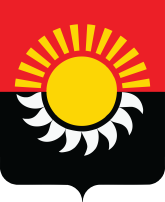 РОССИЙСКАЯ ФЕДЕРАЦИЯКемеровская область-КузбассОсинниковский городской округ Кемеровской области-КузбассаСовет народных депутатов Осинниковского городского округа РЕШЕНИЕ «29 »  декабря 2020 года                                                                                               № 147  -МНА						принято на заседании Совета народных депутатов Осинниковского городского округа «29 » декабря 2020г.    О внесении изменений и дополнений в Решение Совета народных депутатов Осинниковского городского округа от 19 декабря 2019 года №86 – МНА «О бюджете муниципального образования – Осинниковский городской округ на 2020 год и на плановый период 2021 и 2022 годов» 	Руководствуясь ст. 29 Устава Осинниковского городского округа  Кемеровской области- Кузбасса,  Совет народных депутатов Осинниковского городского округа решил:            1. Внести в Решение Совета народных депутатов Осинниковского городского округа от 19 декабря 2019 года №86 - МНА  «О бюджете муниципального образования – Осинниковский городской округ на 2020 год и на плановый период 2021 и 2022 годов» (в редакции Решений от 30.04.2020г. №111-МНА, от 27.08.2020г. №127-МНА, от 24.09.2020г. №131-МНА) следующие изменения и дополнения:             1.1. Статью 1 «Основные характеристики бюджета муниципального образования – Осинниковский городской округ  на 2020 год и на плановый период 2021 и 2022 годов» изложить в следующей редакции:1. Утвердить основные характеристики бюджета городского округа на 2020 год:            общий объем доходов бюджета городского округа в сумме    2038319,6 тыс. рублей;            общий объем расходов бюджета городского округа в сумме   2053482,9 тыс. рублей;            дефицит бюджета городского округа с учетом снижения остатков средств на счетах по учету средств местного бюджета в сумме 15163,3 тыс. рублей.            2. Утвердить основные характеристики бюджета городского округа на плановый период 2021 и 2022 годов:            общий объем доходов бюджета городского округа на 2021 год в сумме  1364458,7 тыс. рублей и на 2022 год в сумме  1370082,8 тыс. рублей;            общий объем расходов бюджета городского округа на 2021 год в сумме  1373380,6 тыс. рублей и на 2022 год в сумме  1378887,4 тыс. рублей;дефицит бюджета городского округа на 2021 год в сумме  8921,9 тыс. рублей или 4,9 процентов от объема доходов бюджета городского округа на 2021 год без учета безвозмездных поступлений и поступлений налоговых доходов по дополнительным нормативам отчислений, на 2022 год в сумме 8804,6 тыс. рублей или 4,9 процентов от объема доходов бюджета городского округа на 2022 год без учета безвозмездных поступлений и поступлений налоговых доходов по дополнительным нормативам отчислений. 1.2. пункт 4 и пункт 5 статьи 4 «Бюджетные ассигнования бюджета городского округа на 2020 год и на плановый период 2021 и 2022 годов» изложить в следующей редакции 4. Утвердить общий объем бюджетных ассигнований бюджета городского округа, направляемых на реализацию публичных нормативных обязательств на 2020 год в сумме         31354,3 тыс. рублей, на  2021 год в сумме 11034,4 тыс. рублей, на 2022 год в сумме  11034,4  тыс. рублей согласно приложению 7 к настоящему Решению.            5. Утвердить объем расходов на обслуживание муниципального внутреннего долга Осинниковского городского округа на 2020 год в сумме 62,0 тыс. рублей, на 2021 год 1423,5 тыс. рублей, на 2022 год  2855,8 тыс. рублей.1.3. Статью  6 « Дорожный фонд» изложить в следующей редакции: Утвердить объем бюджетных ассигнований дорожного фонда муниципального образования - Осинниковский городской округ на 2020 год в сумме 52228,7 тыс. рублей, на 2021 год в сумме 43411,8 тыс. рублей, на 2022 год в сумме 51382,5 тыс. рублей.1.4. Статью 7 «Резервный фонд» изложить в следующей редакции:Утвердить размер резервного фонда Администрации Осинниковского городского округа  на 2020 год в сумме 0,0 тыс. рублей, на 2021 год 100,0 тыс. рублей, на 2022 год 100,0 тыс. рублей.	1.5. Статью 8 «Безвозмездные поступления на 2020 год и на плановый период 2021 и 2022 годов» изложить в следующей редакции:	            Утвердить общий объем безвозмездных поступлений, получаемых из областного бюджета на 2020 год в сумме 1678997,4  тыс. рублей,  на 2021 год в сумме 1019811,7 тыс. рублей, на 2022 год в сумме 1031294,8 тыс. рублей.1.6. Статью 10 «Верхний предел муниципального долга  муниципального образования – Осинниковский городской округ» изложить в следующей редакции:	            Установить верхний предел муниципального внутреннего долга муниципального образования – Осинниковский городской округ на 1 января 2021 года в сумме 25053,8 тыс. рублей, на 1 января 2022 года в сумме 33975,7 тыс. рублей, на 1 января 2023 года в сумме 42780,3 тыс. рублей, в том числе верхний предел по муниципальным гарантиям на 1 января 2021 года в сумме 0 тыс. рублей, на 1 января 2022 года в сумме 0 тыс. рублей, на 1 января 2023 года в сумме 0 тыс. рублей           1.7. Статью 12 «Субсидии юридическим лицам (за исключением субсидий муниципальным учреждениям муниципального образования – Осинниковский городской округ), индивидуальным предпринимателям, физическим лицам-производителям товаров, работ, услуг» изложить в следующей редакции:	        1. Субсидии юридическим лицам (за исключением субсидий муниципальным учреждениям муниципального образования – Осинниковский городской округ), индивидуальным предпринимателям, физическим лицам-производителям товаров, работ, услуг предоставляются в случаях, связанных с:- возмещением недополученных доходов и (или) финансового обеспечения (возмещения) затрат субъектам малого и среднего предпринимательства;- возмещением недополученных доходов и (или) финансового обеспечения (возмещения) затрат ресурсоснабжающим организациям, реализующим населению твердое топливо  по тарифам, не  обеспечивающим возмещение издержек; - возмещением недополученных доходов и (или) финансового обеспечения (возмещения) затрат предприятиям, оказывающих услуги по перевозке населения городским электротранспортом, в том числе по перевозке отдельных категорий лиц, имеющих право на меры социальной поддержки;- возмещением недополученных доходов и (или) финансового обеспечения (возмещения) затрат организациям жилищно – коммунального хозяйства и коммунального комплекса, предоставляющим населению услуги водоснабжения, водоотведения, теплоснабжения по тарифам, не  обеспечивающим возмещение издержек; - возмещением недополученных доходов и (или) финансового обеспечения (возмещения) затрат организации, предоставляющей бытовые услуги по помывке населения по тарифам, не обеспечивающим возмещение издержек;- возмещением недополученных доходов и (или) финансового обеспечения (возмещения) затрат предприятиям, оказывающим услуги по управлению специализированным жилищным фондом - финансовым обеспечением затрат МП «Осинниковские бани» на погашение первоочередных платежей до снятия ограничительных мер, связанных с COVID-19. 2. Субсидии юридическим лицам (за исключением субсидий муниципальным учреждениям муниципального образования – Осинниковский городской округ), индивидуальным предпринимателям, физическим лицам-производителям товаров, работ, услуг предоставляются в порядке, установленном администрацией Осинниковского городского округа.  1.8. Приложение 1 к Решению изложить в новой редакции согласно приложению 1 к настоящему решению.  1.9.  Приложение 2 к Решению изложить в новой редакции согласно приложению 2 к настоящему решению.  1.10.  Приложение 4 к Решению изложить в новой редакции согласно приложению 3 к настоящему решению.  1.11.  Приложение 5 к Решению изложить в новой редакции согласно приложению 4 к настоящему решению.  1.12.  Приложение 6 к Решению изложить в новой редакции согласно приложению 5 к настоящему решению.  1.13.  Приложение 7 к Решению изложить в новой редакции согласно приложению 6 к настоящему решению.  1.14.  Приложение 8 к Решению изложить в новой редакции согласно приложению 7 к настоящему решению.  1.15.  Приложение 9 к Решению изложить в новой редакции согласно приложению 8 к настоящему решению.Председатель Совета народных депутатовОсинниковского городского округа                                                               Н.С.КоваленкоГлава  Осинниковского городского округа                                                                     		           И.В. РомановПриложение 1к решению Совета народных депутатовОсинниковского городского округа"О внесении изменений и дополнений в решение"О бюджете муниципального образования -Осинниковский городской округна 2020 год и на плановый период 2021 и 2022 годов"Приложение 1к решению Совета народных депутатовОсинниковского городского округаот 19 декабря 2019 года № 86-МНА"О бюджете муниципального образования -Осинниковский городской округна 2020 год и на плановый период 2021 и 2022 годов"ПЛАНИРУЕМЫЕ ПОСТУПЛЕНИЯ ПО ДОХОДАМ В БЮДЖЕТ ГОРОДСКОГО ОКРУГА                                                                                                                                                                                                                                                                                                        НА 2020 ГОД И НА ПЛАНОВЫЙ ПЕРИОД 2021 И 2022 ГОДОВтыс. рублей  Приложение 2                                                    к Решению Совета народных депутатов                                                   Осинниковского городского округа«О внесении изменений и дополнений в Решение          	                                        «О бюджете  муниципального образования – Осинниковский                       городской округ на 2020 год и на плановый период 2021  и 2022 годов»  Приложение 2                                                    к Решению Совета народных депутатов                                                   Осинниковского городского округа                                                      от  19  декабря  2019 года №86 - МНА          	                                        «О бюджете  муниципального образования – Осинниковский                       городской округ на 2020 год и на плановый период 2021  и 2022 годов»Перечень главных администраторов доходов бюджета городского округа, закрепляемые за ними виды (подвиды) доходов бюджета городского округаПриложение 3к решению Совета народных депутатовОсинниковского городского округа"О внесении изменений и дополнений в решение"О бюджете муниципального образования -Осинниковский городской округна 2020 год и на плановый период 2021 и 2022 годов"Приложение 4к решению Совета народных депутатовОсинниковского городского округаот 19   декабря 2019 года № 86 - МНА"О бюджете муниципального образования -Осинниковский городской округна 2020 год и на плановый период 2021 и 2022 годов"РАСПРЕДЕЛЕНИЕ БЮДЖЕТНЫХ АССИГНОВАНИЙ БЮДЖЕТА ГОРОДСКОГО ОКРУГА ПО ЦЕЛЕВЫМ СТАТЬЯМ (МУНИЦИПАЛЬНЫМ ПРОГРАММАМ И НЕПРОГРАММНЫМ НАПРАВЛЕНИЯМ ДЕЯТЕЛЬНОСТИ), ГРУППАМ И ПОДГРУППАМ ВИДОВ КЛАССИФИКАЦИИ РАСХОДОВ БЮДЖЕТОВ  НА 2020 ГОД И НА ПЛАНОВЫЙ ПЕРИОД 2021 И 2022 ГОДОВтыс. руб.Приложение 4к решению Совета народных депутатовОсинниковского городского округа"О внесении изменений и дополнений в решение"О бюджете муниципального образования -Осинниковский городской округна 2020 год и на плановый период 2021 и 2022 годов"Приложение 5к решению Совета народных депутатовОсинниковского городского округаот 19 декабря 2019 года №86-МНА"О бюджете муниципального образования -Осинниковский городской округна 2020 год и на плановый период 2021 и 2022 годов"РАСПРЕДЕЛЕНИЕ БЮДЖЕТНЫХ АССИГНОВАНИЙ ПО РАЗДЕЛАМ, ПОДРАЗДЕЛАМ КЛАССИФИКАЦИИ РАСХОДОВ БЮДЖЕТОВ НА 2020 ГОД И НА ПЛАНОВЫЙ ПЕРИОД 2021 И 2022 ГОДОВтыс. руб.Приложение 5к решению Совета народных депутатовОсинниковского городского округа"О внесении изменений и дополнений в решение"О бюджете муниципального образования -Осинниковский городской округна 2020 год и на плановый период 2021 и 2022 годов"Приложение 6к решению Совета народных депутатовОсинниковского городского округаот 19 декабря 2019 года №86-МНА"О бюджете муниципального образования -Осинниковский городской округ 
на 2020 год и на плановый период 2021 и 2022 годовна 2020 год и на плановый период 2021 и 2022 годов"ВЕДОМСТВЕННАЯ СТРУКТУРА РАСХОДОВ БЮДЖЕТА НА 2020 ГОД И НА ПЛАНОВЫЙ ПЕРИОД 2021 И 2022 ГОДОВтыс. руб.Приложение 6к решению Совета народных депутатовОсинниковского городского округа"О внесении изменений и дополнений в решение"О бюджете муниципального образования -Осинниковский городской округна 2020 год и на плановый период 2021 и 2022 годов"Приложение 7 к Решению Совета народных депутатов Осинниковского городского округа от 19   декабря 2019 года № 86 - МНА "О бюджете муниципального образования - Осинниковский городской округ на 2020 год и на плановый период 2021 и 2022 годов"ПЕРЕЧЕНЬПУБЛИЧНЫХ НОРМАТИВНЫХ ОБЯЗАТЕЛЬСТВ ОСИННИКОВСКОГО ГОРОДСКОГООКРУГА НА 2020 ГОД и НА ПЛАНОВЫЙ ПЕРИОД 2021 И 2022 ГОДОВтыс. рублейПриложение 7к решению Совета народных депутатовОсинниковского городского округа"О внесении изменений и дополнений в решение"О бюджете муниципального образования -Осинниковский городской округна 2020 год и на плановый период 2021 и 2022 годов"Приложение 8к Решению Совета народных депутатовОсинниковского городского округаот 19 декабря 2019 года № 86-МНА"О бюджете муниципального образования - Осинниковский городской округ на 2020 год и на плановый период 2021 и 2022 годов"Источники финансирования дефицита  бюджета городского округа по статьям и видам источников финансирования дефицита  бюджета городского округ на 2020 год и на плановый период 2021 и 2022 годов(тыс. руб.)Приложение 8к решению Совета народных депутатовОсинниковского городского округа"О внесении изменений и дополнений в решение"О бюджете муниципального образования -Осинниковский городской округна 2020 год и на плановый период 2021 и 2022 годов"Приложение 9к Решению Совета народных депутатовОсинниковского городского округаот 19 декабря 2019 года №  -МНА"О бюджете муниципального образования - Осинниковский городской округ на 2020 год и на плановый период 2021 и 2022 годов"Программамуниципальных внутренних заимствований городского округана 2020 год и на плановый период 2021 и 2022 годовНаименование групп, подгрупп, статей, подстатей, элементов, программ (подпрограмм),  кодов экономической классификации доходовКод  бюджетной классификации2020год2021 год2022 годИТОГО 2,038,319.61,364,458.71,370,082.8Налоговые и неналоговые доходы1 00 00000 00 0000 000 351,574.0343,997.0338,488.0 НАЛОГОВЫЕ ВСЕГО:319,454.0312,340.0305,755.0Налог на доходы физических лиц1 01 02000 01 0000 110246,881.0243,936.0241,163.0Налог на доходы физических лиц с доходов, источником которых является налоговый агент, за исключением доходов, в отношении которых исчисление и уплата налога осуществляется в соответствии со статьями 227,227.1 и 228 Налогового кодекса Российской Федерации1 01 02010 01 0000 110244,682.0242,107.0239,360.0Налог на доходы физических лиц, полученных от осуществления деятельности физическими лицами, зарегистрированными в качестве индивидуальных предпринимателей, нотариусов, занимающихся частной практикой адвокатов, учредивших адвокатские кабинеты и других лиц, занимающихся частной практикой в соответствии со ст.227 Налогового кодекса Российской Федерации1 01 02020 01 0000 1104.0100.0100.0Налог на доходы физических лиц с доходов, полученных физическими лицами, в соответствии со статьей 228 Налогового кодекса Российской Федерации1 01 02030 01 0000 1102,194.01,719.01,693.0Налог на доходы физических лиц в виде фиксированных авансовых платежей, с доходов фиксированныхавансовых платежей с доходов,полученных физическими лицами, являющимися иностранными гражданами, осуществляющими трудовую деятельность по найму на основании патента в соответствии со статьей 227.1 Налогового кодекса Российской Федерации1 01 02040 01 0000 1101.010.010.0Налоги на товары (работы, услуги), реализуемые на территории Российской Федерации1 03 00000 00 0000 0008,824.010,976.011,057.0Акцизы по подакцизным товарам (продукции), производимым на территории Российской Федерации1 03 02000 01 0000 1108,824.010,976.011,057.0Доходы от уплаты акцизов на дизельное топливо, подлежащие распределению между бюджетами субъектов Российской Федерации и местными бюджетами с учетом установленных дифференцированных нормативов отчислений в местные бюджеты1 03 02230 01 0000 1104,047.05,016.05,053.0Доходы от уплаты акцизов на дизельное топливо, подлежащие распределению между бюджетами субъектов Российской Федерации и местными бюджетами с учетом установленных дифференцированных нормативов отчислений в местные бюджеты (по нормативам, установленным Федеральным законом о федеральном бюджете в целях формирования дорожных фондов субъектов РоссийскойФедерации)1 03 02231 01 0000 1104,047.05,016.05,053.0Доходы от уплаты акцизов на моторные масла для дизельных и (или) карбюраторных (инжекторных) двигателей, подлежащие распределению между бюджетами субъектов Российской Федерации и местными бюджетами с учетом установленных дифференцированных нормативов отчислений в местные бюджеты1 03 02240 01 0000 11029.022.022.0Доходы от уплаты акцизов на моторные масла для дизельных и (или) карбюраторных (инжекторных) двигателей, подлежащие распределению между бюджетами субъектов Российской Федерации и местными бюджетами с учетом установленных дифференцированных нормативов отчислений в местные бюджеты (по нормативам, установленным Федеральным законом о федеральном бюджете в целях формирования дорожных фондов субъектов РоссийскойФедерации)1 03 02241 01 0000 11029.022.022.0Доходы от уплаты акцизов на автомобильный бензин, подлежащие распределению между бюджетами субъектов Российской Федерации и местными бюджетами с учетом установленных дифференцированных нормативов отчислений в местные бюджеты1 03 02250 01 0000 1105,446.06,717.06,767.0Доходы от уплаты акцизов на автомобильный бензин, подлежащие распределению между бюджетами субъектов Российской Федерации и местными бюджетами с учетом установленных дифференцированных нормативов отчислений в местные бюджеты (по нормативам, установленным Федеральным законом о федеральном бюджете в целях формирования дорожных фондов субъектов РоссийскойФедерации)1 03 02251 01 0000 1105,446.06,717.06,767.0Доходы от уплаты акцизов на прямогонный бензин, подлежащие распределению между бюджетами субъектов Российской Федерации и местными бюджетами с учетом установленных дифференцированных нормативов отчислений в местные бюджеты1 03 02260 01 0000 110-698.0-779.0-785.0Доходы от уплаты акцизов на прямогонный бензин, подлежащие распределению между бюджетами субъектов Российской Федерации и местными бюджетами с учетом установленных дифференцированных нормативов отчислений в местные бюджеты (по нормативам, установленным Федеральным законом о федеральном бюджете в целях формирования дорожных фондов субъектов РоссийскойФедерации)1 03 02261 01 0000 110-698.0-779.0-785.0Налоги на совокупный доход1 05 00000 00 0000 00032,693.024,302.020,323.0Налог, взимаемый в связи с применением упрощенной системы налогообложения1 05 01000 00 0000 11014,490.019,340.020,110.0Налог, взимаемый в связи с применением упрощенной системы налогообложения1 05 01000 01 0000 11014,490.019,340.020,110.0Налог, взимаемый с налогоплательщиков, выбравших в качестве объекта налогообложения доходы1 05 01010 01 0000 11012,566.014,312.014,881.0Налог, взимаемый с налогоплательщиков, выбравших в качестве объекта налогообложения доходы1 05 01011 01 0000 11012,566.014,312.014,881.0Налог, взимаемый с налогоплательщиков, выбравших в качестве объекта налогообложения доходы, уменьшенные на величину расходов1 05 01020 01 0000 1101,924.05,028.05,229.0Налог, взимаемый с налогоплательщиков, выбравших в качестве объекта налогообложения доходы, уменьшенные на величину расходов (в том числе минимальный налог, зачисляемый в бюджеты субъектов Российской Федерации)1 05 01021 01 0000 1101,924.05,028.05,229.0Единый налог на вмененный доход для отдельных видов деятельности 1 05 02000 02 0000 11017,616.04,750.00.0Единый налог на вмененный доход для отдельных видов деятельности1 05 02010 02 0000 11017,616.04,750.00.0Единый сельскохозяйственный налог1 05 03 000 01 0000 1100.010.010.0Единый сельскохозяйственный налог1 05 03 010 01 0000 1100.010.010.0Налог, взимаемый в связи с применением патентной системы налогообложения1 05 04000 02 0000 110587.0202.0203.0Налог, взимаемый в связи с применением патентной системы налогообложения, зачисляемый в бюджеты городских округов1 05 04010 02 0000 110587.0202.0203.0Налоги на имущество1 06 00000 00 0000 00023,346.026,916.027,002.0Налог на имущество физических лиц1 06 01000 00 0000 1106,285.04,090.04,120.0Налог на имущество физических лиц, взимаемый по ставкам, применяемым к объектам налогообложения, расположенным в границах городских округов1 06 01020 04 0000 1106,285.04,090.04,120.0Транспортный налог1 06 04000 02 0000 0001,515.01,480.01,500.0Транспортный налог с организаций1 06 04011 02 0000 000406.0376.0381.0Транспортный налог с физических лиц1 06 04012 02 0000 0001,109.01,104.01,119.0Земельный налог1 06 06000 00 0000 11015,546.021,346.021,382.0Земельный налог с организаций1 06 06030 00 0000 11012,003.016,451.016,472.0Земельный налог с организаций, обладающих земельным участком, расположенным в границах городских округов1 06 06032 04 0000 11012,003.016,451.016,472.0Земельный налог с физических лиц1 06 06040 00 0000 1103,543.04,895.04,910.0Земельный налог с физических лиц, обладающих земельным участком, расположенным в границах городских округов1 06 06042 04 0000 1103,543.04,895.04,910.0Государственная пошлина  1 08 00000 00 0000 0007,710.06,210.06,210.0Государственная пошлина по делам, рассматриваемым в судах общей юрисдикции, мировыми судьями1 08 03000 01 0000 1107,710.06,210.06,210.0Государственная пошлина по делам, рассматриваемым  в судах общей юрисдикции, мировыми судьями (за исключением Верховного Суда Российской Федерации)1 08 03010 01 0000 1107,710.06,210.06,210.0НЕНАЛОГОВЫЕ ВСЕГО:32,120.031,657.032,733.0Доходы от использования имущества, находящегося в государственной и муниципальной собственности1 11 00000 00 0000 00025,023.025,519.026,449.0Доходы, получаемые в виде арендной либо иной платы за передачу в возмездное пользование государственного и муниципального имущества ( за исключением имущества бюджетных и автономных, а также имущества государственных и муниципальных унитарных предприятий, в том числе казенных)1 11 05000 00 0000 12023,121.024,470.025,522.0Доходы, получаемые в виде арендной платы за земельные участки, государственная собственность на которые не разграничена, а также средства от продажи права на заключение договоров аренды указанных земельных участков1 11 05010 00 0000 12021,904.023,501.024,511.0Доходы, получаемые в виде арендной платы за земельные участки, государственная собственность на которые не разграничена и которые расположены в границах городских округов, а также средства от продажи права на заключение договоров аренды указанных земельных участков1 11 05012 04 0000 12021,904.023,501.024,511.0Доходы, получаемые в виде арендной платы за земли после разграничения государственной собственности на землю, а также средства от продажи права на заключение договоров аренды указанных земельных участков (за исключением земельных участков бюджетных и автономных учреждений)1 11 05020 00 0000 120329.0129.0135.0Доходы, получаемые в виде арендной платы, а также средства от продажи права на заключение договоров аренды за земли, находящиеся в собственности городских округов ( за исключением земельных участков муниципальных бюджетных и автономных учреждений) 1 11 05024 04 0000 120329.0129.0135.0Доходы от сдачи в аренду имущества, составляющего государственную (муниципальную) казну (за исключением земельных участков)1 11 05070 00 0000 120888.0840.0876.0Доходы от сдачи в аренду имущества, составляющего казну городских округов ( за исключением земельных участков)1 11 05074 04 0000 120888.0840.0876.0Прочие доходы от использования имущества и прав, находящихся в государственной и муниципальной собственности  ( за исключением имущества бюджетных и  автономных учреждений, а также имущества государственных и муниципальных унитарных предприятий в том числе казенных)1 11 09000 00 0000 1201,902.01,049.0927.0Доходы от эксплуатации и использования имущества автомобильных дорог, находящихся в государственной и муниципальной собственности1 11 09030 00 0000 1205.00.00.0Доходы от эксплуатации и использования имущества автомобильных дорог, находящихся в собственности городских округов1 11 09034 04 0000 1205.00.00.0Прочие поступления от использования имущества, находящегося в государственной и муниципальной собственности (за исключением имущества бюджетных и автономных учреждений, а также имущества государственных и муниципальных унитарных предприятий, в том числе казенных)1 11 09040 00 0000 1201,897.01,049.0927.0Прочие поступления от использования имущества, находящегося в собственности городских округов ( за исключением имущества муниципальных бюджетных и автономных учреждений, а также имущества муниципальных унитарных предприятий в том числе казенных )1 11 09044 04 0000 1201,897.01,049.0927.0Платежи при пользовании природными ресурсами 1 12 00000 00 0000 0002,238.03,065.03,188.0Плата за негативное воздействие на окружающую среду1 12 01000 01 0000 1202,238.03,065.03,188.0Плата за выбросы загрязняющих веществ в атмосферный воздух стационарными объектами1 12 01010 01 0000 1202,033.01,816.01,889.0Плата за сбросы загрязняющих веществ в водные объекты1 12 01030 01 0000 120101.0519.0540.0Плата за размещение отходов производства и потребления1 12 01040 01 0000 120103.0730.0759.0Плата за размещение отходов производства1 12 01041 01 0000 120103.0720.0749.0Плата за размещение твердых коммунальных отходов1 12 01042 01 0000 1200.010.010.0Плата за выбросы загрязняющих веществ, образующихся при сжигании на факельных установках и (или) рассеивании попутного нефтяного газа1 12 01070 01 0000 1201.00.00.0Доходы от оказания платных услуг и компенсации затрат государства1 13 00000 00 0000 000906.01,526.01,527.0Доходы от оказания платных услуг (работ)1 13 01000 00 0000 13032.036.037.0Прочие доходы от оказания платных услуг (работ)1 13 01990 00 0000 13032.036.037.0Прочие доходы от оказания платных услуг (работ ) получателями средств бюджетов городских округов1 13 01994 04 0000 13032.036.037.0Доходы от компенсации затрат государства1 13 02000 00 0000 130874.01,490.01,490.0Прочие доходы от компенсации затрат государства1 13 02990 00 0000 130874.01,490.01,490.0Прочие доходы от компенсации затрат бюджетов городских округов1 13 02994 04 0000 130874.01,490.01,490.0Доходы от продажи материальных и нематериальных активов1 14 00000 00 0000 000 1,432.0636.0636.0Доходы от продажи квартир1 14 01000 00 0000 41054.056.056.0Доходы от продажи квартир,находящихся в собственности городских округов1 14  01040 04 0000 41054.056.056.0Доходы от реализации имущества, находящегося в государственной и муниципальной собственности ( за исключением имущества бюджетных и автономных учреждений, а также имущества государственных и муниципальных унитарных предприятий, в том числе казенных )1 14 02000 00 0000 000418.00.00.0Доходы от реализации имущества, находящегося в собственности городских округов ( за исключением имущества муниципальных бюджетных и автономных учреждений, а также имущества муниципальных унитарных предприятий, в том числе казенных ), в части реализации основных средств по указанному имуществу1 14 02040 04 0000 410418.00.00.0Доходы от реализации  иного имущества, находящегося в собственности городских округов  ( за исключением имущества муниципальных бюджетных и  автономных учреждений, а также имущества муниципальных унитарных предприятий, в том числе казенных ), в части  реализации основных средств по указанному имуществу1 14 02043 04 0000 410418.00.00.0Доходы от продажи земельных участков, находящихся в государственной и муниципальной собственности1 14 06000 00 0000 430960.0580.0580.0Доходы от продажи земельных участков, государственная собственность на которые не разграничена1 14 06010 00 0000 430960.0580.0580.0Доходы от продажи земельных участков, государственная собственность на которые не разграничена и которые расположены в границах городских округов1 14 06012 04 0000 430960.0580.0580.0Штрафы, санкции, возмещение ущерба1 16 00000 00 000 0000        1,777.0397.0419.0Административные штрафы, установленные Кодексом Российской Федерации об административных правонарушениях1 16 01000 01 0000 140188.0230.0250.0Административные штрафы, установленные главой 5 Кодекса Российской Федерации об административных правонарушениях, за административные правонарушения, посягающие на права граждан1 16 01050 01 0000 1407.00.00.0Административные штрафы, установленные Главой 5 Кодекса Российской Федерации об административных правонарушениях, за административные правонарушения, посягающие на права граждан, налагаемые мировыми судьями, комиссиями по делам несовершеннолетних и защите их прав 1 16 01053 01 0000 1407.00.00.0Административные штрафы, установленные главой 6 Кодекса Российской Федерации об административных правонарушениях, за административные правонарушения, посягающие на здоровье, санитарно-эпидемиологическое благополучие населения и общественную нравственность1 16 01060 01 0000 14014.032.033.0Административные штрафы, установленные Главой 6 Кодекса Российской Федерации об административных правонарушениях, посягающие на здоровье, санитарно-эпидемиологическое благополучие населения и общественную нравственность, налагаемые мировыми судьями, комиссиями по делам несовершеннолетних и защите их прав 1 16 01063 01 0000 14014.00.00.0Административные штрафы, установленные главой 6 Кодекса Российской Федерации об административных правонарушениях, за административные правонарушения, посягающие на здоровье, санитарно-эпидемиологическое благополучие населения и общественную нравственность, выявленные должностными лицами органов муниципального контроля1 16 01064 01 0000 1400.032.033.0Административные штрафы, установленные главой 7 Кодекса Российской Федерации об административных правонарушениях, за административные правонарушения в области охраны собственности1 16 01070 01 0000 1407.055.060.0Административные штрафы, установленные Главой 7 Кодекса Российской Федерации об административных правонарушениях, за административные правонарушения в области охраны собственности, налагаемые мировыми судьями, комиссиями по делам несовершеннолетних и защите их прав1 16 01073 01 0000 1407.00.00.0Административные штрафы, установленные главой 7 Кодекса Российской Федерации об административных правонарушениях, за административные правонарушения в области охраны собственности, выявленные должностными лицами органов муниципального контроля1 16 01074 01 0000 1400.055.060.0Административные штрафы, установленные главой 9 Кодекса Российской Федерации об административных правонарушениях, за административные правонарушения в промышленности, строительстве и энергетике1 16 01090 01 0000 1400.026.027.0Административные штрафы, установленные главой 9 Кодекса Российской Федерации об административных правонарушениях, за административные правонарушения в промышленности, строительстве и энергетике, выявленные должностными лицами органов муниципального контроля1 16 01094 01 0000 1400.026.027.0Административные штрафы, установленные главой 13 Кодекса Российской Федерации об административных правонарушениях, за административные правонарушения в области связи и информации1 16 01130 01 0000 1402.00.00.0Административные штрафы, установленные Главой 13 Кодекса Российской Федерации об административных правонарушениях, за административные правонарушения в области связи и информации, налагаемые мировыми судьями, комиссиями по делам несовершеннолетних и защите их прав1 16 01133 01 0000 1402.00.00.0Административные штрафы, установленные главой 14 Кодекса Российской Федерации об административных правонарушениях, за административные правонарушения в области предпринимательской деятельности и деятельности саморегулируемых организаций1 16 01140 01 0000 14010.00.05.0Административные штрафы, установленные главой 14 Кодекса Российской Федерации об административных правонарушениях, за административные правонарушения в области предпринимательской деятельности и деятельности саморегулируемых организаций, налагаемые мировыми судьями, комиссиями по делам несовершеннолетних и защите их прав1 16 01143 01 0000 14010.00.05.0Административные штрафы, установленные главой 15 Кодекса Российской Федерации об административных правонарушениях, за административные правонарушения в области финансов, налогов и сборов, страхования, рынка ценных бумаг1 16 01150 01 0000 14019.055.060.0Административные штрафы, установленные Главой 15 Кодекса Российской Федерации об административных правонарушениях, за административные правонарушения в области финансов, налогов и сборов, страхования, рынка ценных бумаг (за исключением штрафов, указанных в пункте 6 статьи 46 Бюджетного кодекса Российской Федерации), налагаемые мировыми судьями, комиссиями по делам несовершеннолетних и защите их прав1 16 01153 01 0000 14019.00.00.0Административные штрафы, установленные Главой 15 Кодекса Российской Федерации об административных правонарушениях, за административные правонарушения в области финансов, налогов и сборов, страхования, рынка ценных бумаг (за исключением штрафов, указанных в пункте 6 статьи 46 Бюджетного кодекса Российской Федерации), выявленные должностными лицами органов муниципального контроля1 16 01154 01 0000 1400.055.060.0Административные штрафы, установленные главой 17 Кодекса Российской Федерации об административных правонарушениях, за административные правонарушения, посягающие на институты государственной власти1 16 01170 01 0000 1402.00.00.0Административные штрафы, установленные главой 17 Кодекса Российской Федерации об административных правонарушениях, за административные правонарушения, посягающие на институты государственной власти, налагаемые мировыми судьями, комиссиями по делам несовершеннолетних и защите их прав1 16 01173 01 0000 1402.00.00.0Административные штрафы, установленные главой 19 Кодекса Российской Федерации об административных правонарушениях, за административные правонарушения против порядка управления1 16 01190 01 0000 14018.020.025.0Административные штрафы, установленные Главой 19 Кодекса Российской Федерации об административных правонарушениях, за административные правонарушения против порядка управления, налагаемые мировыми судьями, комиссиями по делам несовершеннолетних и защите их прав1 16 01193 01 0000 14018.010.015.0Административные штрафы, установленные Главой 19 Кодекса Российской Федерации об административных правонарушениях, за административные правонарушения против порядка управления, выявленные должностными лицами органов муниципального контроля1 16 01194 01 0000 1400.010.010.0Административные штрафы, установленные главой 20 Кодекса Российской Федерации об административных правонарушениях, за административные правонарушения, посягающие на общественный порядок и общественную безопасность1 16 01200 01 0000 140109.042.040.0Административные штрафы, установленные Главой 20 Кодекса Российской Федерации об административных правонарушениях, за административные правонарушения, посягающие на общественный порядок и общественную безопасность, налагаемые мировыми судьями, комиссиями по делам несовершеннолетних и защите их прав1 16 01203 01 0000 140109.010.010.0Административные штрафы, установленные главой 20 Кодекса Российской Федерации об административных правонарушениях, за административные правонарушения, посягающие на общественный порядок и общественную безопасность, выявленные должностными лицами органов муниципального контроля1 16 01204 01 0000 1400.032.030.0Административные штрафы, установленные законами субъектов Российской Федерации об административных правонарушениях1 16 02000 02 0000 14096.0137.0139.0Административные штрафы, установленные законами субъектов Российской Федерации об административных правонарушениях, за нарушение муниципальных правовых актов1 16 02020 02 0000 14096.0137.0139.0Штрафы, неустойки, пени, уплаченные в соответствии с законом или договором в случае неисполнения или ненадлежащего исполнения обязательств перед государственным (муниципальным) органом, органом управления государственным внебюджетным фондом, казенным учреждением, Центральным банком Российской Федерации, иной организацией, действующей от имени Российской Федерации1 16 07000 01 0000 140517.00.00.0Иные штрафы, неустойки, пени, уплаченные в соответствии с законом или договором в случае неисполнения или ненадлежащего исполнения обязательств перед государственным (муниципальным) органом, казенным учреждением, Центральным банком Российской Федерации, государственной корпорацией1 16 07090 00 0000 140517.00.00.0Иные штрафы, неустойки, пени, уплаченные в соответствии с законом или договором в случае неисполнения или ненадлежащего исполнения обязательств перед муниципальным органом, (муниципальным казенным учреждением) городского округа1 16 07090 04 0000 140517.00.00.0Денежные взыскания (штрафы) за нарушение законодательства Российской Федерации о государственном оборонном заказе1 16 10000 00 0000 140976.030.030.0Платежи по искам о возмещении ущерба, а также платежи, уплачиваемые при добровольном возмещении ущерба, причиненного муниципальному имуществу городского округа (за исключением имущества, закрепленного за муниципальными бюджетными (автономными) учреждениями, унитарными предприятиями)1 16 10030 04 0000 1400.030.030.0Возмещение ущерба при возникновении страховых случаев, когда выгодоприобретателями выступают получатели средств бюджета городского округа1 16 10031 04 0000 1400.030.030.0Доходы от денежных взысканий (штрафов), поступающие в счет погашения задолженности, образовавшейся до 1 января 2020 года, подлежащие зачислению в бюджеты бюджетной системы Российской Федерации по нормативам, действовавшим в 2019 году1 16 10120 00 0000 140976.00.00.0Доходы от денежных взысканий (штрафов), поступающие в счет погашения задолженности, образовавшейся до 1 января 2020 года, подлежащие зачислению в бюджет муниципального образования по нормативам, действовавшим в 2019 году1 16 10123 01 0000 140946.00.00.0Доходы от денежных взысканий (штрафов), поступающие в счет погашения задолженности, образовавшейся до 1 января 2020 года, подлежащие зачислению в федеральный бюджет и бюджет муниципального образования по нормативам, действовавшим в 2019 году1 16 10129 01 0000 14030.00.00.0Прочие неналоговые доходы1 17 05000 00 0000 180744.0514.0514.0Прочие неналоговые доходы бюджетов городских округов1 17 05040 04 0000 180744.0514.0514.0БЕЗВОЗМЕЗДНЫЕ ПОСТУПЛЕНИЯ2 00 00000 00 0000 0001,686,745.61,020,461.71,031,594.8Безвозмездные поступления от других бюджетов бюджетной системы Российской Федерации2 02 00000 00 0000 0001,678,997.41,019,811.71,031,294.8Дотации бюджетам бюджетной системы Российской Федерации2 02 10000 00 0000 150700,265.0199,635.0163,946.0Дотации на выравнивание бюджетной обеспеченности2 02 15001 00 0000 150464,965.0199,635.0163,946.0Дотации бюджетам городских округов на выравнивание бюджетной обеспеченности из бюджета субъекта Российской Федерации2 02 15001 04 0000 150464,965.0199,635.0163,946.0Дотации бюджетам на поддержку мер по обеспечению сбалансированности бюджетов2 02 15002 00 0000 150235,300.00.00.0Дотации бюджетам городских округов на поддержку мер по обеспечению сбалансированности бюджетов2 02 15002 04 0000 150235,300.00.00.0Субсидии бюджетам бюджетной системы Российской Федерации (межбюджетные субсидии)2 02 20000 00 0000 150259,838.1100,365.793,208.8Субсидии бюджетам на строительство, модернизацию, ремонт и содержание автомобильных дорог общего пользования, в том числе дорог в поселениях (за исключением автомобильных дорог федерального значения)2 02 20041 00 0000 15030,500.015,000.030,000.0Субсидии бюджетам городских округов на строительство, модернизацию, ремонт и содержание автомобильных дорог общего пользования, в том числе дорог в поселениях (за исключением автомобильных дорог федерального значения)2 02 20041 04 0000 15030,500.015,000.030,000.0Субсидии бюджетам муниципальных образований на обеспечение мероприятий по переселению граждан из аварийного жилищного фонда, в том числе переселению граждан из аварийного жилищного фонда с учетом необходимости развития малоэтажного жилищного строительства, за счет средств, поступивших от государственной корпорации - Фонда содействия реформированию жилищно-коммунального хозяйства2 02 20299 00 0000 150108,043.445,609.80.0Субсидии бюджетам городских округов на обеспечение мероприятий по переселению граждан из аварийного жилищного фонда, в том числе переселению граждан из аварийного жилищного фонда с учетом необходимости развития малоэтажного жилищного строительства, за счет средств, поступивших от государственной корпорации - Фонда содействия реформированию жилищно-коммунального хозяйства2 02 20299 04 0000 150108,043.445,609.80.0Субсидии бюджетам муниципальных образований на обеспечение мероприятий по переселению граждан из аварийного жилищного фонда, в том числе переселению граждан из аварийного жилищного фонда с учетом необходимости развития малоэтажного жилищного строительства, за счет средств бюджетов2 02 20302 00 0000 15010,637.18,687.627,919.4Субсидии бюджетам городских округов на обеспечение мероприятий по переселению граждан из аварийного жилищного фонда, в том числе переселению граждан из аварийного жилищного фонда с учетом необходимости развития малоэтажного жилищного строительства, за счет средств бюджетов2 02 20302 04 0000 15010,637.18,687.627,919.4Субсидии бюджетам на реализацию мероприятий государственной программы Российской Федерации "Доступная среда"2 02 25027 00 0000 1501,401.30.00.0Субсидии бюджетам городских округов на реализацию мероприятий государственной программы Российской Федерации "Доступная среда"2 02 25027 04 0000 1501,401.30.00.0Субсидии бюджетам на создание системы долговременного ухода за гражданами пожилого возраста и инвалидами2 02 25163 00 0000 1500.06,761.03,096.0Субсидии бюджетам городских округов на создание системы долговременного ухода за гражданами пожилого возраста и инвалидами2 02 25163 04 0000 1500.06,761.03,096.0Субсидии бюджетам на реализацию мероприятий по обеспечению жильем молодых семей2 02 25497 00 0000 150459.80.00.0Субсидии бюджетам городских округов на реализацию мероприятий по обеспечению жильем молодых семей2 02 25497 04 0000 150459.80.00.0Субсидии бюджетам на государственную поддержку малого и среднего предпринимательства в субъектах Российской Федерации2 02 25527 00 0000 1504,567.80.00.0Субсидии бюджетам городских округов на государственную поддержку малого и среднего предпринимательства в субъектах Российской Федерации2 02 25527 04 0000 1504,567.80.00.0Субсидии бюджетам на реализацию программ формирования современной городской среды2 02 25555 00 0000 15014,881.914,913.015,529.1Субсидии бюджетам городских округов на реализацию программ формирования современной городской среды2 02 25555 04 0000 15014,881.914,913.015,529.1Субсидии бюджетам на организацию профессионального обучения и дополнительного профессионального образования лиц в возрасте 50-ти лет и старше, а также лиц предпенсионного возраста2 02 25294 00 0000 1500.00.00.0Субсидии бюджетам городских округов на организацию профессионального обучения и дополнительного профессионального образования лиц в возрасте 50-ти лет и старше, а также лиц предпенсионного возраста2 02 25294 04 0000 1500.00.00.0Субсидии бюджетам на организацию бесплатного горячего питания обучающихся, получающих начальное общее образование в государственных и муниципальных образовательных организациях2 02 25304 00 0000 15011,643.84,831.64,819.2Субсидии бюджетам городских округов на организацию бесплатного горячего питания обучающихся, получающих начальное общее образование в государственных и муниципальных образовательных организациях2 02 25304 04 0000 15011,643.84,831.64,819.2Прочие субсидии2 02 29999 00 0000 15077,703.04,562.711,845.1Прочие субсидии бюджетам городских округов, в т.ч.2 02 29999 04 0000 15077,703.04,562.711,845.1Капитальный ремонт котельных и сетей теплоснабжения с применением энергоэффективных технологий, материалов и оборудования2 02 29999 04 0000 1500.00.01,234.4Ежемесячные выплаты стимулирующего характера работникам муниципальных библиотек, музеев и культурно-досуговых учреждений2 02 29999 04 0000 1503,563.03,563.03,563.0Этнокультурное развитие наций и народностей Кемеровской области – Кузбасса2 02 29999 04 0000 15070.00.00.0Реализация мер в области государственной молодежной политики2 02 29999 04 0000 150238.7238.7238.7Адресная социальная поддержка участников образовательного процесса2 02 29999 04 0000 150425.6411.0411.0Профилактика безнадзорности и правонарушений несовершеннолетних2 02 29999 04 0000 1505.00.00.0Развитие единого образовательного пространства, повышение качества образовательных результатов2 02 29999 04 0000 150300.0350.0350.0Капитальный ремонт объектов систем водоснабжения и водоотведения с применением энергоэффективных технологий, материалов и оборудования2 02 29999 04 0000 1500.00.06,048.0Реализация проектов инициативного бюджетирования «Твой Кузбасс - твоя инициатива»2 02 29999 04 0000 150578.90.00.0Строительство, реконструкция и капитальный ремонт образовательных организаций (субсидии муниципальным образованиям)2 02 29999 04 0000 15066,162.50.00.0Укрепление материально-технической базы организаций отдыха детей и их оздоровления2 02 29999 04 0000 150150.00.00.0Поддержка жилищно-коммунального хозяйства2 02 29999 04 0000 1506,209.30.00.0Субвенции бюджетам бюджетной системы Российской Федерации2 02 30000 00 0000 150693,125.5683,203.7683,980.8Субвенции бюджетам муниципальных образований на обеспечение мер социальной поддержки реабилитированных лиц и лиц, признанных пострадавшими от политических репрессий2 02 30013 00 0000 150194.4357.2357.2Субвенции бюджетам городских округов на обеспечение мер социальной поддержки реабилитированных лиц и лиц, признанных пострадавшими от политических репрессий2 02 30013 04 0000 150194.4357.2357.2Субвенции местным бюджетам на выполнение передаваемых полномочий субъектов Российской Федерации2 02 30024 00 0000 150650,463.9651,540.7651,520.7Субвенции бюджетам городских округов на выполнение передаваемых полномочий субъектов Российской Федерации, в т. ч.:2 02 30024 04 0000 150650,463.9651,540.7651,520.7Предоставление компенсации расходов на уплату взноса на капитальный ремонт общего имущества в многоквартирном доме отдельным категориям граждан в  соответствии с Законом Кемеровской области - Кузбасса от 08 октября 2019 года № 108-ОЗ «О предоставлении компенсации расходов на уплату взноса на капитальный ремонт общего имущества в многоквартирном доме отдельным категориям граждан»2 02 30024 04 0000 150249.10.00.0Меры социальной поддержки отдельных категорий граждан в соответствии с Законом Кемеровской области от 27 января 2005 года № 15-ОЗ «О мерах социальной поддержки отдельных категорий граждан»2 02 30024 04 0000 15063.359.659.6Меры социальной поддержки многодетных семей в соответствии с Законом Кемеровской области от 14 ноября 2005 года № 123-ОЗ «О мерах социальной поддержки многодетных семей в Кемеровской области» 2 02 30024 04 0000 1503,660.03,555.03,555.0Социальная поддержка работников образовательных организаций и участников образовательного процесса2 02 30024 04 0000 1502,297.12,280.02,280.0Обеспечение мер социальной поддержки ветеранов труда в соответствии с Законом Кемеровской области от 20 декабря 2004 года № 105-ОЗ «О мерах социальной поддержки отдельной категории ветеранов Великой Отечественной войны и ветеранов труда» 2 02 30024 04 0000 1502,803.02,832.12,832.1Обеспечение мер социальной поддержки ветеранов Великой Отечественной войны, проработавших в тылу в период с 22 июня 1941 года по 9 мая 1945 года не менее шести месяцев, исключая период работы на временно оккупированных территориях СССР, либо награжденных орденами и медалями СССР за самоотверженный труд в период Великой Отечественной войны в соответствии с Законом  Кемеровской области от 20 декабря 2004 года № 105-ОЗ «О мерах социальной поддержки отдельной категории ветеранов Великой Отечественной войны и ветеранов труда» 2 02 30024 04 0000 15012.526.926.9Меры социальной поддержки отдельных категорий многодетных матерей в соответствии с Законом Кемеровской области от 8 апреля 2008 года № 14-ОЗ «О мерах социальной поддержки отдельных категорий многодетных матерей» 2 02 30024 04 0000 15046.641.041.0Выплата социального пособия на погребение и возмещение расходов по гарантированному перечню услуг по погребению в соответствии с Законом Кемеровской области от 7 декабря 2018 года № 104-ОЗ «О некоторых вопросах в сфере погребения и похоронного дела в Кемеровской области»2 02 30024 04 0000 150310.2478.0478.0Государственная социальная помощь малоимущим семьям и малоимущим одиноко проживающим гражданам в соответствии с Законом Кемеровской области от 8 декабря 2005 года № 140-ОЗ «О государственной социальной помощи малоимущим семьям и малоимущим одиноко проживающим гражданам» 2 02 30024 04 0000 15099.40.00.0Социальное обслуживание граждан, достигших возраста 18 лет, признанных нуждающимися в социальном обслуживании, за исключением государственного полномочия по социальному обслуживанию граждан пожилого возраста и инвалидов, граждан, находящихся в трудной жизненной ситуации, в государственных организациях социального обслуживания2 02 30024 04 0000 15083,106.982,956.982,956.9Обеспечение деятельности (оказание услуг) специализированных учреждений для несовершеннолетних, нуждающихся в социальной реабилитации, иных учреждений и служб, предоставляющих социальные услуги несовершеннолетним и их семьям 2 02 30024 04 0000 15013,664.213,533.413,533.4Меры социальной поддержки работников муниципальных учреждений социального обслуживания в виде пособий и компенсации в соответствии с Законом Кемеровской области от 30 октября 2007 года № 132-ОЗ «О мерах социальной поддержки работников муниципальных учреждений социального обслуживания2 02 30024 04 0000 15022.037.037.0Социальная поддержка и социальное обслуживание населения в части содержания органов местного самоуправления 2 02 30024 04 0000 15020,280.519,921.919,921.9Обеспечение государственных гарантий реализации прав граждан на получение общедоступного и бесплатного дошкольного образования в муниципальных дошкольных образовательных организациях2 02 30024 04 0000 150172,758.0172,810.0172,810.0Обеспечение деятельности по содержанию организаций для детей-сирот и детей, оставшихся без попечения родителей2 02 30024 04 0000 15035,556.134,911.134,911.1Обеспечение государственных гарантий реализации прав граждан на получение общедоступного и бесплатного дошкольного, начального  общего, основного общего, среднего (полного) общего образования и дополнительного образования детей в муниципальных общеобразовательных организациях2 02 30024 04 0000 150277,365.0273,520.0273,520.0Обеспечение образовательной деятельности образовательных организаций по адаптированным общеобразовательным программам2 02 30024 04 0000 1502,533.52,533.52,533.5Предоставление бесплатного проезда отдельным категориям обучающихся2 02 30024 04 0000 1502,146.21,905.51,905.5Ежемесячные денежные выплаты отдельным категориям граждан, воспитывающих детей в возрасте от 1,5 до 7 лет в соответствии с Законом Кемеровской области от 10 декабря 2007 года № 162-ОЗ «О ежемесячной денежной выплате отдельным категориям граждан, воспитывающих детей в возрасте от 1,5 до 7 лет» 2 02 30024 04 0000 150438.21,570.21,570.2Обеспечение детей-сирот и детей, оставшихся без попечения родителей, одеждой, обувью, единовременным денежным пособием при выпуске из общеобразовательных организаций 2 02 30024 04 0000 15072.0108.0108.0Организация и осуществление деятельности по опеке и попечительству, осуществление контроля за использованием и сохранностью жилых помещений, нанимателями или членами семей нанимателей по договорам социального найма либо собственниками которых являются дети-сироты и дети, оставшиеся без попечения родителей, за обеспечением надлежащего санитарного и технического состояния жилых помещений, а также осуществления контроля за распоряжением ими2 02 30024 04 0000 1502,804.22,804.22,804.2Обеспечение зачисления денежных средств для детей-сирот и детей, оставшихся без попечения родителей, на специальные накопительные банковские счета 2 02 30024 04 0000 150300.0300.0300.0Организация круглогодичного отдыха, оздоровления и занятости обучающихся2 02 30024 04 0000 1500.02,698.02,698.0Осуществление назначения и выплаты единовременного государственного пособия гражданам, усыновившим (удочерившим) детей-сирот и детей, оставшихся без попечения родителей, установленного Законом Кемеровской области от 13.03.2008 № 5-ОЗ "О предоставлении меры социальной поддержки гражданам, усыновившим (удочерившим) детей-сирот и детей, оставшихся без попечения родителей"2 02 30024 04 0000 15050.0150.0150.0Предоставление  жилых помещений детям-сиротам и детям, оставшимся без попечения родителей, лицам из их числа по договорам найма специализированных жилых помещений2 02 30024 04 0000 15018,045.320,147.620,147.6Обеспечение жильем социальных категорий граждан установленных законодательством Кемеровской области2 02 30024 04 0000 1505,067.15,067.15,067.1Создание и функционирование комиссий по делам несовершеннолетних и защите их прав 2 02 30024 04 0000 15019.719.719.7Осуществление функций по хранению, комплектованию, учету и использованию документов Архивного фонда Кемеровской области 2 02 30024 04 0000 15043.043.043.0Создание и функционирование административных комиссий 2 02 30024 04 0000 150114.8115.0115.0Содержание и обустройство сибиреязвенных захоронений и скотомогильников (биотермических ям)2 02 30024 04 0000 1500.020.00.0Обеспечение мер социальной поддержки по оплате проезда отдельными видами транспорта в соответствии с Законом Кемеровской области от 28 декабря 2016 года № 97-ОЗ "О мерах социальной поддержки по оплате проезда отдельными видами транспорта"2 02 30024 04 0000 1505,886.86,446.86,446.8Организация мероприятий при осуществлении деятельности по обращению с животными без владельцев2 02 30024 04 0000 150649.2649.2649.2Субвенции бюджетам городских округов на содержание ребенка в семье опекуна и приемной семье, а также вознаграждение, причитающееся приемному родителю2 02 30027 00 0000 15018,090.019,890.019,890.0Субвенции бюджетам городских округов на содержание ребенка в семье опекуна и приемной семье, а также вознаграждение, причитающееся приемному родителю2 02 30027 04 0000 15018,090.019,890.019,890.0Субвенции бюджетам на компенсацию части платы, взимаемой с родителей (законных представителей) за присмотр и уход за детьми, посещающими образовательные организации, реализующие образовательные программы дошкольного образования2 02 30029 00 0000 1501,003.21,433.21,433.2Субвенции бюджетам городских округов на компенсацию части платы, взимаемой с родителей (законных представителей) за присмотр и уход за детьми, посещающими образовательные организации, реализующие образовательные программы дошкольного образования2 02 30029 04 0000 1501,003.21,433.21,433.2Субвенции бюджетам муниципальных образований на предоставление жилых помещений детям-сиротам и детям, оставшимся без попечения родителей, лицам из их числа по договорам найма специализированных жилых помещений2 02 35082 00 0000 1500.09,271.09,332.0Субвенции бюджетам городских округов на предоставление жилых помещений детям-сиротам и детям, оставшимся без попечения родителей, лицам из их числа по договорам найма специализированных жилых помещений2 02 35082 04 0000 1500.09,271.09,332.0Субвенции бюджетам на составление (изменение) списков кандидатов в присяжные заседатели федеральных судов общей юрисдикции в Российской Федерации2 02 35120 00 0000 15010.811.693.0Субвенции бюджетам городских округов на осуществление полномочий по составлению (изменению) списков кандидатов в присяжные заседатели федеральных судов общей юрисдикции в Российской Федерации2 02 35120 04 0000 15010.811.693.0Субвенции бюджетам на осуществление полномочий по обеспечению жильем отдельных категорий граждан, установленных Федеральным законом от 12 января 1995 года N 5-ФЗ "О ветеранах"2 02 35135 00 0000 150654.70.00.0Субвенции бюджетам городских округов на осуществление полномочий по обеспечению жильем отдельных категорий граждан, установленных Федеральным законом от 12 января 1995 года N 5-ФЗ "О ветеранах"2 02 35135 04 0000 150654.70.00.0Субвенции бюджетам на осуществление полномочий по обеспечению жильем отдельных категорий граждан, установленных Федеральным законом от 24 ноября 1995 года N 181-ФЗ "О социальной защите инвалидов в Российской Федерации"2 02 35176 00 0000 1500.00.0654.7Субвенции бюджетам городских округов на осуществление полномочий по обеспечению жильем отдельных категорий граждан, установленных Федеральным законом от 24 ноября 1995 года N 181-ФЗ "О социальной защите инвалидов в Российской Федерации"2 02 35176 04 0000 1500.00.0654.7Субвенции бюджетам на выплату единовременного пособия при всех формах устройства детей, лишенных родительского попечения, в семью2 02 35260 00 0000 150349.0700.0700.0Субвенции бюджетам городских округов на выплату единовременного пособия при всех формах устройства детей, лишенных родительского попечения, в семью2 02 35260 04 0000 150349.0700.0700.0Субвенции бюджетам на выплату единовременного пособия беременной жене военнослужащего, проходящего военную службу по призыву, а также ежемесячного пособия на ребенка военнослужащего, проходящего военную службу по призыву2 02 35270 00 0000 150231.40.00.0Субвенции бюджетам городских округов на выплату единовременного пособия беременной жене военнослужащего, проходящего военную службу по призыву, а также ежемесячного пособия на ребенка военнослужащего, проходящего военную службу по призыву2 02 35270 04 0000 150231.40.00.0Субвенции бюджетам на выплаты инвалидам компенсаций страховых премий по договорам обязательного страхования гражданской ответственности владельцев транспортных средств2 02 35280 00 0000 1502.10.00.0Субвенции бюджетам городских округов на выплаты инвалидам компенсаций страховых премий по договорам обязательного страхования гражданской ответственности владельцев транспортных средств2 02 35280 04 0000 1502.10.00.0Субвенции бюджетам на выплату государственных пособий лицам, не подлежащим обязательному социальному страхованию на случай временной нетрудоспособности и в связи с материнством, и лицам, уволенным в связи с ликвидацией организаций (прекращением деятельности, полномочий физическими лицами)2 02 35380 00 0000 15011,231.40.00.0Субвенции бюджетам городских округов на выплату государственных пособий лицам, не подлежащим обязательному социальному страхованию на случай временной нетрудоспособности и в связи с материнством, и лицам, уволенным в связи с ликвидацией организаций (прекращением деятельности, полномочий физическими лицами)2 02 35380 04 0000 15011,231.40.00.0Субвенции бюджетам на выполнение полномочий Российской Федерации по осуществлению ежемесячной выплаты в связи с рождением (усыновлением) первого ребенка2 02 35573 00 0000 15010,894.60.00.0Субвенции бюджетам городских округов на выполнение полномочий Российской Федерации по осуществлению ежемесячной выплаты в связи с рождением (усыновлением) первого ребенка2 02 35573 04 0000 15010,894.60.00.0Иные межбюджетные трансферты2 02 40000 00 0000 15025,768.836,607.390,159.2Межбюджетные трансферты, передаваемые бюджетам на реализацию программ местного развития и обеспечение занятости для шахтерских городов и поселков2 02 45156 00 0000 15011,578.910,710.564,262.4Межбюджетные трансферты, передаваемые бюджетам городских округов на реализацию программ местного развития и обеспечение занятости для шахтерских городов и поселков2 02 45156 04 0000 15011,578.910,710.564,262.4Межбюджетные трансферты, передаваемые  бюджетам на ежемесячное денежное вознаграждение за классное руководство педагогическим работникам государственных и муниципальных общеобразовательных организаций 2 02 45303 00 0000 1508,632.325,896.825,896.8Межбюджетные трансферты бюджетам городских округов на ежемесячное денежное вознаграждение за классное руководство педагогическим работникам государственных и муниципальных общеобразовательных организаций 2 02 45303 04 0000 1508,632.325,896.825,896.8Прочие межбюджетные трансферты, передаваемые бюджетам2 02 49999 00 0000 1505,557.60.00.0Прочие межбюджетные трансферты, передаваемые бюджетам городских округов, в т.ч.:2 02 49999 04 0000 1505,557.60.00.0Стажировка выпускников образовательных организаций в целях приобретения ими опыта работы в рамках мероприятий по содействию занятости населения2 02 49999 04 0000 150819.00.00.0Устройство многофункциональных спортивных площадок2 02 49999 04 0000 1504,738.60.00.0ПРОЧИЕ БЕЗВОЗМЕЗДНЫЕ ПОСТУПЛЕНИЯ2 07 00000 00 0000 1507,748.2650.0300.0Прочие безвозмездные поступления в бюджеты городских округов2 07 04000 04 0000 1507,748.2650.0300.0Поступления от денежных пожертвований, предоставляемых физическими лицами получателям средств бюджетов городских округов2 07 04020 04 0000 150217.60.00.0Прочие безвозмездные поступления в бюджеты городских округов2 07 04050 04 0000 1507,530.6650.0300.0Код бюджетной классификации Российской ФедерацииКод бюджетной классификации Российской ФедерацииНаименование главного администратора доходов бюджета муниципального образования – Осинниковский городской округ и доходов бюджета муниципального образованияглавного администратора доходовдоходов местного бюджетаНаименование главного администратора доходов бюджета муниципального образования – Осинниковский городской округ и доходов бюджета муниципального образования855Финансовое управление города Осинники8551 13 02994 04 0003 130Прочие доходы от компенсации затрат бюджетов городских округов (по возврату дебиторской задолженности прошлых лет)8551 17 01040 04 0000 180Невыясненные поступления, зачисляемые в бюджеты городских округов8551 18 02400 04 0000 150Поступления в бюджеты городских округов (перечисления из бюджетов городских округов) по урегулированию расчетов между бюджетами бюджетной системы Российской Федерации по распределенным доходам8552 02 15001 04 0000 150Дотации бюджетам городских округов на выравнивание бюджетной обеспеченности из бюджета субъекта Российской Федерации8552 02 15002 04 0000 150Дотации бюджетам городских округов на поддержку мер по обеспечению сбалансированности бюджетов8552 02 30024 04 0000 150Субвенции бюджетам городских округов на выполнение передаваемых полномочий субъектов Российской Федерации8552 07 04050 04 0000 150Прочие безвозмездные поступления в бюджеты городских округов8552 08 04000 04 0000 150Перечисления из бюджетов городских округов (в бюджеты городских округов) для осуществления возврата (зачета) излишне уплаченных или излишне взысканных сумм налогов, сборов и иных платежей, а также сумм процентов за несвоевременное осуществление такого возврата и процентов, начисленных на излишне взысканные суммы8552 19 60010 04 0000 150Возврат прочих остатков субсидий, субвенций и иных межбюджетных трансфертов, имеющих целевое назначение, прошлых лет из бюджетов городских округов900администрация Осинниковского городского округа9001 13 01074 04 0000 130Доходы от оказания информационных услуг органами местного самоуправления городских округов, казенными учреждениями городских округов9001 13 01994 04 0000 130Прочие доходы от оказания платных услуг (работ) получателями средств бюджетов городских округов 9001 13 02994 04 0003 130Прочие доходы от компенсации затрат бюджетов городских округов (по возврату дебиторской задолженности прошлых лет)9001 16 07010 04 0000 140Штрафы, неустойки, пени, уплаченные в случае просрочки исполнения поставщиком (подрядчиком, исполнителем) обязательств, предусмотренных муниципальным контрактом, заключенным муниципальным органом,  казенным учреждением городского округа9001 16 02020 02 0000 140Административные штрафы, установленные законами субъектов Российской Федерации об административных правонарушениях, за нарушение муниципальных правовых актов9001 16 07090 04 0000 140Иные штрафы, неустойки, пени, уплаченные в соответствии с законом или договором в случае неисполнения или ненадлежащего исполнения обязательств перед муниципальным органом, (муниципальным казенным учреждением) городского округа9001 16 09040 04 0000 140Денежные средства, изымаемые в собственность городского округа в соответствии с решениями судов (за исключением обвинительных приговоров судов)9001 16 01054 01 0000 140Административные штрафы, установленные Главой 5 Кодекса Российской Федерации об административных правонарушениях, за административные правонарушения, посягающие на права граждан, выявленные должностными лицами органов муниципального контроля9001 16 01064 01 0000 140Административные штрафы, установленные Главой 6 Кодекса Российской Федерации об административных правонарушениях, за административные правонарушения, посягающие на здоровье, санитарно-эпидемиологическое благополучие населения и общественную нравственность, выявленные должностными лицами органов муниципального контроля9001 16 01074 01 0000 140Административные штрафы, установленные Главой 7 Кодекса Российской Федерации об административных правонарушениях, за административные правонарушения в области охраны собственности, выявленные должностными лицами органов муниципального контроля9001 16 01084 01 0000 140Административные штрафы, установленные Главой 8 Кодекса Российской Федерации об административных правонарушениях, за административные правонарушения в области охраны окружающей среды и природопользования, выявленные должностными лицами органов муниципального контроля9001 16 01094 01 0000 140Административные штрафы, установленные Главой 9 Кодекса Российской Федерации об административных правонарушениях, за административные правонарушения в промышленности, строительстве и энергетике, выявленные должностными лицами органов муниципального контроля9001 16 01154 01 0000 140Административные штрафы, установленные Главой 15 Кодекса Российской Федерации об административных правонарушениях, за административные правонарушения в области финансов, налогов и сборов, страхования, рынка ценных бумаг (за исключением штрафов, указанных в пункте 6 статьи 46 Бюджетного кодекса Российской Федерации), выявленные должностными лицами органов муниципального контроля9001 16 01194 01 0000 140Административные штрафы, установленные Главой 19 Кодекса Российской Федерации об административных правонарушениях, за административные правонарушения против порядка управления, выявленные должностными лицами органов муниципального контроля9001 16 01204 01 0000 140Административные штрафы, установленные Главой 20 Кодекса Российской Федерации об административных правонарушениях, за административные правонарушения, посягающие на общественный порядок и общественную безопасность, выявленные должностными лицами органов муниципального контроля9001 16 10031 04 0000 140Возмещение ущерба при возникновении страховых случаев, когда выгодоприобретателями выступают получатели средств бюджета городского округа9001 16 10061 04 0000 140Платежи в целях возмещения убытков, причиненных уклонением от заключения с муниципальным органом городского округа (муниципальным казенным учреждением) муниципального контракта, а также иные денежные средства, подлежащие зачислению в бюджет городского округа за нарушение законодательства Российской Федерации о контрактной системе в сфере закупок товаров, работ, услуг для обеспечения государственных и муниципальных нужд ( за исключением муниципального контракта, финансируемого за счет средств муниципального дорожного фонда)9001 16 10081 04 0000 140Платежи в целях возмещения ущерба при расторжении муниципального контракта, заключенного с муниципальным органом городского округа (муниципальным казенным учреждением), в связи с односторонним отказом исполнителя (подрядчика) от его исполнения (за исключением муниципального контракта, финансируемого за счет средств муниципального дорожного фонда)9001 16 10100 04 0000 140Денежные взыскания, налагаемые в возмещение ущерба, причиненного в результате незаконного или нецелевого использования бюджетных средств (в части бюджетов городских округов)9001 16 10123 01 0041 140Доходы от денежных взысканий (штрафов), поступившие в счет погашения задолженности, образовавшейся до 1 января 2020 года, подлежащие зачислению в бюджет муниципального образования по нормативам, действующим в  2019 году (доходы бюджетов городских округов за исключением доходов, направляемых на формирование муниципального дорожного фонда, а также иных платежей в случае принятия решения финансовым органом муниципального образования о раздельном учете задолженности)9001 17 01040 04 0000 180Невыясненные поступления, зачисляемые в бюджеты городских округов9001 17 05040 04 0000 180Прочие неналоговые доходы бюджетов городских округов9002 02 20299 04 0000 150Субсидии бюджетам городских округов на обеспечение мероприятий по переселению граждан из аварийного жилищного фонда, в том числе переселению граждан из аварийного жилищного фонда с учетом необходимости развития малоэтажного жилищного строительства, за счет средств, поступивших от государственной корпорации - Фонда содействия реформированию жилищно-коммунального хозяйства9002 02 20302 04 0000 150Субсидии бюджетам городских округов на обеспечение мероприятий по переселению граждан из аварийного жилищного фонда, в том числе переселению граждан из аварийного жилищного фонда с учетом необходимости развития малоэтажного жилищного строительства, за счет средств бюджетов9002 02 25527 04 0000 150Субсидии бюджетам городских округов на государственную поддержку малого и среднего предпринимательства  в субъектах Российской Федерации9002 02 25497 04 0000 150Субсидии бюджетам городских округов на реализацию мероприятий по обеспечению жильем молодых семей9002 02 30024 04 0000 150Субвенции бюджетам городских округов на выполнение передаваемых полномочий субъектов Российской Федерации9002 02 35120 04 0000 150Субвенции бюджетам городских округов на осуществление полномочий по составлению (изменению) списков кандидатов в присяжные заседатели федеральных судов общей юрисдикции в Российской Федерации900  2 02 35469 04 0000 150Субвенции бюджетам городских округов на проведение Всероссийской переписи населения 2020 года9002 02 45156 04 0000 150Межбюджетные трансферты, передаваемые бюджетам городских округов на реализацию программ местного развития и обеспечение занятости для шахтерских городов и поселков9002 02 49999 04 0000 150Прочие межбюджетные трансферты, передаваемые бюджетам городских округов9002 07 04050 04 0000 150Прочие безвозмездные поступления в бюджеты городских округов9002 07 04050 04 0008 150Прочие безвозмездные поступления в бюджеты городских округов (для празднования Дня Победы)9002 19 25064 04 0000 150Возврат остатков субсидий на государственную поддержку малого и среднего предпринимательства, включая крестьянские (фермерские) хозяйства, из бюджетов городских округов900  2 19 45156 04 0000 150Возврат остатков иных межбюджетных трансфертов на реализацию программ местного развития и обеспечение занятости для шахтерских городов и поселков из бюджетов городских округов9002 19 60010 04 0000 150Возврат прочих остатков субсидий, субвенций и иных межбюджетных трансфертов, имеющих целевое назначение, прошлых лет из бюджетов городских округов905Муниципальное казенное учреждение «Комитет по управлению муниципальным имуществом» Осинниковского городского округа9051 11 05012 04 0000 120Доходы, получаемые в виде арендной платы за земельные участки, государственная собственность на которые не разграничена и которые расположены в границах городских округов, а также средства от продажи права на заключение договоров аренды указанных земельных участков9051 11 05024 04 0000 120Доходы, получаемые в виде арендной платы, а также средства от продажи права на заключение договоров аренды за земли, находящиеся в собственности городских округов (за исключением земельных участков муниципальных бюджетных и автономных учреждений)9051 11 05034 04 0000 120Доходы от сдачи в аренду имущества, находящегося в оперативном управлении органов управления городских округов и созданных ими учреждений ( за исключением имущества муниципальных бюджетных и автономных учреждений )9051 11 05074 04 0000 120Доходы от сдачи в аренду имущества, составляющего казну городских округов ( за исключением земельных участков)9051 11 07014 04 0000 120Доходы от перечисления части прибыли, остающейся после уплаты налогов и иных обязательных платежей муниципальных унитарных предприятий, созданных городскими округами9051 11 09044 04 0000 120Прочие поступления от использования имущества, находящегося в собственности городских округов(за исключением имущества муниципальных бюджетных и автономных учреждений, а также имущества муниципальных унитарных предприятий, в том числе казенных )9051 11 09034 04 0000 120Доходы от эксплуатации и использования имущества автомобильных дорог, находящихся в собственности городских округов9051 13 02994 04 0003 130Прочие доходы от компенсации затрат бюджетов городских округов (по возврату дебиторской задолженности прошлых лет)9051 14 02043 04 0000 410Доходы от реализации иного имущества, находящегося в собственности городских округов ( за исключением имущества муниципальных бюджетных и автономных учреждений, а также имущества муниципальных унитарных предприятий, в том числе казенных ), в части реализации основных средств по указанному имуществу 9051 14 01040 04 0000 410Доходы от продажи квартир, находящихся в собственности городских округов9051 14 06012 04 0000 430Доходы от продажи земельных участков, государственная собственность на которые не разграничена и которые расположены в границах городских округов9051 16 07010 04 0000 140Штрафы, неустойки, пени, уплаченные в случае просрочки исполнения поставщиком (подрядчиком, исполнителем) обязательств, предусмотренных муниципальным контрактом, заключенным муниципальным органом,  казенным учреждением городского округа9051 16 07090 04 0000 140Иные штрафы, неустойки, пени, уплаченные в соответствии с законом или договором в случае неисполнения или ненадлежащего исполнения обязательств перед муниципальным органом, (муниципальным казенным учреждением) городского округа9051 17 01040 04 0000 180Невыясненные поступления, зачисляемые в бюджеты городских округов9051 17 05040 04 0000 180Прочие неналоговые доходы бюджетов городских округов9052 02 30024 04 0000 150Субвенции бюджетам городских округов на выполнение передаваемых полномочий субъектов Российской Федерации9052 02 35082 04 0000 150Субвенции бюджетам городских округов на предоставление жилых помещений детям-сиротам и детям, оставшимся без попечения родителей, лицам из их числа по договорам найма специализированных жилых помещений9052 02 35135 04 0000 150Субвенции бюджетам городских округов на осуществление полномочий по обеспечению жильем отдельных категорий граждан, установленных Федеральным законом от 12 января 1995 года N 5-ФЗ "О ветеранах"905 2 02 35176 04 0000 150Субвенции бюджетам городских округов на осуществление полномочий по обеспечению жильем отдельных категорий граждан, установленных Федеральным законом от 24 ноября 1995 года N 181-ФЗ "О социальной защите инвалидов в Российской Федерации"9052 07 04050 04 0000 150Прочие безвозмездные поступления в бюджеты городских округов9052 19 60010 04 0000 150Возврат прочих остатков субсидий, субвенций и иных межбюджетных трансфертов, имеющих целевое назначение, прошлых лет из бюджетов городских округов911Управление образования администрации Осинниковского городского округа9111 13 02994 04 0003 130Прочие доходы от компенсации затрат бюджетов городских округов (по возврату дебиторской задолженности прошлых лет)9111 16 07010 04 0000 140Штрафы, неустойки, пени, уплаченные в случае просрочки исполнения поставщиком (подрядчиком, исполнителем) обязательств, предусмотренных муниципальным контрактом, заключенным муниципальным органом,  казенным учреждением городского округа9111 16 07090 04 0000 140Иные штрафы, неустойки, пени, уплаченные в соответствии с законом или договором в случае неисполнения или ненадлежащего исполнения обязательств перед муниципальным органом, (муниципальным казенным учреждением) городского округа9111 16 10081 04 0000 140Платежи в целях возмещения ущерба при расторжении муниципального контракта, заключенного с муниципальным органом городского округа (муниципальным казенным учреждением), в связи с односторонним отказом исполнителя (подрядчика) от его исполнения (за исключением муниципального контракта, финансируемого за счет средств муниципального дорожного фонда)9111 17 01040 04 0000 180Невыясненные поступления, зачисляемые в бюджеты городских округов9112 02 25027 04 0000 150Субсидии бюджетам городских округов на реализацию мероприятий государственной программы Российской Федерации "Доступная среда"911   2 02 25304 04 0000 150Субсидии бюджетам городских округов на организацию бесплатного горячего питания обучающихся, получающих начальное общее образование в государственных и муниципальных образовательных организациях9112 02 29999 04 0000 150Прочие субсидии бюджетам городских округов9112 02 35260 04 0000 150Субвенции бюджетам городских округов на выплату единовременного пособия при всех формах устройства детей, лишенных родительского попечения, в семью9112 02 30024 04 0000 150Субвенции бюджетам городских округов на выполнение передаваемых полномочий субъектов Российской Федерации9112 02 30027 04 0000 150Субвенции бюджетам городских округов на содержание ребенка в семье опекуна и приемной семье, а также вознаграждение, причитающееся приемному родителю9112 02 30029 04 0000 150Субвенции бюджетам городских округов на компенсацию части платы, взимаемой с родителей (законных представителей) за присмотр и уход за детьми, посещающими образовательные организации, реализующие образовательные программы дошкольного образования9112 02 45303 04 0000 150Межбюджетные трансферты бюджетам городских округов на ежемесячное денежное вознаграждение за классное руководство педагогическим работникам государственных и муниципальных общеобразовательных организаций 9112 02 49999 04 0000 150Прочие межбюджетные трансферты, передаваемые бюджетам городских округов9112 19 35260 04 0000 150Возврат остатков субвенций на выплату единовременного пособия при всех формах устройства детей, лишенных родительского попечения, в семью из бюджетов городских округов9112 07 04050 04 0000 150Прочие безвозмездные поступления в бюджеты городских округов9112 18 04010 04 0000 150Доходы бюджетов городских округов от возврата бюджетными учреждениями остатков субсидий прошлых лет9112 18 04020 04 0000 150Доходы бюджетов городских округов от возврата автономными учреждениями остатков субсидий прошлых лет9112 19 60010 04 0000 150Возврат прочих остатков субсидий, субвенций и иных межбюджетных трансфертов, имеющих целевое назначение, прошлых лет из бюджетов городских округов913Управление культуры Администрации Осинниковского городского округа9131 16 07090 04 0000 140Иные штрафы, неустойки, пени, уплаченные в соответствии с законом или договором в случае неисполнения или ненадлежащего исполнения обязательств перед муниципальным органом, (муниципальным казенным учреждением) городского округа9131 13 02994 04 0003 130Прочие доходы от компенсации затрат бюджетов городских округов (по возврату дебиторской задолженности прошлых лет)9131 17 01040 04 0000 180Невыясненные поступления, зачисляемые в бюджеты городских округов9132 02 29999 04 0000 150Прочие субсидии бюджетам городских округов9132 07 04050 04 0000 150Прочие безвозмездные поступления в бюджеты городских округов9132 18 04010 04 0000 150Доходы бюджетов городских округов от возврата бюджетными учреждениями остатков субсидий прошлых лет9132 18 04020 04 0000 150Доходы бюджетов городских округов от возврата автономными учреждениями остатков субсидий прошлых лет9132 19 60010 04 0000 150Возврат прочих остатков субсидий, субвенций и иных межбюджетных трансфертов, имеющих целевое назначение, прошлых лет из бюджетов городских округов914Управление физической культуры, спорта и молодежной политики администрации Осинниковского городского округа9141 16 07090 04 0000 140Иные штрафы, неустойки, пени, уплаченные в соответствии с законом или договором в случае неисполнения или ненадлежащего исполнения обязательств перед муниципальным органом, (муниципальным казенным учреждением) городского округа9141 13 02994 04 0003 130Прочие доходы от компенсации затрат бюджетов городских округов (по возврату дебиторской задолженности прошлых лет)9141 17 01040 04 0000 180Невыясненные поступления, зачисляемые в бюджеты городских округов9142 02 29999 04 0000 150Прочие субсидии бюджетам городских округов9142 07 04020 04 0300 150Поступления от денежных пожертвований, предоставляемых физическими лицами получателям средств бюджетов городских округов (на реализацию проектов инициативного бюджетирования «Твой Кузбасс-твоя инициатива» в Кемеровской области)9142 07 04050 04 0000 150Прочие безвозмездные поступления в бюджеты городских округов9142 07 04050 04 0300 150Прочие безвозмездные поступления в бюджеты городских округов (на реализацию проектов инициативного бюджетирования «Твой Кузбасс-твоя инициатива» в Кемеровской области)9142 18 04010 04 0000 150Доходы бюджетов городских округов от возврата бюджетными учреждениями остатков субсидий прошлых лет9142 18 04020 04 0000 150Доходы бюджетов городских округов от возврата автономными учреждениями остатков субсидий прошлых лет9142 19 60010 04 0000 150Возврат прочих остатков субсидий, субвенций и иных межбюджетных трансфертов, имеющих целевое назначение, прошлых лет из бюджетов городских округов915Управление социальной защиты населения администрации Осинниковского городского округа9151 16 07090 04 0000 140Иные штрафы, неустойки, пени, уплаченные в соответствии с законом или договором в случае неисполнения или ненадлежащего исполнения обязательств перед муниципальным органом, (муниципальным казенным учреждением) городского округа9151 13 02994 04 0003 130Прочие доходы от компенсации затрат бюджетов городских округов (по возврату дебиторской задолженности прошлых лет)9151 17 01040 04 0000 180Невыясненные поступления, зачисляемые в бюджеты городских округов9152 02 25163 04 0000 150Субсидии бюджетам городских округов на создание системы долговременного ухода за гражданами пожилого возраста и инвалидами9152 02 25294 04 0000 150Субсидии бюджетам городских округов на организацию профессионального обучения и дополнительного профессионального образования лиц в возрасте 50-ти лет и старше, а также лиц предпенсионного возраста9152 02 35280 04 0000 150Субвенции бюджетам городских округов на выплаты инвалидам компенсаций страховых премий по договорам обязательного страхования гражданской ответственности владельцев транспортных средств9152 02 30013 04 0000 150Субвенции бюджетам городских округов на обеспечение мер социальной поддержки реабилитированных лиц и лиц, признанных пострадавшими от политических репрессий9152 02 30024 04 0000 150Субвенции бюджетам городских округов на выполнение передаваемых полномочий субъектов Российской Федерации9152 02 35270 04 0000 150Субвенции бюджетам городских округов на выплату единовременного пособия беременной жене военнослужащего, проходящего военную службу по призыву, а также ежемесячного пособия на ребенка военнослужащего, проходящего военную службу по призыву9152 02 35380 04 0000 150Субвенции бюджетам городских округов на выплату государственных пособий лицам, не подлежащим обязательному социальному страхованию на случай временной нетрудоспособности и в связи с материнством, и лицам, уволенным в связи с ликвидацией организаций (прекращением деятельности, полномочий физическими лицами)9152 02 35573 04 0000 150Субвенции бюджетам городских округов на выполнение полномочий Российской Федерации по осуществлению ежемесячной выплаты в связи с рождением (усыновлением) первого ребенка9152 07 04050 04 0000 150Прочие безвозмездные поступления в бюджеты городских округов9152 18 04010 04 0000 150Доходы бюджетов городских округов от возврата бюджетными учреждениями остатков субсидий прошлых лет9152 19 35137 04 0000 150Возврат остатков субвенций на осуществление переданных полномочий Российской Федерации по предоставлению отдельных мер социальной поддержки граждан, подвергшихся воздействию радиации, из бюджетов городских округов9152 19 35220 04 0000 150Возврат остатков субвенций на осуществление переданного полномочия Российской Федерации по осуществлению ежегодной денежной выплаты лицам, награжденным нагрудным знаком "Почетный донор России" из бюджетов городских округов9152 19 35250 04 0000 150Возврат остатков субвенций на оплату жилищно-коммунальных услуг отдельным категориям граждан из бюджетов городских округов9152 19 35270 04 0000 150Возврат остатков субвенций на выплату единовременного пособия беременной жене военнослужащего, проходящего военную службу по призыву, а также ежемесячного пособия на ребенка военнослужащего, проходящего военную службу по призыву, в соответствии с Федеральным законом от 19 мая 1995 года N 81-ФЗ "О государственных пособиях гражданам, имеющим детей" из бюджетов городских округов9152 19 35280 04 0000 150Возврат остатков субвенций на выплату инвалидам компенсаций страховых премий по договорам обязательного страхования гражданской ответственности владельцев транспортных средств в соответствии с Федеральным законом от 25 апреля 2002 года N 40-ФЗ "Об обязательном страховании гражданской ответственности владельцев транспортных средств" из бюджетов городских округов9152 19 35380 04 0000 150Возврат остатков субвенций на выплату государственных пособий лицам, не подлежащим обязательному социальному страхованию на случай временной нетрудоспособности и в связи с материнством, и лицам, уволенным в связи с ликвидацией организаций (прекращением деятельности, полномочий физическими лицами), в соответствии с Федеральным законом от 19 мая 1995 года N 81-ФЗ «О государственных пособиях гражданам, имеющим детей» из бюджетов городских округов9152 19 35573 04 0000 150Возврат остатков субвенций на выполнение полномочий Российской Федерации по осуществлению ежемесячной выплаты в связи с рождением (усыновлением) первого ребенка из бюджетов городских округов9152 19 60010 04 0000 150Возврат прочих остатков субсидий, субвенций и иных межбюджетных трансфертов, имеющих целевое назначение, прошлых лет из бюджетов городских округов935Муниципальное казенное учреждение «Жилищно-коммунальное управление»9351 16 07010 04 0000 140Штрафы, неустойки, пени, уплаченные в случае просрочки исполнения поставщиком (подрядчиком, исполнителем) обязательств, предусмотренных муниципальным контрактом, заключенным муниципальным органом,  казенным учреждением городского округа9351 16 07090 04 0000 140Иные штрафы, неустойки, пени, уплаченные в соответствии с законом или договором в случае неисполнения или ненадлежащего исполнения обязательств перед муниципальным органом, (муниципальным казенным учреждением) городского округа9351 16 10061 04 0000 140Платежи в целях возмещения убытков, причиненных уклонением от заключения с муниципальным органом городского округа (муниципальным казенным учреждением) муниципального контракта, а также иные денежные средства, подлежащие зачислению в бюджет городского округа за нарушение законодательства Российской Федерации о контрактной системе в сфере закупок товаров, работ, услуг для обеспечения государственных и муниципальных нужд ( за исключением муниципального контракта, финансируемого за счет средств муниципального дорожного фонда)9351 16 10062 04 0000 140Платежи в целях возмещения убытков, причиненных уклонением от заключения с муниципальным органом городского округа (муниципальным казенным учреждением) муниципального контракта, финансируемого за счет средств муниципального дорожного фонда,  а также иные денежные средства, подлежащие зачислению в бюджет городского округа за нарушение законодательства Российской Федерации о контрактной системе в сфере закупок товаров, работ, услуг для обеспечения государственных и муниципальных нужд 9351 16 10081 04 0000 140Платежи в целях возмещения ущерба при расторжении муниципального контракта, заключенного с муниципальным органом городского округа (муниципальным казенным учреждением), в связи с односторонним отказом исполнителя (подрядчика) от его исполнения (за исключением муниципального контракта, финансируемого за счет средств муниципального дорожного фонда)9351 16 10082 04 0000 140Платежи в целях возмещения ущерба при расторжении муниципального контракта, финансируемого за счет средств муниципального дорожного фонда городского округа, в связи с односторонним отказом исполнителя (подрядчика) от его исполнения935 1 16 10123 01 0041 140Доходы от денежных взысканий (штрафов), поступившие в счет погашения задолженности, образовавшейся до 1 января 2020 года, подлежащие зачислению в бюджет муниципального образования по нормативам, действующим в  2019 году (доходы бюджетов городских округов за исключением доходов, направляемых на формирование муниципального дорожного фонда, а также иных платежей в случае принятия решения финансовым органом муниципального образования о раздельном учете задолженности)9351 16 11064 01 0000 140Платежи, уплачиваемые в целях возмещения вреда, причиняемого автомобильным дорогам местного значения транспортными средствами, осуществляющими перевозки тяжеловесных и (или) крупногабаритных грузов9351 17 01040 04 0000 180Невыясненные поступления, зачисляемые в бюджеты городских округов935 2 02 20041 04 0000 150Субсидии бюджетам городских округов на строительство, модернизацию, ремонт и содержание автомобильных дорог общего пользования, в том числе дорог в поселениях (за исключением автомобильных дорог федерального значения)9352 02 20077 04 0000 150Субсидии бюджетам городских округов на софинансирование капитальных вложений в объекты муниципальной собственности9352 02 25555 04 0000 150Субсидии бюджетам городских округов на реализацию программ формирования современной городской среды9352 02 29999 04 0000 150Прочие субсидии бюджетам городских округов9352 02 30024 04 0000 150Субвенции бюджетам городских округов на выполнение передаваемых полномочий субъектов Российской Федерации9352 07 04050 04 0000 150Прочие безвозмездные поступления в бюджеты городских округов9352 07 04050 04 0001 150Прочие безвозмездные поступления в бюджеты городских округов (благоустройство дворовых территорий)9352 07 04050 04 0002 150Прочие безвозмездные поступления в бюджеты городских округов (благоустройство иных объектов инфраструктуры городской среды)9352 19 60010 04 0000 150Возврат прочих остатков субсидий, субвенций и иных межбюджетных трансфертов, имеющих целевое назначение, прошлых лет из бюджетов городских округовИные доходы бюджета муниципального образования, администрирование которых может осуществляться администраторами доходов бюджета муниципального образования в пределах их компетенции1 13 01994 04 0000 130Прочие доходы от оказания платных услуг (работ) получателями средств бюджетов городских округов 1 16 07010 04 0000 140Штрафы, неустойки, пени, уплаченные в случае просрочки исполнения поставщиком (подрядчиком, исполнителем) обязательств, предусмотренных муниципальным контрактом, заключенным муниципальным органом,  казенным учреждением городского округа1 16 07090 04 0000 140Иные штрафы, неустойки, пени, уплаченные в соответствии с законом или договором в случае неисполнения или ненадлежащего исполнения обязательств перед муниципальным органом, (муниципальным казенным учреждением) городского округа1 16 09040 04 0000 140Денежные средства, изымаемые в собственность городского округа в соответствии с решениями судов (за исключением обвинительных приговоров судов)1 16 10031 04 0000 140Возмещение ущерба при возникновении страховых случаев, когда выгодоприобретателями выступают получатели средств бюджета городского округа1 16 10032 04 0000 140Прочее возмещение ущерба, причиненного муниципальному имуществу городского округа (за исключением имущества, закрепленного за муниципальными бюджетными (автономными) учреждениями, унитарными предприятиями)1 16 10061 04 0000 140Платежи в целях возмещения убытков, причиненных уклонением от заключения с муниципальным органом городского округа (муниципальным казенным учреждением) муниципального контракта, а также иные денежные средства, подлежащие зачислению в бюджет городского округа за нарушение законодательства Российской Федерации о контрактной системе в сфере закупок товаров, работ, услуг для обеспечения государственных и муниципальных нужд ( за исключением муниципального контракта, финансируемого за счет средств муниципального дорожного фонда)1 16 10062 04 0000 140Платежи в целях возмещения убытков, причиненных уклонением от заключения с муниципальным органом городского округа (муниципальным казенным учреждением) муниципального контракта, а также иные денежные средства, подлежащие зачислению в бюджет городского округа за нарушение законодательства Российской Федерации о контрактной системе в сфере закупок товаров, работ, услуг для обеспечения государственных и муниципальных нужд финансируемого за счет средств муниципального дорожного фонда1 16 10081 04 0000 140Платежи в целях возмещения ущерба при расторжении муниципального контракта, заключенного с муниципальным органом городского округа (муниципальным казенным учреждением), в связи с односторонним отказом исполнителя (подрядчика) от его исполнения (за исключением муниципального контракта, финансируемого за счет средств муниципального дорожного фонда)1 16 10082 04 0000 140Платежи в целях возмещения ущерба при расторжении муниципального контракта, финансируемого за счет средств муниципального дорожного фонда городского округа, в связи с односторонним отказом исполнителя (подрядчика) от его исполнения1 16 10100 04 0000 140Денежные взыскания, налагаемые в возмещение ущерба, причиненного в результате незаконного или нецелевого использования бюджетных средств (в части бюджетов городских округов)1 16 10123 01 0000 140Доходы от денежных взысканий (штрафов), поступившие в счет погашения задолженности, образовавшейся до 1 января 2020 года, подлежащие зачислению в бюджет муниципального образования по нормативам, действующим до 1 января 2020 года1 17 01040 04 0000 180Невыясненные поступления, зачисляемые в бюджеты городских округов1 17 05040 04 0000 180Прочие неналоговые доходы бюджетов городских округов2 02 30024 04 0000 150Субвенции бюджетам городских округов на выполнение передаваемых полномочий субъектов Российской Федерации2 07 04020 04 0300 150Поступления от денежных пожертвований, предоставляемых физическими лицами получателям средств бюджетов городских округов (на реализацию проектов инициативного бюджетирования «Твой Кузбасс-твоя инициатива» в Кемеровской области)2 07 04050 04 0300 150Прочие безвозмездные поступления в бюджеты городских округов (на реализацию проектов инициативного бюджетирования «Твой Кузбасс-твоя инициатива» в Кемеровской области)НаименованиеКоды классификацииКоды классификацииКоды классификацииКоды классификацииКоды классификации2020 год2021 год2022 годНаименованиеКЦСРКЦСРКЦСРКЦСРКВР2020 год2021 год2022 годНаименованиеПрограммаПодпрограммаОсновное мероприятиеМероприятиеКВР2020 год2021 год2022 год123456789ИТОГО2,053,482.91,373,380.61,378,887.4Муниципальная программа "Антитеррор в Осинниковском городском округе"01000000001,038.52,142.81,382.8Меры по совершенствованию антитеррористической пропаганды01000200103.520.020.0Иные закупки товаров, работ и услуг для обеспечения государственных (муниципальных) нужд01000200102403.520.020.0Меры по развитию наиболее эффективных направлений деятельности по повышению антитеррористической защищенности010002002020.020.0Иные закупки товаров, работ и услуг для обеспечения государственных (муниципальных) нужд010002002024020.020.0Меры по укреплению технической оснащенности объектов особой важности, повышенной опасности, жизнеобеспечения и мест массового пребывания граждан01000200301,031.52,102.81,342.8Иные закупки товаров, работ и услуг для обеспечения государственных (муниципальных) нужд01000200302401,031.52,102.81,342.8Меры по совершенствованию антиэкстремистской пропаганды01000200403.5Иные закупки товаров, работ и услуг для обеспечения государственных (муниципальных) нужд01000200402403.5Муниципальная программа "Борьба с преступностью, профилактика правонарушений и обеспечение безопасности дорожного движения в Осинниковском городском округе"02000000003,502.91,725.91,725.9Расходы на осуществление мер антинаркотической направленности020002011069.1209.5209.5Иные закупки товаров, работ и услуг для обеспечения государственных (муниципальных) нужд02000201102404.655.555.5Субсидии бюджетным учреждениям020002011061034.6150.0150.0Субсидии автономным учреждениям020002011062029.94.04.0Расходы на осуществление мер по повышению безопасности дорожного движения02000201203,244.01,252.01,252.0Иные закупки товаров, работ и услуг для обеспечения государственных (муниципальных) нужд02000201202403,179.01,148.01,148.0Субсидии бюджетным учреждениям020002012061065.0104.0104.0Расходы на осуществление охраны общественного порядка0200020130189.9264.4264.4Иные закупки товаров, работ и услуг для обеспечения государственных (муниципальных) нужд020002013024033.630.030.0Субсидии некоммерческим организациям (за исключением государственных (муниципальных) учреждений, государственных корпораций (компаний), публично-правовых компаний)0200020130630156.2234.4234.4Муниципальная программа "Развитие и поддержка малого и среднего предпринимательства в муниципальном образовании - Осинниковский городской округ"03000000004,709.1242.0242.0Популяризация предпринимательской деятельности0300020210192.0192.0Иные закупки товаров, работ и услуг для обеспечения государственных (муниципальных) нужд0300020210240192.0192.0Возмещение части затрат субъектам малого и среднего предпринимательства030002023050.050.0Субсидии юридическим лицам (кроме некоммерческих организаций), индивидуальным предпринимателям, физическим лицам - производителям товаров, работ, услуг030002023081050.050.0Региональный проект «Акселерация субъектов малого и среднего предпринимательства»030I5000004,709.1Государственная поддержка малого и среднего предпринимательства в Кемеровской области - Кузбассе030I5713204,709.1Государственная поддержка малого и среднего предпринимательства в Кемеровской области - Кузбассе (реализация отдельных мероприятий муниципальных программ развития субъектов малого и среднего предпринимательства)030I5713214,709.1Субсидии юридическим лицам (кроме некоммерческих организаций), индивидуальным предпринимателям, физическим лицам - производителям товаров, работ, услуг030I5713218104,709.1Муниципальная программа "Поддержка и развитие СМИ"04000000009,732.47,466.57,199.7Обеспечение деятельности телерадиокомпании для оказания муниципальных услуг в сфере информирования населения04000222507,994.77,466.57,199.7Субсидии автономным учреждениям04000222506207,994.77,466.57,199.7Услуги по печати0400022260952.7Субсидии автономным учреждениям0400022260620952.7Приобретение контента телевизионного вещания0400022280785.0Субсидии автономным учреждениям0400022280620785.0Муниципальная программа "Развитие системы образования Осинниковского городского округа "0500000000920,475.1793,955.9747,677.4Подпрограмма "Развитие дошкольного, общего образования и дополнительного образования детей"0510000000852,292.0724,705.9680,765.1Организация и проведение мероприятий, направленных на развитие системы образования0510020410124.4Иные закупки товаров, работ и услуг для обеспечения государственных (муниципальных) нужд051002041024024.1Премии и гранты051002041035046.0Субсидии бюджетным учреждениям051002041061054.3Организация и проведение мероприятий, направленных на патриотическое воспитание граждан 0510020430103.0Иные закупки товаров, работ и услуг для обеспечения государственных (муниципальных) нужд05100204302401.0Субсидии бюджетным учреждениям0510020430610102.0Организация и проведение мероприятий, направленных на работу с одаренными детьми0510020460107.4Премии и гранты051002046035015.0Субсидии бюджетным учреждениям051002046061092.4Мероприятия, связанные со строительством дошкольного образовательного учреждения051002047011,794.8Субсидии автономным учреждениям051002047062011,794.8Обеспечение двухразовым бесплатным питанием обучающихся с ограниченными возможностями здоровья в муниципальных общеобразовательных организациях0510020480979.8729.9Субсидии бюджетным учреждениям0510020480610979.8729.9Организация круглогодичного отдыха, оздоровления и занятости обучающихся за счет бюджета0510021940235.071.0Иные закупки товаров, работ и услуг для обеспечения государственных (муниципальных) нужд051002194024047.047.0Субсидии бюджетным учреждениям0510021940610188.024.0Обеспечение деятельности (оказание услуг) детских дошкольных учреждений0510022010139,032.9121,739.387,756.2Субсидии бюджетным учреждениям0510022010610113,140.198,798.369,115.9Субсидии автономным учреждениям051002201062025,892.822,941.018,640.3Обеспечение деятельности (оказание услуг) общеобразовательных учреждений051002202020,780.17,419.9Субсидии бюджетным учреждениям051002202061020,780.17,419.9Оплата расходов по аутсорсингу051002203022,392.819,440.519,440.5Субсидии бюджетным учреждениям051002203061022,392.819,440.519,440.5Обеспечение деятельности (оказание услуг) образовательных организаций по адаптированным общеобразовательным программам05100220405,418.0622.6Обеспечение деятельности (оказание услуг) образовательных организаций по адаптированным общеобразовательным программам за счет средств местного бюджета05100220415,236.2622.6Иные закупки товаров, работ и услуг для обеспечения государственных (муниципальных) нужд05100220412405,233.2621.8Уплата налогов, сборов и иных платежей05100220418503.00.8Обеспечение деятельности (оказание услуг) образовательных организаций по адаптированным общеобразовательным программам за счет безвозмездных поступлений0510022042181.8Иные закупки товаров, работ и услуг для обеспечения государственных (муниципальных) нужд0510022042240181.8Обеспечение деятельности (оказание услуг) учреждений дополнительного образования051002205053,694.349,075.648,157.1Субсидии бюджетным учреждениям051002205061053,694.349,075.648,157.1Расходы учреждений для детей-сирот и детей, оставшихся без попечения родителей0510022060476.390.4Расходы учреждений для детей-сирот и детей, оставшихся без попечения родителей за счет средств местного бюджета051002206186.890.4Субсидии бюджетным учреждениям051002206161085.888.0Уплата налогов, сборов и иных платежей05100220618501.02.4Расходы учреждений для детей-сирот и детей, оставшихся без попечения родителей за счет безвозмездных поступлений0510022062389.5Иные закупки товаров, работ и услуг для обеспечения государственных (муниципальных) нужд0510022062240389.5Выполнение работ по ремонту асфальтобетонного покрытия территории шк.33 п.Тайжина05100221301,387.8Иные закупки товаров, работ и услуг для обеспечения государственных (муниципальных) нужд05100221302401,387.8Благоустройство прилегающей территории МБОУ «Средняя общеобразовательная школа №16»051002215034.1Иные закупки товаров, работ и услуг для обеспечения государственных (муниципальных) нужд051002215024034.1Ремонт образовательных учреждений05100221601,705.5Субсидии бюджетным учреждениям05100221606101,705.5Обеспечение персонифицированного финансирования дополнительного образования детей05100221804,992.07,782.17,782.1Субсидии автономным учреждениям05100221806204,992.07,782.17,782.1Выплата ежемесячного денежного вознаграждения за классное руководство педагогическим работникам государственных и муниципальных общеобразовательных организаций05100530308,632.325,896.825,896.8Расходы на выплаты персоналу казенных учреждений0510053030110440.11,100.01,100.0Субсидии бюджетным учреждениям05100530306108,192.224,796.824,796.8Строительство, реконструкция и капитальный ремонт образовательных организаций051007177066,162.5Строительство, реконструкция и капитальный ремонт образовательных организаций (субсидии муниципальным образованиям)051007177166,162.5Субсидии бюджетным учреждениям051007177161066,162.5Обеспечение государственных гарантий реализации прав граждан на получение общедоступного и бесплатного дошкольного образования в муниципальных дошкольных образовательных организациях0510071800172,758.0172,810.0172,810.0Субсидии бюджетным учреждениям0510071800610142,073.7142,128.4142,128.4Субсидии автономным учреждениям051007180062030,684.330,681.630,681.6Обеспечение деятельности по содержанию организаций для детей-сирот и детей, оставшихся без попечения родителей051007182034,911.134,911.134,911.1Расходы на выплаты персоналу казенных учреждений051007182011025,706.025,706.025,706.0Иные закупки товаров, работ и услуг для обеспечения государственных (муниципальных) нужд05100718202409,198.99,201.89,201.8Уплата налогов, сборов и иных платежей05100718208506.33.33.3Обеспечение государственных гарантий реализации прав граждан на получение общедоступного и бесплатного дошкольного, начального общего, основного общего, среднего (полного) общего образования и дополнительного образования детей в муниципальных общеобразовательных организациях0510071830277,365.0273,520.0273,520.0Расходы на выплаты персоналу казенных учреждений051007183011037,400.036,738.036,738.0Иные закупки товаров, работ и услуг для обеспечения государственных (муниципальных) нужд0510071830240236.1231.3231.3Субсидии бюджетным учреждениям0510071830610239,728.9236,550.7236,550.7Обеспечение образовательной деятельности образовательных организаций по адаптированным общеобразовательным программам05100718402,533.52,533.52,533.5Иные закупки товаров, работ и услуг для обеспечения государственных (муниципальных) нужд05100718402402,533.52,533.52,533.5Развитие единого образовательного пространства, повышение качества образовательных результатов0510071930300.0350.0350.0Иные закупки товаров, работ и услуг для обеспечения государственных (муниципальных) нужд051007193024016.016.016.0Субсидии бюджетным учреждениям0510071930610284.0334.0334.0Организация круглогодичного отдыха, оздоровления и занятости обучающихся05100719402,698.02,698.0Иные закупки товаров, работ и услуг для обеспечения государственных (муниципальных) нужд0510071940240948.0948.0Субсидии бюджетным учреждениям05100719406101,750.01,750.0Создание и функционирование комиссий по делам несовершеннолетних и защите их прав051007196019.719.719.7Иные закупки товаров, работ и услуг для обеспечения государственных (муниципальных) нужд051007196024019.719.719.7Профилактика безнадзорности и правонарушений несовершеннолетних05100720605.0Социальные выплаты гражданам, кроме публичных нормативных социальных выплат05100720603205.0Укрепление материально-технической базы организаций отдыха детей и их оздоровления0510073060150.0Субсидии бюджетным учреждениям0510073060610150.0Устройство многофункциональных спортивных площадок05100733904,738.6Субсидии бюджетным учреждениям05100733906104,738.6Реализация мероприятий государственной программы Российской Федерации «Доступная среда»05100L02701,401.3Субсидии бюджетным учреждениям05100L02706101,401.3Организация бесплатного горячего питания обучающихся, получающих начальное общее образование в государственных и муниципальных образовательных организациях05100L304011,643.84,831.64,819.2Иные закупки товаров, работ и услуг для обеспечения государственных (муниципальных) нужд05100L3040240218.3Субсидии бюджетным учреждениям05100L304061011,425.54,831.64,819.2Строительство, реконструкция и капитальный ремонт образовательных организаций05100S17707,953.0Строительство, реконструкция и капитальный ремонт образовательных организаций (субсидии муниципальным образованиям)05100S17717,953.0Субсидии бюджетным учреждениям05100S17716107,953.0Развитие единого образовательного пространства, повышение качества образовательных результатов05100S193035.0Иные закупки товаров, работ и услуг для обеспечения государственных (муниципальных) нужд05100S19302402.0Субсидии бюджетным учреждениям05100S193061033.0Укрепление материально-технической базы организаций отдыха детей и их оздоровления05100S306015.0Субсидии бюджетным учреждениям05100S306061015.0Меры, связанные с предотвращением влияния ухудшения экономической ситуации на развитие отраслей экономики, с профилактикой и устранением последствий распространения коронавирусной инфекции051К000000645.0Обеспечение деятельности по содержанию организаций для детей-сирот и детей, оставшихся без попечения родителей051К071820645.0Расходы на выплаты персоналу казенных учреждений051К071820110431.1Иные закупки товаров, работ и услуг для обеспечения государственных (муниципальных) нужд051К071820240213.9Подпрограмма "Социальные гарантии в системе образования"052000000029,511.032,925.431,302.9Социальная поддержка отдельных категорий граждан в виде одноразового горячего питания в общеобразовательных учреждениях0520022070423.1Субсидии бюджетным учреждениям0520022070610423.1Меры социальной поддержки семей, взявших на воспитание детей-сирот и детей, оставшихся без попечения родителей05200220801,120.71,622.5Меры социальной поддержки семей, взявших на воспитание детей-сирот и детей, оставшихся без попечения родителей, посещающих дошкольные учреждения0520022081396.4646.3Субсидии бюджетным учреждениям0520022081610381.1581.1Субсидии автономным учреждениям052002208162015.365.2Меры социальной поддержки семей, взявших на воспитание детей-сирот и детей, оставшихся без попечения родителей, посещающих общеобразовательные учреждения0520022082724.3976.2Субсидии бюджетным учреждениям0520022082610724.3976.2Выплата единовременного пособия при всех формах устройства детей, лишенных родительского попечения, в семью0520052600349.0700.0700.0Публичные нормативные социальные выплаты гражданам0520052600310349.0700.0700.0Компенсация части платы за присмотр и уход, взимаемой с родителей (законных представителей) детей, осваивающих образовательные программы дошкольного образования05200718101,003.21,433.21,433.2Публичные нормативные социальные выплаты гражданам05200718103101,003.21,433.21,433.2Адресная социальная поддержка участников образовательного процесса0520072000425.6411.0411.0Социальные выплаты гражданам, кроме публичных нормативных социальных выплат052007200032040.843.043.0Субсидии бюджетным учреждениям0520072000610384.8368.0368.0Социальная поддержка работников образовательных организаций и участников образовательного процесса05200720101,394.01,280.01,280.0Субсидии бюджетным учреждениям05200720106101,394.01,280.01,280.0Обеспечение детей-сирот и детей, оставшихся без попечения родителей, одеждой, обувью, единовременным денежным пособием при выпуске из общеобразовательных организаций052007203072.0108.0108.0Социальные выплаты гражданам, кроме публичных нормативных социальных выплат052007203032072.0108.0108.0Обеспечение зачисления денежных средств для детей-сирот и детей, оставшихся без попечения родителей, на специальные накопительные банковские счета0520072050300.0300.0300.0Социальные выплаты гражданам, кроме публичных нормативных социальных выплат0520072050320300.0300.0300.0Предоставление бесплатного проезда отдельным категориям обучающихся05200730502,146.21,905.51,905.5Социальные выплаты гражданам, кроме публичных нормативных социальных выплат05200730503201,605.51,605.5Субсидии бюджетным учреждениям05200730506102,146.2300.0300.0Ежемесячные денежные выплаты отдельным категориям граждан, воспитывающих детей в возрасте от 1,5 до 7 лет, в соответствии с Законом Кемеровской области от 10 декабря 2007 года № 162-ОЗ «О ежемесячной денежной выплате отдельным категориям граждан, воспитывающих детей в возрасте от 1,5 до 7 лет»0520080120438.21,570.21,570.2Иные закупки товаров, работ и услуг для обеспечения государственных (муниципальных) нужд052008012024010.010.010.0Публичные нормативные социальные выплаты гражданам0520080120310428.21,560.21,560.2Осуществление назначения и выплаты денежных средств семьям, взявшим на воспитание детей-сирот и детей, оставшихся без попечения родителей, предоставление им мер социальной поддержки, осуществление назначения и выплаты денежных средств лицам, находившимся под попечительством, лицам, являвшимся приемными родителями, в соответствии с Законом Кемеровской области от 14 декабря 2010 года N 124-ОЗ "О некоторых вопросах в сфере опеки и попечительства несовершеннолетних"052008013018,090.019,890.019,890.0Социальные выплаты гражданам, кроме публичных нормативных социальных выплат052008013032018,090.019,890.019,890.0Осуществление назначения и выплаты единовременного государственного пособия гражданам, усыновившим (удочерившим) детей-сирот и детей, оставшихся без попечения родителей, установленного Законом Кемеровской области от 13 марта 2008 года № 5-ОЗ "О предоставлении меры социальной поддержки гражданам, усыновившим (удочерившим) детей-сирот и детей, оставшихся без попечения родителей"052008014050.0150.0150.0Публичные нормативные социальные выплаты гражданам052008014031050.0150.0150.0Адресная социальная поддержка участников образовательного процесса05200S200039.0Социальные выплаты гражданам, кроме публичных нормативных социальных выплат05200S20003203.0Субсидии бюджетным учреждениям05200S200061036.0Региональный проект «Финансовая поддержка семей при рождении детей»052P1000003,660.03,555.03,555.0Меры социальной поддержки многодетных семей в соответствии с Законом Кемеровской области от 14 ноября 2005 года № 123-ОЗ «О мерах социальной поддержки многодетных семей в Кемеровской области»052P1700503,660.03,555.03,555.0Субсидии бюджетным учреждениям052P1700506103,660.03,555.03,555.0Подпрограмма "Реализация муниципальной политики "053000000038,672.036,324.635,609.4Обеспечение деятельности (оказание услуг) прочих учреждений053002209035,867.833,520.432,805.2Расходы на выплаты персоналу казенных учреждений053002209011032,605.432,636.232,636.2Иные закупки товаров, работ и услуг для обеспечения государственных (муниципальных) нужд05300220902403,229.0843.6149.0Уплата налогов, сборов и иных платежей053002209085033.440.620.0Организация и осуществление деятельности по опеке и попечительству, осуществление контроля за использованием и сохранностью жилых помещений, нанимателями или членами семей нанимателей по договорам социального найма либо собственниками которых являются дети-сироты и дети, оставшиеся без попечения родителей, за обеспечением надлежащего санитарного и технического состояния жилых помещений, а также осуществления контроля за распоряжением ими05300720702,804.22,804.22,804.2Расходы на выплаты персоналу казенных учреждений05300720701102,534.22,560.12,560.1Иные закупки товаров, работ и услуг для обеспечения государственных (муниципальных) нужд0530072070240270.0244.1244.1Муниципальная программа "Развитие культуры Осинниковского городского округа"0600000000172,053.4156,244.9156,156.0Расходы на организацию и проведение городских мероприятий06000205301,038.0Иные закупки товаров, работ и услуг для обеспечения государственных (муниципальных) нужд0600020530240104.4Премии и гранты0600020530350383.9Субсидии бюджетным учреждениям0600020530610171.2Субсидии автономным учреждениям0600020530620378.5Организация, проведение и участие в международных проектах, фестивалях и конкурсах(всероссийских, региональных, областных, городских), областных мастер-классах, семинарах и конгрессах060002054020.0Субсидии автономным учреждениям060002054062020.0Ремонт зданий и помещений учреждений управления культуры06000205502,223.6Субсидии бюджетным учреждениям06000205506102,223.6Развитие и пополнение материально-технической базы0600020560116.7Субсидии бюджетным учреждениям0600020560610116.7Создание условий для сохранения и развития культуры всех наций и народностей060002057047.7Иные закупки товаров, работ и услуг для обеспечения государственных (муниципальных) нужд060002057024036.2Премии и гранты060002057035011.5Обеспечение деятельности (оказание услуг) МБУ "ЦО УК"060002220011,406.911,180.811,180.8Субсидии бюджетным учреждениям060002220061011,406.911,180.811,180.8Обеспечение деятельности (оказание услуг) учреждений дополнительного образования060002221076,208.373,528.973,528.9Субсидии бюджетным учреждениям060002221061076,208.373,528.973,528.9Обеспечение деятельности (оказание услуг) домов и дворцов культуры060002222044,451.741,108.141,108.1Субсидии бюджетным учреждениям060002222061023,148.921,276.021,276.0Субсидии автономным учреждениям060002222062021,302.819,832.119,832.1Обеспечение деятельности (оказание услуг) музеев и постоянных выставок06000222304,124.93,180.83,180.8Субсидии бюджетным учреждениям06000222306104,124.93,180.83,180.8Обеспечение деятельности (оказание услуг) библиотек060002224013,492.811,964.311,964.3Субсидии бюджетным учреждениям060002224061013,492.811,964.311,964.3Обеспечение деятельности (оказание услуг) прочих учреждений060002227014,381.010,719.010,630.1Расходы на выплаты персоналу казенных учреждений060002227011012,609.810,630.110,630.1Иные закупки товаров, работ и услуг для обеспечения государственных (муниципальных) нужд06000222702401,749.988.9Уплата налогов, сборов и иных платежей060002227085021.2Ежемесячные выплаты стимулирующего характера работникам муниципальных библиотек, музеев и культурно-досуговых учреждений06000704203,563.03,563.03,563.0Субсидии бюджетным учреждениям06000704206102,574.62,434.72,434.7Субсидии автономным учреждениям0600070420620988.41,128.31,128.3Этнокультурное развитие наций и народностей Кемеровской области - Кузбасса060007048070.0Субсидии бюджетным учреждениям060007048061070.0Социальная поддержка работников образовательных организаций и участников образовательного процесса0600072010903.11,000.01,000.0Субсидии бюджетным учреждениям0600072010610903.11,000.01,000.0Этнокультурное развитие наций и народностей Кемеровской области - Кузбасса06000S04805.6Субсидии бюджетным учреждениям06000S04806105.6Муниципальная программа «Управление муниципальным имуществом и земельными участками Осинниковского городского округа»070000000011,979.89,777.19,288.1Расходы на содержание и обеспечение деятельности (оказание услуг) МКУ «КУМИ»07000240509,831.19,416.19,288.1Расходы на выплаты персоналу казенных учреждений07000240501108,924.59,288.19,288.1Иные закупки товаров, работ и услуг для обеспечения государственных (муниципальных) нужд0700024050240900.4128.0Уплата налогов, сборов и иных платежей07000240508506.3Проведение государственного кадастрового учета земельных участков0700024140752.8Иные закупки товаров, работ и услуг для обеспечения государственных (муниципальных) нужд0700024140240752.8Приобретение муниципальной собственности0700024150531.0Иные закупки товаров, работ и услуг для обеспечения государственных (муниципальных) нужд0700024150240531.0Содержание и обслуживание казны муниципального образования0700024160864.9361.0Иные закупки товаров, работ и услуг для обеспечения государственных (муниципальных) нужд0700024160240395.6Уплата налогов, сборов и иных платежей0700024160850469.3361.0Муниципальная программа "Социальная поддержка населения Осинниковского городского округа"0800000000157,352.0142,180.7138,515.7Подпрограмма "Реализация мер социальной поддержки отдельных категорий граждан"081000000038,946.723,922.620,257.6Пенсии за выслугу лет лицам, замещавшим муниципальные должности и должности муниципальной службы08100150105,640.45,640.35,640.3Иные закупки товаров, работ и услуг для обеспечения государственных (муниципальных) нужд081001501024036.128.128.1Публичные нормативные социальные выплаты гражданам08100150103105,604.45,612.25,612.2Денежная выплата гражданам имеющим почетное звание "Почетный гражданин г.Осинники"08100150201,108.91,109.01,109.0Иные закупки товаров, работ и услуг для обеспечения государственных (муниципальных) нужд08100150202405.45.55.5Публичные нормативные выплаты гражданам несоциального характера08100150203301,103.51,103.51,103.5Компенсация расходов по оплате жилого помещения и коммунальных услуг отдельным категориям граждан081001503058.453.953.9Иные закупки товаров, работ и услуг для обеспечения государственных (муниципальных) нужд08100150302400.30.30.3Социальные выплаты гражданам, кроме публичных нормативных социальных выплат081001503032058.153.653.6Социальная поддержка семей, имеющих детей инвалидов с диагнозом ДЦП08100150400.21.91.9Иные закупки товаров, работ и услуг для обеспечения государственных (муниципальных) нужд08100150402400.00.10.1Публичные нормативные социальные выплаты гражданам08100150403100.21.81.8Социальная поддержка ветеранов боевых действий0810015050113.9110.7110.7Иные закупки товаров, работ и услуг для обеспечения государственных (муниципальных) нужд08100150502400.80.50.5Публичные нормативные социальные выплаты гражданам081001505031048.048.048.0Социальные выплаты гражданам, кроме публичных нормативных социальных выплат081001505032065.162.262.2Дополнительное возмещение на захоронение неопознанных и невостребованных умерших08100207804.24.2Субсидии юридическим лицам (кроме некоммерческих организаций), индивидуальным предпринимателям, физическим лицам - производителям товаров, работ, услуг08100207808104.24.2Выплата единовременного пособия беременной жене военнослужащего, проходящего военную службу по призыву, а также ежемесячного пособия на ребенка военнослужащего, проходящего военную службу по призыву, в соответствии с Федеральным законом от 19 мая 1995 года № 81-ФЗ «О государственных пособиях гражданам, имеющим детей»0810052700231.4Публичные нормативные социальные выплаты гражданам0810052700310231.4Выплаты инвалидам компенсаций страховых премий по договорам обязательного страхования гражданской ответственности владельцев транспортных средств в соответствии с Федеральным законом от 25 апреля 2002 года № 40-ФЗ «Об обязательном страховании гражданской ответственности владельцев транспортных средств»08100528002.1Публичные нормативные социальные выплаты гражданам08100528003102.1Выплата государственных пособий лицам, не подлежащим обязательному социальному страхованию на случай временной нетрудоспособности и в связи с материнством, и лицам, уволенным в связи с ликвидацией организаций (прекращением деятельности, полномочий физическими лицами), в соответствии с Федеральным законом от 19 мая 1995 года № 81-ФЗ «О государственных пособиях гражданам, имеющим детей»081005380011,231.4Публичные нормативные социальные выплаты гражданам081005380031011,231.4Обеспечение мер социальной поддержки ветеранов труда в соответствии с Законом Кемеровской области от 20 декабря 2004 года № 105-ОЗ «О мерах социальной поддержки отдельной категории ветеранов Великой Отечественной войны и ветеранов труда»08100700102,803.02,832.12,832.1Социальные выплаты гражданам, кроме публичных нормативных социальных выплат08100700103202,803.02,832.12,832.1Обеспечение мер социальной поддержки ветеранов Великой Отечественной войны, проработавших в тылу в период с 22 июня 1941 года по 9 мая 1945 года не менее шести месяцев, исключая период работы на временно оккупированных территориях СССР, либо награжденных орденами и медалями СССР за самоотверженный труд в период Великой Отечественной войны, в соответствии с Законом Кемеровской области от 20 декабря 2004 года № 105-ОЗ «О мерах социальной поддержки отдельной категории ветеранов Великой Отечественной войны и ветеранов труда»081007002012.526.926.9Социальные выплаты гражданам, кроме публичных нормативных социальных выплат081007002032012.526.926.9Обеспечение мер социальной поддержки реабилитированных лиц и лиц, признанных пострадавшими от политических репрессий, в соответствии с Законом Кемеровской области от 20 декабря 2004 года № 114-ОЗ «О мерах социальной поддержки реабилитированных лиц и лиц, признанных пострадавшими от политических репрессий»0810070030194.4357.2357.2Социальные выплаты гражданам, кроме публичных нормативных социальных выплат0810070030320194.4357.2357.2Меры социальной поддержки отдельных категорий многодетных матерей в соответствии с Законом Кемеровской области от 8 апреля 2008 года № 14-ОЗ «О мерах социальной поддержки отдельных категорий многодетных матерей»081007006046.641.041.0Социальные выплаты гражданам, кроме публичных нормативных социальных выплат081007006032046.641.041.0Меры социальной поддержки отдельных категорий граждан в соответствии с Законом Кемеровской области от 27 января 2005 года № 15-ОЗ «О мерах социальной поддержки отдельных категорий граждан»081007008063.359.659.6Социальные выплаты гражданам, кроме публичных нормативных социальных выплат081007008032063.359.659.6Обеспечение мер социальной поддержки по оплате проезда отдельными видами транспорта в соответствии с Законом Кемеровской области от 28.12.2016 №97-ОЗ «О мерах социальной поддержки по оплате проезда отдельными видами транспорта»08100701105,886.86,446.86,446.8Субсидии юридическим лицам (кроме некоммерческих организаций), индивидуальным предпринимателям, физическим лицам - производителям товаров, работ, услуг08100701108105,886.86,446.86,446.8Предоставление компенсации расходов на уплату взноса на капитальный ремонт общего имущества в многоквартирном доме отдельным категориям граждан в соответствии с Законом Кемеровской области - Кузбасса от 08 октября 2019 года № 108-ОЗ «О предоставлении компенсации расходов на уплату взноса на капитальный ремонт общего имущества в многоквартирном доме отдельным категориям граждан»0810073870249.1Иные закупки товаров, работ и услуг для обеспечения государственных (муниципальных) нужд08100738702401.7Социальные выплаты гражданам, кроме публичных нормативных социальных выплат0810073870320247.4Государственная социальная помощь малоимущим семьям и малоимущим одиноко проживающим гражданам в соответствии с Законом Кемеровской области от 8 декабря 2005 года № 140-ОЗ «О государственной социальной помощи малоимущим семьям и малоимущим одиноко проживающим гражданам»081008008099.4Иные закупки товаров, работ и услуг для обеспечения государственных (муниципальных) нужд08100800802400.3Публичные нормативные социальные выплаты гражданам081008008031099.1Выплата социального пособия на погребение и возмещение расходов по гарантированному перечню услуг по погребению в соответствии с Законом Кемеровской области от 7 декабря 2018 года № 104-ОЗ «О некоторых вопросах в сфере погребения и похоронного дела в Кемеровской области»0810080110310.2478.0478.0Иные закупки товаров, работ и услуг для обеспечения государственных (муниципальных) нужд08100801102401.02.52.5Публичные нормативные социальные выплаты гражданам0810080110310309.2425.5425.5Субсидии юридическим лицам (кроме некоммерческих организаций), индивидуальным предпринимателям, физическим лицам - производителям товаров, работ, услуг081008011081050.050.0Региональный проект «Финансовая поддержка семей при рождении детей»081P10000010,894.6Осуществление ежемесячной выплаты в связи с рождением (усыновлением) первого ребенка081P15573010,894.6Публичные нормативные социальные выплаты гражданам081P15573031010,894.6Региональный проект «Старшее поколение»081P3000006,761.03,096.0Создание системы долговременного ухода за гражданами пожилого возраста и инвалидами081P3516306,761.03,096.0Субсидии бюджетным учреждениям081P3516306106,761.03,096.0Подпрограмма "Развитие социального обслуживания населения"082000000096,838.996,527.396,527.3Обеспечение деятельности (оказание услуг) специализированных учреждений для несовершеннолетних, нуждающихся в социальной реабилитации, иных учреждений и служб, предоставляющих социальные услуги несовершеннолетним и их семьям за счет безвозмездных поступлений082002079045.8Иные закупки товаров, работ и услуг для обеспечения государственных (муниципальных) нужд082002079024045.8Обеспечение деятельности (оказание услуг) специализированных учреждений для несовершеннолетних, нуждающихся в социальной реабилитации, иных учреждений и служб, предоставляющих социальные услуги несовершеннолетним и их семьям082007017013,664.213,533.413,533.4Расходы на выплаты персоналу казенных учреждений082007017011012,317.612,311.512,311.5Иные закупки товаров, работ и услуг для обеспечения государственных (муниципальных) нужд08200701702401,344.31,218.91,218.9Уплата налогов, сборов и иных платежей08200701708502.23.03.0Меры социальной поддержки работников муниципальных учреждений социального обслуживания в виде пособий и компенсации в соответствии с Законом Кемеровской области от 30 октября 2007 года № 132-ОЗ «О мерах социальной поддержки работников муниципальных учреждений социального обслуживания»082007019022.037.037.0Расходы на выплаты персоналу казенных учреждений082007019011012.012.012.0Субсидии бюджетным учреждениям082007019061010.025.025.0Социальное обслуживание граждан, достигших возраста 18 лет, признанных нуждающимися в социальном обслуживании, за исключением государственного полномочия по социальному обслуживанию граждан пожилого возраста и инвалидов, граждан, находящихся в трудной жизненной ситуации, в государственных организациях социального обслуживания082007388083,106.982,956.982,956.9Субсидии бюджетным учреждениям082007388061083,106.982,956.982,956.9Подпрограмма "Повышение эффективности управления системой социальной поддержки и социального обслуживания"083000000020,280.520,060.820,060.8Выплата единовременного поощрения в связи с выходом на пенсию муниципального служащего0830020700138.9138.9Расходы на выплаты персоналу государственных (муниципальных) органов0830020700120138.9138.9Социальная поддержка и социальное обслуживание населения в части содержания органов местного самоуправления083007028020,280.519,921.919,921.9Расходы на выплаты персоналу государственных (муниципальных) органов083007028012018,346.818,171.318,171.3Иные закупки товаров, работ и услуг для обеспечения государственных (муниципальных) нужд08300702802401,925.01,733.61,733.6Уплата налогов, сборов и иных платежей08300702808508.717.017.0Подпрограмма "Реализация дополнительных мероприятий, направленных на повышение качества жизни населения"08400000001,286.01,670.01,670.0Расходы на реализацию мероприятий по социальной поддержки населения0840020710846.81,209.11,209.1Иные закупки товаров, работ и услуг для обеспечения государственных (муниципальных) нужд08400207102401.11.21.2Социальные выплаты гражданам, кроме публичных нормативных социальных выплат0840020710320306.6228.3228.3Субсидии бюджетным учреждениям0840020710610539.1979.6979.6Расходы на реализацию мероприятий по социальной защите и реабилитации участников боевых действий, пострадавших в ходе локальных войн и вооруженных конфликтах084002072032.232.2Субсидии бюджетным учреждениям084002072061032.232.2Расходы на реализацию мероприятий направленных на профилактику безнадзорности правонарушений несовершеннолетних084002073021.021.021.0Социальные выплаты гражданам, кроме публичных нормативных социальных выплат084002073032021.021.021.0Оказание материальной помощи в страховании имущества гражданам, проживающим в зоне подтопления084002074031.220.720.7Иные закупки товаров, работ и услуг для обеспечения государственных (муниципальных) нужд08400207402400.2Социальные выплаты гражданам, кроме публичных нормативных социальных выплат084002074032031.020.720.7Содержание Осинниковского городского отделения Всероссийской общественной организации ветеранов (пенсионеров) войны, труда, Вооруженных сил и правоохранительных органов0840020750387.0387.0387.0Субсидии некоммерческим организациям (за исключением государственных (муниципальных) учреждений, государственных корпораций (компаний), публично-правовых компаний)0840020750630387.0387.0387.0Муниципальная программа "Физическая культура, спорт и молодежная политика"090000000048,313.734,008.233,929.2Подпрограмма «Физическая культура и спорт»091000000047,969.133,769.533,690.5Организация и проведение спортивных мероприятий0910020820194.5Расходы на выплаты персоналу казенных учреждений091002082011030.8Иные закупки товаров, работ и услуг для обеспечения государственных (муниципальных) нужд0910020820240112.7Премии и гранты091002082035038.0Иные выплаты населению091002082036013.0Подготовительные работы, связанные с текущим ремонтом площадки по адресу: г.Осинники, Магистральный проезд 109100208304,208.7Иные закупки товаров, работ и услуг для обеспечения государственных (муниципальных) нужд09100208302404,208.7Обеспечение деятельности (оказание услуг) учреждений дополнительного образования09100221108,173.17,918.27,918.2Субсидии бюджетным учреждениям09100221106108,173.17,918.27,918.2Обеспечение деятельности (оказание услуг) спортивных учреждений091002212028,233.120,661.820,661.8Иные закупки товаров, работ и услуг для обеспечения государственных (муниципальных) нужд091002212024020.03,290.3Субсидии бюджетным учреждениям09100221206104,857.71,985.74,276.0Субсидии автономным учреждениям091002212062023,355.415,385.816,385.8Обеспечение деятельности (оказание услуг) прочих учреждений09100221405,091.45,189.55,110.5Расходы на выплаты персоналу казенных учреждений09100221401104,475.95,110.55,110.5Иные закупки товаров, работ и услуг для обеспечения государственных (муниципальных) нужд0910022140240606.779.0Уплата налогов, сборов и иных платежей09100221408508.8Реализация проектов инициативного бюджетирования «Твой Кузбасс - твоя инициатива» (за счет безвозмездных поступлений)0910023420240.6Иные закупки товаров, работ и услуг для обеспечения государственных (муниципальных) нужд0910023420240240.6Реализация проектов инициативного бюджетирования «Твой Кузбасс - твоя инициатива»09100S34201,827.7Иные закупки товаров, работ и услуг для обеспечения государственных (муниципальных) нужд09100S34202401,827.7Подпрограмма «Молодежная политика»0920000000344.6238.7238.7Воспитание гражданственности и патриотизма молодежи092002091037.3Иные закупки товаров, работ и услуг для обеспечения государственных (муниципальных) нужд092002091024037.3Развитие волонтерского движения092002093034.6Иные закупки товаров, работ и услуг для обеспечения государственных (муниципальных) нужд092002093024034.6Организация досуга подростков и молодежи09200209403.3Расходы на выплаты персоналу казенных учреждений09200209401102.6Иные закупки товаров, работ и услуг для обеспечения государственных (муниципальных) нужд09200209402400.7Реализация мер в области государственной молодежной политики09200S0490269.4238.7238.7Расходы на выплаты персоналу казенных учреждений09200S0490110261.5238.7238.7Иные закупки товаров, работ и услуг для обеспечения государственных (муниципальных) нужд09200S04902407.9Муниципальная программа "Охрана окружающей среды Осинниковского городского округа"1000000000525.8331.0311.0Проведение акарицидной обработки кладбищ100002140099.099.099.0Иные закупки товаров, работ и услуг для обеспечения государственных (муниципальных) нужд100002140024099.099.099.0Проведение акарицидной обработки городского парка100002141099.099.099.0Иные закупки товаров, работ и услуг для обеспечения государственных (муниципальных) нужд100002141024099.099.099.0Благоустройство и содержание мест захоронений1000021420327.899.099.0Иные закупки товаров, работ и услуг для обеспечения государственных (муниципальных) нужд1000021420240327.899.099.0Организация и проведение Дней защиты от экологической опасности100002143014.014.0Субсидии бюджетным учреждениям100002143061014.014.0Содержание и обустройство сибиреязвенных захоронений и скотомогильников (биотермических ям)100007114020.0Иные закупки товаров, работ и услуг для обеспечения государственных (муниципальных) нужд100007114024020.0Муниципальная программа "Национальная экономика, жилищно-коммунальное и дорожное хозяйство, энергосбережение и повышение энергоэффективности Осинниковского городского округа"1100000000462,706.232,624.450,039.8Организация регулярных перевозок пассажиров и багажа по регулируемым тарифам городским электротранспортом110002244025,995.1Иные закупки товаров, работ и услуг для обеспечения государственных (муниципальных) нужд110002244024025,995.1подпрограмма "Модернизация объектов водоснабжения и водоотведения11100000007,289.96,048.0Ремонт технологического оборудования, зданий и сооружений, запорной арматуры на объектах водоснабжения и водоотведения1110021010390.7Иные закупки товаров, работ и услуг для обеспечения государственных (муниципальных) нужд1110021010240390.7Поддержка жилищно-коммунального хозяйства11100S25006,899.2Иные закупки товаров, работ и услуг для обеспечения государственных (муниципальных) нужд11100S25002406,899.2Капитальный ремонт объектов систем водоснабжения и водоотведения с применением энергоэффективных технологий, материалов и оборудования11100S25306,048.0Иные закупки товаров, работ и услуг для обеспечения государственных (муниципальных) нужд11100S25302406,048.0подпрограмма "Энергосбережение и повышение энергоэффективности"1120000000374.11,234.4Обеспечение мероприятий систем теплоснабжения и теплопотребления1120021060374.1Иные закупки товаров, работ и услуг для обеспечения государственных (муниципальных) нужд1120021060240374.1Капитальный ремонт котельных и сетей теплоснабжения с применением энергоэффективных технологий, материалов и оборудования11200S25201,234.4Иные закупки товаров, работ и услуг для обеспечения государственных (муниципальных) нужд11200S25202401,234.4подпрограмма "Благоустройство"113000000022,450.55,817.3649.2Мероприятия по благоустройству113002239016,480.6Иные закупки товаров, работ и услуг для обеспечения государственных (муниципальных) нужд113002239024016,480.6Уличное освещение11300224005,185.75,168.1Иные закупки товаров, работ и услуг для обеспечения государственных (муниципальных) нужд11300224002405,185.75,168.1Оплата услуг по отлову безнадзорных животных1130022410135.0Иные закупки товаров, работ и услуг для обеспечения государственных (муниципальных) нужд1130022410240135.0Организация мероприятий при осуществлении деятельности по обращению с животными без владельцев1130070860649.2649.2649.2Иные закупки товаров, работ и услуг для обеспечения государственных (муниципальных) нужд1130070860240649.2649.2649.2подпрограмма "Дорожное хозяйство"114000000081,263.525,976.041,057.0Мероприятия в сфере дорожного хозяйства (дорожного фонда)114002233049,263.510,976.011,057.0Иные закупки товаров, работ и услуг для обеспечения государственных (муниципальных) нужд114002233024049,263.510,976.011,057.0Проектирование, строительство (реконструкция), капитальный ремонт и ремонт автомобильных дорог общего пользования муниципального значения, а также до сельских населенных пунктов, не имеющих круглогодичной связи с сетью автомобильных дорог общего пользования11400S269032,000.015,000.030,000.0Иные закупки товаров, работ и услуг для обеспечения государственных (муниципальных) нужд11400S269024032,000.015,000.030,000.0подпрограмма "Субсидии юридическим лицам (кроме некоммерческих организаций), индивидуальным предпринимателям, физическим лицам - производителям товаров, работ, услуг"1150000000321,212.4Возмещение недополученных доходов (возмещение затрат) по поставке и реализации населению твердого топлива по тарифам, не обеспечивающим возмещение издержек11500223109,200.0Субсидии юридическим лицам (кроме некоммерческих организаций), индивидуальным предпринимателям, физическим лицам - производителям товаров, работ, услуг11500223108109,200.0Возмещение недополученных доходов предприятиям, оказывающих услуги по перевозке населения городским электротранспортом по тарифам, не обеспечивающим возмещение издержек11500223203,727.4Субсидии юридическим лицам (кроме некоммерческих организаций), индивидуальным предпринимателям, физическим лицам - производителям товаров, работ, услуг11500223208103,727.4Возмещение затрат по управлению специализированным жилым фондом (маневренный жилфонд)11500223501,433.8Субсидии юридическим лицам (кроме некоммерческих организаций), индивидуальным предпринимателям, физическим лицам - производителям товаров, работ, услуг11500223508101,433.8Возмещение недополученных доходов организациям, оказывающим населению услуги водоснабжения и водоотведения по тарифам, не обеспечивающим возмещение издержек115002236061,184.2Субсидии юридическим лицам (кроме некоммерческих организаций), индивидуальным предпринимателям, физическим лицам - производителям товаров, работ, услуг115002236081061,182.1Исполнение судебных актов11500223608302.1Возмещение недополученных доходов организациям, оказывающим населению услуги теплоснабжения по тарифам, не обеспечивающим возмещение издержек1150022370240,097.0Субсидии юридическим лицам (кроме некоммерческих организаций), индивидуальным предпринимателям, физическим лицам - производителям товаров, работ, услуг1150022370810239,897.0Исполнение судебных актов1150022370830200.0Возмещение недополученных доходов организации, предоставляющей населению бытовые услуги по помывке населения по тарифам, не обеспечивающим возмещение издержек11500223801,977.7Субсидии юридическим лицам (кроме некоммерческих организаций), индивидуальным предпринимателям, физическим лицам - производителям товаров, работ, услуг11500223808101,977.7Финансовое обеспечение затрат МП «Осинниковские бани» на погашение первоочередных платежей до снятия ограничительных мер, связанных с COVID-1911500224603,592.4Субсидии юридическим лицам (кроме некоммерческих организаций), индивидуальным предпринимателям, физическим лицам - производителям товаров, работ, услуг11500224608103,592.4подпрограмма "Реализация государственной (муниципальной) политики"11600000003,282.6831.11,051.2Обеспечение деятельности МКУ ЖКУ11600224203,282.6831.11,051.2Расходы на выплаты персоналу казенных учреждений11600224201103,008.3769.71,051.2Иные закупки товаров, работ и услуг для обеспечения государственных (муниципальных) нужд1160022420240273.461.4Уплата налогов, сборов и иных платежей11600224208501.0подпрограмма «Жилищное хозяйство»1170000000838.1Обеспечение мероприятий по капитальному ремонту в многоквартирных домах в части муниципального жилищного фонда1170022300538.1Иные закупки товаров, работ и услуг для обеспечения государственных (муниципальных) нужд1170022300240538.1Расходы на управление услугами в области жилищного хозяйства1170022500300.0Иные закупки товаров, работ и услуг для обеспечения государственных (муниципальных) нужд1170022500240300.0Муниципальная программа "Жилище на территории Осинниковского городского округа"1200000000170,058.899,493.6127,383.2Обеспечение жильем отдельных категорий граждан, установленных Федеральным законом от 12 января 1995 года № 5-ФЗ «О ветеранах»1200021250625.5Бюджетные инвестиции1200021250410625.5Предоставление жилых помещений детям-сиротам и детям, оставшимся без попечения родителей, лицам из их числа по договорам найма специализированных жилых помещений1200021270152.8Бюджетные инвестиции1200021270410152.8Осуществление полномочий по обеспечению жильем отдельных категорий граждан, установленных Федеральным законом от 12 января 1995 года № 5-ФЗ "О ветеранах"1200051350654.7Бюджетные инвестиции1200051350410654.7Реализация программ местного развития и обеспечение занятости для шахтерских городов и поселков120005156011,578.910,710.564,262.4Социальные выплаты гражданам, кроме публичных нормативных социальных выплат120005156032011,578.910,710.564,262.4Осуществление полномочий по обеспечению жильем отдельных категорий граждан, установленных Федеральным законом от 24 ноября 1995 года № 181-ФЗ «О социальной защите инвалидов в Российской Федерации»1200051760654.7Бюджетные инвестиции1200051760410654.7Обеспечение жильем социальных категорий граждан, установленных законодательством Кемеровской области12000716605,067.15,067.15,067.1Бюджетные инвестиции12000716604105,067.15,067.15,067.1Предоставление жилых помещений детям-сиротам и детям, оставшимся без попечения родителей, лицам из их числа по договорам найма специализированных жилых помещений120007185018,045.320,147.620,147.6Бюджетные инвестиции120007185041018,045.320,147.620,147.6Реализация мероприятий по обеспечению жильем молодых семей12000L4970647.8Социальные выплаты гражданам, кроме публичных нормативных социальных выплат12000L4970320647.8Предоставление жилых помещений детям-сиротам и детям, оставшимся без попечения родителей, лицам из их числа по договорам найма специализированных жилых помещений12000R08209,271.09,332.0Бюджетные инвестиции12000R08204109,271.09,332.0Региональный проект «Обеспечение устойчивого сокращения непригодного для проживания жилищного фонда»120F300000133,286.754,297.427,919.4Обеспечение мероприятий по переселению граждан из аварийного жилищного фонда120F367480133,286.754,297.427,919.4Обеспечение мероприятий по переселению граждан из аварийного жилищного фонда, осуществляемых за счет средств, поступивших от Фонда содействия реформированию жилищно-коммунального хозяйства120F367483108,043.445,609.8Бюджетные инвестиции120F36748341094,679.145,609.8Уплата налогов, сборов и иных платежей120F36748385013,364.3Обеспечение мероприятий по переселению граждан из аварийного жилищного фонда, осуществляемых за счет средств бюджетов субъектов Российской Федерации, в том числе за счет субсидий из бюджетов субъектов Российской Федерации местным бюджетам120F36748410,637.18,687.627,919.4Бюджетные инвестиции120F3674844108,091.58,687.627,919.4Уплата налогов, сборов и иных платежей120F3674848502,545.6Обеспечение мероприятий по переселению граждан из аварийного жилищного фонда, осуществляемых за счет средств местных бюджетов 120F36748S14,606.1Бюджетные инвестиции120F36748S41014,606.1Муниципальная программа "Обеспечение безопасности населения в области гражданской обороны, пожарной безопасности, предупреждению чрезвычайных ситуаций природного и техногенного характера"13000000009,671.08,070.38,003.5Совершенствование системы связи и оповещения населения1300021280764.4Иные закупки товаров, работ и услуг для обеспечения государственных (муниципальных) нужд1300021280240764.4Меры по безопасному пропуску ледохода и паводковых вод130002129050.2Иные закупки товаров, работ и услуг для обеспечения государственных (муниципальных) нужд130002129024050.2Обеспечение деятельности (оказание услуг) подведомственных учреждений13000213008,522.88,070.38,003.5Расходы на выплаты персоналу казенных учреждений13000213001107,094.67,094.67,094.6Иные закупки товаров, работ и услуг для обеспечения государственных (муниципальных) нужд13000213002401,415.7957.5890.7Уплата налогов, сборов и иных платежей130002130085012.418.218.2Обеспечение мероприятий, связанных с оползнем грунта по ул. Революции в микрорайоне №6 гаражного комплекса130002132050.0Иные закупки товаров, работ и услуг для обеспечения государственных (муниципальных) нужд130002132024050.0Обустройство пляжей и мест массового отдыха у воды130002133087.7Иные закупки товаров, работ и услуг для обеспечения государственных (муниципальных) нужд130002133024087.7Обеспечение противопожарной безопасности1300021340195.9Иные закупки товаров, работ и услуг для обеспечения государственных (муниципальных) нужд130002134024053.0Социальные выплаты гражданам, кроме публичных нормативных социальных выплат1300021340320142.9Муниципальная программа «Формирование современной городской среды на территории муниципального образования – Осинниковский городской округ»140000000017,466.616,920.017,254.6Подготовительные работы, связанные с реализацией мероприятий программы формирования современной городской среды1400020990572.8Иные закупки товаров, работ и услуг для обеспечения государственных (муниципальных) нужд1400020990240572.8Реализация программ формирования современной городской среды (средства собственников жилья)1400022340358.4350.0Иные закупки товаров, работ и услуг для обеспечения государственных (муниципальных) нужд1400022340240358.4350.0Региональный проект «Формирование комфортной городской среды»140F20000016,535.416,570.017,254.6Реализация программ формирования современной городской среды140F25555016,535.416,570.017,254.6Реализация программ формирования современной городской среды (благоустройство дворовых территорий)140F2555516,808.815,605.88,825.5Иные закупки товаров, работ и услуг для обеспечения государственных (муниципальных) нужд140F2555512406,808.815,605.88,825.5Реализация программ формирования современной городской среды (благоустройство общественных территорий)140F2555529,726.6964.28,429.1Иные закупки товаров, работ и услуг для обеспечения государственных (муниципальных) нужд140F2555522409,726.6964.28,429.1Муниципальная программа "Управление муниципальными финансами Осинниковского городского округа"150000000062.01,523.52,955.8Резервный фонд администрации Осинниковского городского округа1500023000100.0100.0Резервные средства1500023000870100.0100.0Обслуживание муниципального долга150002301062.01,423.52,855.8Обслуживание муниципального долга150002301073062.01,423.52,855.8Муниципальная программа «Развитие туризма на территории муниципального образования – Осинниковский городской округ»1600000000165.0165.0Нормативно-правовое и организационно-методическое обеспечение в сфере развития туризма160002150015.015.0Иные закупки товаров, работ и услуг для обеспечения государственных (муниципальных) нужд160002150024015.015.0Организация и проведение мероприятий туристической направленности1600021510110.0110.0Иные закупки товаров, работ и услуг для обеспечения государственных (муниципальных) нужд1600021510240110.0110.0Организация туристических маршрутов (экскурсий)16000215205.05.0Субсидии бюджетным учреждениям16000215206105.05.0Изготовление презентационных материалов о туристических возможностях округа160002153035.035.0Иные закупки товаров, работ и услуг для обеспечения государственных (муниципальных) нужд160002153024035.035.0Непрограммное направление деятельности440000000063,835.652,508.850,657.7Глава Осинниковского городского округа44000250102,171.62,171.62,171.6Расходы на выплаты персоналу государственных (муниципальных) органов44000250101202,171.62,171.62,171.6Председатель Совета народных депутатов Осинниковского городского округа44000250201,107.01,107.01,107.0Расходы на выплаты персоналу государственных (муниципальных) органов44000250201201,107.01,107.01,107.0Исполнение судебных актов 4400025060704.1Исполнение судебных актов4400025060830579.1Уплата налогов, сборов и иных платежей4400025060850125.0Расходы муниципального образования, связанные с созданием МАУ «Многофункциональный центр предоставления государственных и муниципальных услуг г.Осинники»440002508050.0Иные закупки товаров, работ и услуг для обеспечения государственных (муниципальных) нужд440002508024050.0Содержание МКУ "Архивное управление"440002517010,044.98,731.77,397.4Расходы на выплаты персоналу казенных учреждений44000251701107,397.47,397.47,397.4Иные закупки товаров, работ и услуг для обеспечения государственных (муниципальных) нужд44000251702402,643.81,332.7Уплата налогов, сборов и иных платежей44000251708503.71.6Расходы на содержание аппарата440002521046,723.835,655.335,557.1Расходы на выплаты персоналу государственных (муниципальных) органов440002521012035,565.932,542.635,557.1Иные закупки товаров, работ и услуг для обеспечения государственных (муниципальных) нужд440002521024011,127.23,112.7Уплата налогов, сборов и иных платежей440002521085030.8Выплата физическим лицам за совершение ими определенных полномочий в соответствии с законодательством РФ4400025230739.2Расходы на выплаты персоналу государственных (муниципальных) органов4400025230120739.2Обеспечение деятельности учреждений в части прочих расходов на выполнение функций по общегосударственным вопросам44000252401,184.8500.0Иные закупки товаров, работ и услуг для обеспечения государственных (муниципальных) нужд4400025240240929.8500.0Уплата налогов, сборов и иных платежей4400025240850255.0Содержание МАУ "МФЦ"4400025290122.6Иные закупки товаров, работ и услуг для обеспечения государственных (муниципальных) нужд44000252902409.6Субсидии автономным учреждениям4400025290620113.1Средства оплаты труда отдельных категорий работников бюджетной сферы (резервные средства)44000253004,173.64,173.6Резервные средства44000253008704,173.64,173.6Осуществление полномочий по составлению (изменению) списков кандидатов в присяжные заседатели федеральных судов общей юрисдикции в Российской Федерации440005120010.811.693.0Иные закупки товаров, работ и услуг для обеспечения государственных (муниципальных) нужд440005120024010.811.693.0Стажировка выпускников образовательных организаций в целях приобретения ими опыта работы в рамках мероприятий по содействию занятости населения4400073720819.0Расходы на выплаты персоналу государственных (муниципальных) органов4400073720120819.0Осуществление функций по хранению, комплектованию, учету и использованию документов Архивного фонда Кемеровской области440007905043.043.043.0Иные закупки товаров, работ и услуг для обеспечения государственных (муниципальных) нужд440007905024043.043.043.0Создание и функционирование административных комиссий4400079060114.8115.0115.0Иные закупки товаров, работ и услуг для обеспечения государственных (муниципальных) нужд4400079060240114.8115.0115.0Условно утвержденные расходы14,000.026,000.0НаименованиеКоды классификацииКоды классификации2020 год2021 год2022 годНаименованиеРазделПодраздел2020 год2021 год2022 год123456ИТОГО2,053,482.91,373,380.61,378,887.4Условно утвержденные расходы000014,000.026,000.0ОБЩЕГОСУДАРСТВЕННЫЕ ВОПРОСЫ0173,824.658,635.356,295.2Функционирование высшего должностного лица субъекта Российской Федерации и муниципального образования01022,171.62,171.62,171.6Функционирование законодательных (представительных) органов государственной власти и представительных органов муниципальных образований01033,643.32,126.32,126.3Функционирование Правительства Российской Федерации, высших исполнительных органов государственной власти субъектов Российской Федерации, местных администраций010443,601.533,461.633,363.4Судебная система010510.811.693.0Обеспечение деятельности финансовых, налоговых и таможенных органов и органов финансового (финансово-бюджетного) надзора01061,325.21,174.41,174.4Резервные фонды01110.0100.0100.0Другие общегосударственные вопросы011323,072.219,589.817,266.5НАЦИОНАЛЬНАЯ БЕЗОПАСНОСТЬ И ПРАВООХРАНИТЕЛЬНАЯ ДЕЯТЕЛЬНОСТЬ0310,987.310,427.19,600.3Защита населения и территории от чрезвычайных ситуаций природного и техногенного характера, гражданская оборона03099,671.08,070.38,003.5Другие вопросы в области национальной безопасности и правоохранительной деятельности03141,316.32,356.81,596.8НАЦИОНАЛЬНАЯ ЭКОНОМИКА04137,695.243,272.851,223.5Общеэкономические вопросы0401819.0Топливно-энергетический комплекс04029,200.0Транспорт040829,722.5Дорожное хозяйство (дорожные фонды)040992,033.842,865.850,816.5Другие вопросы в области национальной экономики04125,919.9407.0407.0ЖИЛИЩНО-КОММУНАЛЬНОЕ ХОЗЯЙСТВО05486,534.862,227.045,628.3Жилищное хозяйство0501135,558.654,297.427,919.4Коммунальное хозяйство0502314,515.27,282.4Благоустройство050333,178.47,098.59,375.3Другие вопросы в области жилищно-коммунального хозяйства05053,282.6831.11,051.2ОБРАЗОВАНИЕ07976,287.1843,347.6798,691.6Дошкольное образование0701324,914.6294,362.5260,379.4Общее образование0702467,713.4369,821.7360,946.5Дополнительное образование детей0703143,067.7138,304.7137,386.2Профессиональная подготовка, переподготовка и повышение квалификации0705258.2361.4361.4Молодежная политика0707344.6238.7238.7Другие вопросы в области образования070939,988.640,258.639,379.4КУЛЬТУРА, КИНЕМАТОГРАФИЯ0894,485.385,921.685,832.7Культура080168,697.460,509.860,509.8Другие вопросы в области культуры, кинематографии080425,787.925,411.825,322.9СОЦИАЛЬНАЯ ПОЛИТИКА10224,073.6220,752.4269,732.5Пенсионное обеспечение10015,640.45,640.35,640.3Социальное обслуживание населения100296,838.996,527.396,527.3Социальное обеспечение населения100338,698.737,360.489,944.5Охрана семьи и детства100460,047.751,591.851,652.8Другие вопросы в области социальной политики100622,847.929,632.625,967.6ФИЗИЧЕСКАЯ КУЛЬТУРА И СПОРТ1139,800.625,906.825,827.8Физическая культура110134,709.220,717.320,717.3Другие вопросы в области физической культуры и спорта11055,091.45,189.55,110.5СРЕДСТВА МАССОВОЙ ИНФОРМАЦИИ129,732.47,466.57,199.7Телевидение и радиовещание12018,779.77,466.57,199.7Периодическая печать и издательства1202952.7ОБСЛУЖИВАНИЕ ГОСУДАРСТВЕННОГО (МУНИЦИПАЛЬНОГО ДОЛГА)1362.01,423.52,855.8Обслуживание государственного (муниципального) внутреннего долга130162.01,423.52,855.8Наименование показателяКоды классификацииКоды классификацииКоды классификацииКоды классификацииКоды классификации2020 год2021 год2022 годНаименование показателяПППРзПрзКЦСРКВР2020 год2021 год2022 год123456789ИТОГО2,053,482.91,373,380.61,378,887.4Условно утвержденные расходы85514,000.026,000.0администрация Осинниковского городского округа900106,595.170,355.9122,165.9ОБЩЕГОСУДАРСТВЕННЫЕ ВОПРОСЫ9000161,286.747,438.545,459.4Функционирование высшего должностного лица субъекта Российской Федерации и муниципального образования90001022,171.62,171.62,171.6Непрограммное направление деятельности900010244000 000002,171.62,171.62,171.6Глава Осинниковского городского округа900010244000 250102,171.62,171.62,171.6Расходы на выплаты персоналу государственных (муниципальных) органов900010244000 250101202,171.62,171.62,171.6Функционирование законодательных (представительных) органов государственной власти и представительных органов муниципальных образований90001033,643.32,126.32,126.3Непрограммное направление деятельности900010344000 000003,643.32,126.32,126.3Председатель Совета народных депутатов Осинниковского городского округа900010344000 250201,107.01,107.01,107.0Расходы на выплаты персоналу государственных (муниципальных) органов900010344000 250201201,107.01,107.01,107.0Расходы на содержание аппарата900010344000 252101,797.11,019.31,019.3Расходы на выплаты персоналу государственных (муниципальных) органов900010344000 252101201,086.31,019.31,019.3Иные закупки товаров, работ и услуг для обеспечения государственных (муниципальных) нужд900010344000 25210240708.3Уплата налогов, сборов и иных платежей900010344000 252108502.5Выплата физическим лицам за совершение ими определенных полномочий в соответствии с законодательством РФ900010344000 25230739.2Расходы на выплаты персоналу государственных (муниципальных) органов900010344000 25230120739.2Функционирование Правительства Российской Федерации, высших исполнительных органов государственной власти субъектов Российской Федерации, местных администраций900010443,601.533,461.633,363.4Непрограммное направление деятельности900010444000 0000043,601.533,461.633,363.4Расходы на содержание аппарата900010444000 2521043,601.533,461.633,363.4Расходы на выплаты персоналу государственных (муниципальных) органов900010444000 2521012033,305.230,348.933,363.4Иные закупки товаров, работ и услуг для обеспечения государственных (муниципальных) нужд900010444000 2521024010,268.83,112.7Уплата налогов, сборов и иных платежей900010444000 2521085027.5Судебная система900010510.811.693.0Непрограммное направление деятельности900010544000 0000010.811.693.0Осуществление полномочий по составлению (изменению) списков кандидатов в присяжные заседатели федеральных судов общей юрисдикции в Российской Федерации900010544000 5120010.811.693.0Иные закупки товаров, работ и услуг для обеспечения государственных (муниципальных) нужд900010544000 5120024010.811.693.0Резервные фонды9000111100.0100.0Муниципальная программа "Управление муниципальными финансами Осинниковского городского округа"900011115000 00000100.0100.0Резервный фонд администрации Осинниковского городского округа900011115000 23000100.0100.0Резервные средства900011115000 23000870100.0100.0Другие общегосударственные вопросы900011311,859.59,567.47,605.1Муниципальная программа "Борьба с преступностью, профилактика правонарушений и обеспечение безопасности дорожного движения в Осинниковском городском округе"900011302000 0000030.030.0Расходы на осуществление охраны общественного порядка900011302000 2013030.030.0Иные закупки товаров, работ и услуг для обеспечения государственных (муниципальных) нужд900011302000 2013024030.030.0Муниципальная программа "Развитие системы образования Осинниковского городского округа "900011305000 0000019.719.719.7Подпрограмма "Развитие дошкольного, общего образования и дополнительного образования детей"900011305100 0000019.719.719.7Создание и функционирование комиссий по делам несовершеннолетних и защите их прав900011305100 7196019.719.719.7Иные закупки товаров, работ и услуг для обеспечения государственных (муниципальных) нужд900011305100 7196024019.719.719.7Муниципальная программа "Развитие культуры Осинниковского городского округа"900011306000 00000488.3Расходы на организацию и проведение городских мероприятий900011306000 20530488.3Иные закупки товаров, работ и услуг для обеспечения государственных (муниципальных) нужд900011306000 20530240104.4Премии и гранты900011306000 20530350383.9Муниципальная программа «Управление муниципальным имуществом и земельными участками Осинниковского городского округа»900011307000 00000160.8128.0Расходы на содержание и обеспечение деятельности (оказание услуг) МКУ «КУМИ»900011307000 24050160.8128.0Иные закупки товаров, работ и услуг для обеспечения государственных (муниципальных) нужд900011307000 24050240160.8128.0Непрограммное направление деятельности900011344000 0000011,190.69,389.77,555.4Исполнение судебных актов 900011344000 25060144.5Исполнение судебных актов900011344000 2506083019.5Уплата налогов, сборов и иных платежей900011344000 25060850125.0Содержание МКУ "Архивное управление"900011344000 2517010,044.98,731.77,397.4Расходы на выплаты персоналу казенных учреждений900011344000 251701107,397.47,397.47,397.4Иные закупки товаров, работ и услуг для обеспечения государственных (муниципальных) нужд900011344000 251702402,643.81,332.7Уплата налогов, сборов и иных платежей900011344000 251708503.71.6Обеспечение деятельности учреждений в части прочих расходов на выполнение функций по общегосударственным вопросам900011344000 25240843.5500.0Иные закупки товаров, работ и услуг для обеспечения государственных (муниципальных) нужд900011344000 25240240738.5500.0Уплата налогов, сборов и иных платежей900011344000 25240850105.0Осуществление функций по хранению, комплектованию, учету и использованию документов Архивного фонда Кемеровской области900011344000 7905043.043.043.0Иные закупки товаров, работ и услуг для обеспечения государственных (муниципальных) нужд900011344000 7905024043.043.043.0Создание и функционирование административных комиссий900011344000 79060114.8115.0115.0Иные закупки товаров, работ и услуг для обеспечения государственных (муниципальных) нужд900011344000 79060240114.8115.0115.0НАЦИОНАЛЬНАЯ БЕЗОПАСНОСТЬ И ПРАВООХРАНИТЕЛЬНАЯ ДЕЯТЕЛЬНОСТЬ9000310,738.110,173.19,346.3Защита населения и территории от чрезвычайных ситуаций природного и техногенного характера, гражданская оборона90003099,671.08,070.38,003.5Муниципальная программа "Обеспечение безопасности населения в области гражданской обороны, пожарной безопасности, предупреждению чрезвычайных ситуаций природного и техногенного характера"900030913000 000009,671.08,070.38,003.5Совершенствование системы связи и оповещения населения900030913000 21280764.4Иные закупки товаров, работ и услуг для обеспечения государственных (муниципальных) нужд900030913000 21280240764.4Меры по безопасному пропуску ледохода и паводковых вод900030913000 2129050.2Иные закупки товаров, работ и услуг для обеспечения государственных (муниципальных) нужд900030913000 2129024050.2Обеспечение деятельности (оказание услуг) подведомственных учреждений900030913000 213008,522.88,070.38,003.5Расходы на выплаты персоналу казенных учреждений900030913000 213001107,094.67,094.67,094.6Иные закупки товаров, работ и услуг для обеспечения государственных (муниципальных) нужд900030913000 213002401,415.7957.5890.7Уплата налогов, сборов и иных платежей900030913000 2130085012.418.218.2Обеспечение мероприятий, связанных с оползнем грунта по ул. Революции в микрорайоне №6 гаражного комплекса900030913000 2132050.0Иные закупки товаров, работ и услуг для обеспечения государственных (муниципальных) нужд900030913000 2132024050.0Обустройство пляжей и мест массового отдыха у воды900030913000 2133087.7Иные закупки товаров, работ и услуг для обеспечения государственных (муниципальных) нужд900030913000 2133024087.7Обеспечение противопожарной безопасности900030913000 21340195.9Иные закупки товаров, работ и услуг для обеспечения государственных (муниципальных) нужд900030913000 2134024053.0Социальные выплаты гражданам, кроме публичных нормативных социальных выплат900030913000 21340320142.9Другие вопросы в области национальной безопасности и правоохранительной деятельности90003141,067.12,102.81,342.8Муниципальная программа "Антитеррор в Осинниковском городском округе"900031401000 000001,031.52,102.81,342.8Меры по укреплению технической оснащенности объектов особой важности, повышенной опасности, жизнеобеспечения и мест массового пребывания граждан900031401000 200301,031.52,102.81,342.8Иные закупки товаров, работ и услуг для обеспечения государственных (муниципальных) нужд900031401000 200302401,031.52,102.81,342.8Муниципальная программа "Борьба с преступностью, профилактика правонарушений и обеспечение безопасности дорожного движения в Осинниковском городском округе"900031402000 0000035.6Расходы на осуществление мер по повышению безопасности дорожного движения900031402000 201202.0Иные закупки товаров, работ и услуг для обеспечения государственных (муниципальных) нужд900031402000 201202402.0Расходы на осуществление охраны общественного порядка900031402000 2013033.6Иные закупки товаров, работ и услуг для обеспечения государственных (муниципальных) нужд900031402000 2013024033.6НАЦИОНАЛЬНАЯ ЭКОНОМИКА900045,913.2242.0242.0Общеэкономические вопросы9000401819.0Непрограммное направление деятельности900040144000 00000819.0Стажировка выпускников образовательных организаций в целях приобретения ими опыта работы в рамках мероприятий по содействию занятости населения900040144000 73720819.0Расходы на выплаты персоналу государственных (муниципальных) органов900040144000 73720120819.0Дорожное хозяйство (дорожные фонды)900040940.0Муниципальная программа «Управление муниципальным имуществом и земельными участками Осинниковского городского округа»900040907000 0000040.0Содержание и обслуживание казны муниципального образования900040907000 2416040.0Иные закупки товаров, работ и услуг для обеспечения государственных (муниципальных) нужд900040907000 2416024040.0Другие вопросы в области национальной экономики90004125,054.2242.0242.0Муниципальная программа "Развитие и поддержка малого и среднего предпринимательства в муниципальном образовании - Осинниковский городской округ"900041203000 00000242.0242.0Муниципальная программа "Развитие и поддержка малого и среднего предпринимательства в муниципальном образовании - Осинниковский городской округ"900041203000 000004,709.1242.0242.0Популяризация предпринимательской деятельности900041203000 20210192.0192.0Иные закупки товаров, работ и услуг для обеспечения государственных (муниципальных) нужд900041203000 20210240192.0192.0Возмещение части затрат субъектам малого и среднего предпринимательства900041203000 2023050.050.0Субсидии юридическим лицам (кроме некоммерческих организаций), индивидуальным предпринимателям, физическим лицам - производителям товаров, работ, услуг900041203000 2023081050.050.0Региональный проект «Акселерация субъектов малого и среднего предпринимательства»9000412030I5 000004,709.1Государственная поддержка малого и среднего предпринимательства в Кемеровской области - Кузбассе9000412030I5 713204,709.1Государственная поддержка малого и среднего предпринимательства в Кемеровской области - Кузбассе (реализация отдельных мероприятий муниципальных программ развития субъектов малого и среднего предпринимательства)9000412030I5 713214,709.1Субсидии юридическим лицам (кроме некоммерческих организаций), индивидуальным предпринимателям, физическим лицам - производителям товаров, работ, услуг9000412030I5 713218104,709.1Непрограммное направление деятельности900041244000 00000345.1Исполнение судебных актов 900041244000 25060335.5Исполнение судебных актов900041244000 25060830335.5Содержание МАУ "МФЦ"900041244000 252909.6Иные закупки товаров, работ и услуг для обеспечения государственных (муниципальных) нужд900041244000 252902409.6ЖИЛИЩНО-КОММУНАЛЬНОЕ ХОЗЯЙСТВО9000515,986.761.4Жилищное хозяйство900050115,909.9Муниципальная программа "Жилище на территории Осинниковского городского округа"900050112000 0000015,909.9Региональный проект «Обеспечение устойчивого сокращения непригодного для проживания жилищного фонда»9000501120F3 0000015,909.9Обеспечение мероприятий по переселению граждан из аварийного жилищного фонда9000501120F3 6748015,909.9Обеспечение мероприятий по переселению граждан из аварийного жилищного фонда, осуществляемых за счет средств, поступивших от Фонда содействия реформированию жилищно-коммунального хозяйства9000501120F3 6748313,364.3Уплата налогов, сборов и иных платежей9000501120F3 6748385013,364.3Обеспечение мероприятий по переселению граждан из аварийного жилищного фонда, осуществляемых за счет средств бюджетов субъектов Российской Федерации, в том числе за счет субсидий из бюджетов субъектов Российской Федерации местным бюджетам9000501120F3 674842,545.6Уплата налогов, сборов и иных платежей9000501120F3 674848502,545.6Другие вопросы в области жилищно-коммунального хозяйства900050576.861.4Муниципальная программа "Национальная экономика, жилищно-коммунальное и дорожное хозяйство, энергосбережение и повышение энергоэффективности Осинниковского городского округа"900050511000 0000076.861.4подпрограмма "Реализация государственной (муниципальной) политики"900050511600 0000076.861.4Обеспечение деятельности МКУ ЖКУ900050511600 2242076.861.4Иные закупки товаров, работ и услуг для обеспечения государственных (муниципальных) нужд900050511600 2242024076.861.4ОБРАЗОВАНИЕ90007171.7139.0Профессиональная подготовка, переподготовка и повышение квалификации900070525.7Непрограммное направление деятельности900070544000 0000025.7Обеспечение деятельности учреждений в части прочих расходов на выполнение функций по общегосударственным вопросам900070544000 2524025.7Иные закупки товаров, работ и услуг для обеспечения государственных (муниципальных) нужд900070544000 2524024025.7Другие вопросы в области образования9000709146.0139.0Муниципальная программа "Развитие системы образования Осинниковского городского округа "900070905000 00000146.0139.0Подпрограмма "Реализация муниципальной политики "900070905300 00000146.0139.0Обеспечение деятельности (оказание услуг) прочих учреждений900070905300 22090146.0139.0Иные закупки товаров, работ и услуг для обеспечения государственных (муниципальных) нужд900070905300 22090240146.0139.0КУЛЬТУРА, КИНЕМАТОГРАФИЯ90008111.688.9Другие вопросы в области культуры, кинематографии9000804111.688.9Муниципальная программа "Развитие культуры Осинниковского городского округа"900080406000 00000111.688.9Обеспечение деятельности (оказание услуг) прочих учреждений900080406000 22270111.688.9Иные закупки товаров, работ и услуг для обеспечения государственных (муниципальных) нужд900080406000 22270240111.688.9СОЦИАЛЬНАЯ ПОЛИТИКА9001012,226.710,710.564,262.4Социальное обеспечение населения900100312,226.710,710.564,262.4Муниципальная программа "Жилище на территории Осинниковского городского округа"900100312000 0000012,226.710,710.564,262.4Реализация программ местного развития и обеспечение занятости для шахтерских городов и поселков900100312000 5156011,578.910,710.564,262.4Социальные выплаты гражданам, кроме публичных нормативных социальных выплат900100312000 5156032011,578.910,710.564,262.4Реализация мероприятий по обеспечению жильем молодых семей900100312000 L4970647.8Социальные выплаты гражданам, кроме публичных нормативных социальных выплат900100312000 L4970320647.8ФИЗИЧЕСКАЯ КУЛЬТУРА И СПОРТ9001198.579.0Другие вопросы в области физической культуры и спорта900110598.579.0Муниципальная программа "Физическая культура, спорт и молодежная политика"900110509000 0000098.579.0Подпрограмма «Физическая культура и спорт»900110509100 0000098.579.0Обеспечение деятельности (оказание услуг) прочих учреждений900110509100 2214098.579.0Иные закупки товаров, работ и услуг для обеспечения государственных (муниципальных) нужд900110509100 2214024098.579.0ОБСЛУЖИВАНИЕ ГОСУДАРСТВЕННОГО (МУНИЦИПАЛЬНОГО) ДОЛГА9001362.01,423.52,855.8Обслуживание государственного (муниципального) внутреннего долга900130162.01,423.52,855.8Муниципальная программа "Управление муниципальными финансами Осинниковского городского округа"900130115000 0000062.01,423.52,855.8Обслуживание муниципального долга900130115000 2301062.01,423.52,855.8Обслуживание муниципального долга900130115000 2301073062.01,423.52,855.8Контрольно-счетная палата Осинниковского городского округа9011,344.71,174.41,174.4ОБЩЕГОСУДАРСТВЕННЫЕ ВОПРОСЫ901011,325.21,174.41,174.4Обеспечение деятельности финансовых, налоговых и таможенных органов и органов финансового (финансово-бюджетного) надзора90101061,325.21,174.41,174.4Непрограммное направление деятельности901010644000 000001,325.21,174.41,174.4Расходы на содержание аппарата901010644000 252101,325.21,174.41,174.4Расходы на выплаты персоналу государственных (муниципальных) органов901010644000 252101201,174.41,174.41,174.4Иные закупки товаров, работ и услуг для обеспечения государственных (муниципальных) нужд901010644000 25210240150.0Уплата налогов, сборов и иных платежей901010644000 252108500.8ОБРАЗОВАНИЕ9010719.5Профессиональная подготовка, переподготовка и повышение квалификации901070519.5Непрограммное направление деятельности901070544000 0000019.5Обеспечение деятельности учреждений в части прочих расходов на выполнение функций по общегосударственным вопросам901070544000 2524019.5Иные закупки товаров, работ и услуг для обеспечения государственных (муниципальных) нужд901070544000 2524024019.5Муниципальное казенное учреждение "Комитет по управлению муниципальным имуществом" Осинниковского городского округа905155,324.698,686.272,662.9ОБЩЕГОСУДАРСТВЕННЫЕ ВОПРОСЫ9050110,910.39,649.19,288.1Другие общегосударственные вопросы905011310,910.39,649.19,288.1Муниципальная программа «Управление муниципальным имуществом и земельными участками Осинниковского городского округа»905011307000 0000010,486.29,649.19,288.1Расходы на содержание и обеспечение деятельности (оказание услуг) МКУ «КУМИ»905011307000 240509,661.39,288.19,288.1Расходы на выплаты персоналу казенных учреждений905011307000 240501108,924.59,288.19,288.1Иные закупки товаров, работ и услуг для обеспечения государственных (муниципальных) нужд905011307000 24050240730.6Уплата налогов, сборов и иных платежей905011307000 240508506.3Содержание и обслуживание казны муниципального образования905011307000 24160824.9361.0Иные закупки товаров, работ и услуг для обеспечения государственных (муниципальных) нужд905011307000 24160240355.6Уплата налогов, сборов и иных платежей905011307000 24160850469.3361.0Непрограммное направление деятельности905011344000 00000424.1Исполнение судебных актов 905011344000 25060224.1Исполнение судебных актов905011344000 25060830224.1Расходы муниципального образования, связанные с созданием МАУ «Многофункциональный центр предоставления государственных и муниципальных услуг г.Осинники»905011344000 2508050.0Иные закупки товаров, работ и услуг для обеспечения государственных (муниципальных) нужд905011344000 2508024050.0Обеспечение деятельности учреждений в части прочих расходов на выполнение функций по общегосударственным вопросам905011344000 25240150.0Уплата налогов, сборов и иных платежей905011344000 25240850150.0НАЦИОНАЛЬНАЯ БЕЗОПАСНОСТЬ И ПРАВООХРАНИТЕЛЬНАЯ ДЕЯТЕЛЬНОСТЬ90503249.2254.0254.0Другие вопросы в области национальной безопасности и правоохранительной деятельности9050314249.2254.0254.0Муниципальная программа "Антитеррор в Осинниковском городском округе"905031401000 000007.040.040.0Меры по совершенствованию антитеррористической пропаганды905031401000 200103.520.020.0Иные закупки товаров, работ и услуг для обеспечения государственных (муниципальных) нужд905031401000 200102403.520.020.0Меры по развитию наиболее эффективных направлений деятельности по повышению антитеррористической защищенности905031401000 2002020.020.0Иные закупки товаров, работ и услуг для обеспечения государственных (муниципальных) нужд905031401000 2002024020.020.0Меры по совершенствованию антиэкстремистской пропаганды905031401000 200403.5Иные закупки товаров, работ и услуг для обеспечения государственных (муниципальных) нужд905031401000 200402403.5Муниципальная программа "Борьба с преступностью, профилактика правонарушений и обеспечение безопасности дорожного движения в Осинниковском городском округе"905031402000 00000242.2214.0214.0Расходы на осуществление мер по повышению безопасности дорожного движения905031402000 20120242.2214.0214.0Иные закупки товаров, работ и услуг для обеспечения государственных (муниципальных) нужд905031402000 20120240242.2214.0214.0НАЦИОНАЛЬНАЯ ЭКОНОМИКА905041,396.8Дорожное хозяйство (дорожные фонды)9050409531.0Муниципальная программа «Управление муниципальным имуществом и земельными участками Осинниковского городского округа»905040907000 00000531.0Приобретение муниципальной собственности905040907000 24150531.0Иные закупки товаров, работ и услуг для обеспечения государственных (муниципальных) нужд905040907000 24150240531.0Другие вопросы в области национальной экономики9050412865.8Муниципальная программа «Управление муниципальным имуществом и земельными участками Осинниковского городского округа»905041207000 00000752.8Проведение государственного кадастрового учета земельных участков905041207000 24140752.8Иные закупки товаров, работ и услуг для обеспечения государственных (муниципальных) нужд905041207000 24140240752.8Непрограммное направление деятельности905041244000 00000113.1Содержание МАУ "МФЦ"905041244000 25290113.1Субсидии автономным учреждениям905041244000 25290620113.1ЖИЛИЩНО-КОММУНАЛЬНОЕ ХОЗЯЙСТВО90505118,213.954,297.427,919.4Жилищное хозяйство9050501117,914.954,297.427,919.4Муниципальная программа "Национальная экономика, жилищно-коммунальное и дорожное хозяйство, энергосбережение и повышение энергоэффективности Осинниковского городского округа"905050111000 00000538.1подпрограмма «Жилищное хозяйство»905050111700 00000538.1Обеспечение мероприятий по капитальному ремонту в многоквартирных домах в части муниципального жилищного фонда905050111700 22300538.1Иные закупки товаров, работ и услуг для обеспечения государственных (муниципальных) нужд905050111700 22300240538.1Муниципальная программа "Жилище на территории Осинниковского городского округа"905050112000 00000Муниципальная программа "Жилище на территории Осинниковского городского округа"905050112000 00000117,376.854,297.427,919.4Региональный проект «Обеспечение устойчивого сокращения непригодного для проживания жилищного фонда»9050501120F3 00000117,376.854,297.427,919.4Обеспечение мероприятий по переселению граждан из аварийного жилищного фонда9050501120F3 67480117,376.854,297.427,919.4Обеспечение мероприятий по переселению граждан из аварийного жилищного фонда, осуществляемых за счет средств, поступивших от Фонда содействия реформированию жилищно-коммунального хозяйства9050501120F3 6748394,679.145,609.8Бюджетные инвестиции9050501120F3 6748341094,679.145,609.8Обеспечение мероприятий по переселению граждан из аварийного жилищного фонда, осуществляемых за счет средств бюджетов субъектов Российской Федерации, в том числе за счет субсидий из бюджетов субъектов Российской Федерации местным бюджетам9050501120F3 674848,091.58,687.627,919.4Бюджетные инвестиции9050501120F3 674844108,091.58,687.627,919.4Обеспечение мероприятий по переселению граждан из аварийного жилищного фонда, осуществляемых за счет средств местных бюджетов 9050501120F3 6748S14,606.1Бюджетные инвестиции9050501120F3 6748S41014,606.1Благоустройство9050503299.0Муниципальная программа "Национальная экономика, жилищно-коммунальное и дорожное хозяйство, энергосбережение и повышение энергоэффективности Осинниковского городского округа"905050311000 00000299.0подпрограмма "Благоустройство"905050311300 00000299.0Мероприятия по благоустройству905050311300 22390299.0Иные закупки товаров, работ и услуг для обеспечения государственных (муниципальных) нужд905050311300 22390240299.0ОБРАЗОВАНИЕ905079.0Профессиональная подготовка, переподготовка и повышение квалификации90507059.0Муниципальная программа «Управление муниципальным имуществом и земельными участками Осинниковского городского округа»905070507000 000009.0Расходы на содержание и обеспечение деятельности (оказание услуг) МКУ «КУМИ»905070507000 240509.0Иные закупки товаров, работ и услуг для обеспечения государственных (муниципальных) нужд905070507000 240502409.0СОЦИАЛЬНАЯ ПОЛИТИКА9051024,545.434,485.735,201.4Социальное обеспечение населения90510036,347.35,067.15,721.8Муниципальная программа "Жилище на территории Осинниковского городского округа"905100312000 000006,347.35,067.15,721.8Обеспечение жильем отдельных категорий граждан, установленных Федеральным законом от 12 января 1995 года № 5-ФЗ «О ветеранах»905100312000 21250625.5Бюджетные инвестиции905100312000 21250410625.5Осуществление полномочий по обеспечению жильем отдельных категорий граждан, установленных Федеральным законом от 12 января 1995 года № 5-ФЗ "О ветеранах"905100312000 51350654.7Бюджетные инвестиции905100312000 51350410654.7Осуществление полномочий по обеспечению жильем отдельных категорий граждан, установленных Федеральным законом от 24 ноября 1995 года № 181-ФЗ «О социальной защите инвалидов в Российской Федерации»905100312000 51760654.7Бюджетные инвестиции905100312000 51760410654.7Обеспечение жильем социальных категорий граждан, установленных законодательством Кемеровской области905100312000 716605,067.15,067.15,067.1Бюджетные инвестиции905100312000 716604105,067.15,067.15,067.1Охрана семьи и детства905100418,198.129,418.629,479.6Муниципальная программа "Жилище на территории Осинниковского городского округа"905100412000 0000018,198.129,418.629,479.6Предоставление жилых помещений детям-сиротам и детям, оставшимся без попечения родителей, лицам из их числа по договорам найма специализированных жилых помещений905100412000 21270152.8Бюджетные инвестиции905100412000 21270410152.8Предоставление жилых помещений детям-сиротам и детям, оставшимся без попечения родителей, лицам из их числа по договорам найма специализированных жилых помещений905100412000 7185018,045.320,147.620,147.6Бюджетные инвестиции905100412000 7185041018,045.320,147.620,147.6Предоставление жилых помещений детям-сиротам и детям, оставшимся без попечения родителей, лицам из их числа по договорам найма специализированных жилых помещений905100412000 R08209,271.09,332.0Бюджетные инвестиции905100412000 R08204109,271.09,332.0Управление образования администрации Осинниковского городского округа911918,985.4794,037.2747,897.7ОБРАЗОВАНИЕ91107889,938.9761,522.8717,005.8Дошкольное образование9110701324,914.6294,362.5260,379.4Муниципальная программа "Развитие системы образования Осинниковского городского округа "911070105000 00000324,914.6294,362.5260,379.4Подпрограмма "Развитие дошкольного, общего образования и дополнительного образования детей"911070105100 00000324,914.6294,362.5260,379.4Мероприятия, связанные со строительством дошкольного образовательного учреждения911070105100 2047011,794.8Субсидии автономным учреждениям911070105100 2047062011,794.8Обеспечение деятельности (оказание услуг) детских дошкольных учреждений911070105100 22010139,032.9121,739.387,756.2Субсидии бюджетным учреждениям911070105100 22010610113,140.198,798.369,115.9Субсидии автономным учреждениям911070105100 2201062025,892.822,941.018,640.3Обеспечение государственных гарантий реализации прав граждан на получение общедоступного и бесплатного дошкольного образования в муниципальных дошкольных образовательных организациях911070105100 71800172,685.6172,623.2172,623.2Субсидии бюджетным учреждениям911070105100 71800610142,029.4141,975.3141,975.3Субсидии автономным учреждениям911070105100 7180062030,656.230,647.930,647.9Реализация мероприятий государственной программы Российской Федерации «Доступная среда»911070105100 L02701,401.3Субсидии бюджетным учреждениям911070105100 L02706101,401.3Общее образование9110702466,291.5369,821.7360,946.5Муниципальная программа "Развитие системы образования Осинниковского городского округа "911070205000 00000466,291.5369,821.7360,946.5Подпрограмма "Развитие дошкольного, общего образования и дополнительного образования детей"911070205100 00000465,646.5369,821.7360,946.5Подпрограмма "Развитие дошкольного, общего образования и дополнительного образования детей"911070205100 00000466,291.5369,821.7360,946.5Обеспечение двухразовым бесплатным питанием обучающихся с ограниченными возможностями здоровья в муниципальных общеобразовательных организациях911070205100 20480979.8729.9Субсидии бюджетным учреждениям911070205100 20480610979.8729.9Обеспечение деятельности (оказание услуг) общеобразовательных учреждений911070205100 2202020,780.17,419.9Субсидии бюджетным учреждениям911070205100 2202061020,780.17,419.9Оплата расходов по аутсорсингу911070205100 2203022,392.819,440.519,440.5Субсидии бюджетным учреждениям911070205100 2203061022,392.819,440.519,440.5Обеспечение деятельности (оказание услуг) образовательных организаций по адаптированным общеобразовательным программам911070205100 220405,418.0622.6Обеспечение деятельности (оказание услуг) образовательных организаций по адаптированным общеобразовательным программам за счет средств местного бюджета911070205100 220415,236.2622.6Иные закупки товаров, работ и услуг для обеспечения государственных (муниципальных) нужд911070205100 220412405,233.2621.8Уплата налогов, сборов и иных платежей911070205100 220418503.00.8Обеспечение деятельности (оказание услуг) образовательных организаций по адаптированным общеобразовательным программам за счет безвозмездных поступлений911070205100 22042181.8Иные закупки товаров, работ и услуг для обеспечения государственных (муниципальных) нужд911070205100 22042240181.8Расходы учреждений для детей-сирот и детей, оставшихся без попечения родителей911070205100 22060476.390.4Расходы учреждений для детей-сирот и детей, оставшихся без попечения родителей за счет средств местного бюджета911070205100 2206186.890.4Субсидии бюджетным учреждениям911070205100 2206161085.888.0Уплата налогов, сборов и иных платежей911070205100 220618501.02.4Расходы учреждений для детей-сирот и детей, оставшихся без попечения родителей за счет безвозмездных поступлений911070205100 22062389.5Иные закупки товаров, работ и услуг для обеспечения государственных (муниципальных) нужд911070205100 22062240389.5Ремонт образовательных учреждений911070205100 221601,705.5Субсидии бюджетным учреждениям911070205100 221606101,705.5Выплата ежемесячного денежного вознаграждения за классное руководство педагогическим работникам государственных и муниципальных общеобразовательных организаций911070205100 530308,632.325,896.825,896.8Расходы на выплаты персоналу казенных учреждений911070205100 53030110440.11,100.01,100.0Субсидии бюджетным учреждениям911070205100 530306108,192.224,796.824,796.8Строительство, реконструкция и капитальный ремонт образовательных организаций911070205100 7177066,162.5Строительство, реконструкция и капитальный ремонт образовательных организаций (субсидии муниципальным образованиям)911070205100 7177166,162.5Субсидии бюджетным учреждениям911070205100 7177161066,162.5Обеспечение деятельности по содержанию организаций для детей-сирот и детей, оставшихся без попечения родителей911070205100 7182034,911.134,911.134,911.1Расходы на выплаты персоналу казенных учреждений911070205100 7182011025,706.025,706.025,706.0Иные закупки товаров, работ и услуг для обеспечения государственных (муниципальных) нужд911070205100 718202409,198.99,201.89,201.8Уплата налогов, сборов и иных платежей911070205100 718208506.33.33.3Обеспечение государственных гарантий реализации прав граждан на получение общедоступного и бесплатного дошкольного, начального общего, основного общего, среднего (полного) общего образования и дополнительного образования детей в муниципальных общеобразовательных организациях911070205100 71830277,319.1273,345.4273,345.4Расходы на выплаты персоналу казенных учреждений911070205100 7183011037,400.036,738.036,738.0Иные закупки товаров, работ и услуг для обеспечения государственных (муниципальных) нужд911070205100 71830240236.1226.3226.3Субсидии бюджетным учреждениям911070205100 71830610239,683.0236,381.1236,381.1Обеспечение образовательной деятельности образовательных организаций по адаптированным общеобразовательным программам911070205100 718402,533.52,533.52,533.5Иные закупки товаров, работ и услуг для обеспечения государственных (муниципальных) нужд911070205100 718402402,533.52,533.52,533.5Устройство многофункциональных спортивных площадок911070205100 733904,738.6Субсидии бюджетным учреждениям911070205100 733906104,738.6Организация бесплатного горячего питания обучающихся, получающих начальное общее образование в государственных и муниципальных образовательных организациях911070205100 L304011,643.84,831.64,819.2Иные закупки товаров, работ и услуг для обеспечения государственных (муниципальных) нужд911070205100 L3040240218.3Социальные выплаты гражданам, кроме публичных нормативных социальных выплат911070205100 L3040320Субсидии бюджетным учреждениям911070205100 L304061011,425.54,831.64,819.2Строительство, реконструкция и капитальный ремонт образовательных организаций911070205100 S17707,953.0Строительство, реконструкция и капитальный ремонт образовательных организаций (субсидии муниципальным образованиям)911070205100 S17717,953.0Субсидии бюджетным учреждениям911070205100 S17716107,953.0Меры, связанные с предотвращением влияния ухудшения экономической ситуации на развитие отраслей экономики, с профилактикой и устранением последствий распространения коронавирусной инфекции9110702051К0 00000645.0Обеспечение деятельности по содержанию организаций для детей-сирот и детей, оставшихся без попечения родителей9110702051К0 71820645.0Расходы на выплаты персоналу казенных учреждений9110702051К0 71820110431.1Иные закупки товаров, работ и услуг для обеспечения государственных (муниципальных) нужд9110702051К0 71820240213.9Дополнительное образование детей911070358,686.356,857.755,939.2Муниципальная программа "Развитие системы образования Осинниковского городского округа "911070305000 0000058,686.356,857.755,939.2Подпрограмма "Развитие дошкольного, общего образования и дополнительного образования детей"911070305100 0000058,686.356,857.755,939.2Обеспечение деятельности (оказание услуг) учреждений дополнительного образования911070305100 2205053,694.349,075.648,157.1Субсидии бюджетным учреждениям911070305100 2205061053,694.349,075.648,157.1Обеспечение персонифицированного финансирования дополнительного образования детей911070305100 221804,992.07,782.17,782.1Субсидии автономным учреждениям911070305100 221806204,992.07,782.17,782.1Профессиональная подготовка, переподготовка и повышение квалификации9110705204.0361.4361.4Муниципальная программа "Развитие системы образования Осинниковского городского округа "911070505000 00000204.0361.4361.4Подпрограмма "Развитие дошкольного, общего образования и дополнительного образования детей"911070505100 00000118.3361.4361.4Обеспечение государственных гарантий реализации прав граждан на получение общедоступного и бесплатного дошкольного образования в муниципальных дошкольных образовательных организациях911070505100 7180072.4186.8186.8Субсидии бюджетным учреждениям911070505100 7180061044.3153.1153.1Субсидии автономным учреждениям911070505100 7180062028.133.733.7Обеспечение государственных гарантий реализации прав граждан на получение общедоступного и бесплатного дошкольного, начального общего, основного общего, среднего (полного) общего образования и дополнительного образования детей в муниципальных общеобразовательных организациях911070505100 7183045.9174.6174.6Иные закупки товаров, работ и услуг для обеспечения государственных (муниципальных) нужд911070505100 718302405.05.0Субсидии бюджетным учреждениям911070505100 7183061045.9169.6169.6Подпрограмма "Реализация муниципальной политики "911070505300 0000085.7Обеспечение деятельности (оказание услуг) прочих учреждений911070505300 2209085.7Иные закупки товаров, работ и услуг для обеспечения государственных (муниципальных) нужд911070505300 2209024085.7Другие вопросы в области образования911070939,842.640,119.639,379.4Муниципальная программа "Борьба с преступностью, профилактика правонарушений и обеспечение безопасности дорожного движения в Осинниковском городском округе"911070902000 0000097.9226.0226.0Расходы на осуществление мер антинаркотической направленности911070902000 2011032.9122.0122.0Субсидии бюджетным учреждениям911070902000 2011061032.9122.0122.0Расходы на осуществление мер по повышению безопасности дорожного движения911070902000 2012065.0104.0104.0Субсидии бюджетным учреждениям911070902000 2012061065.0104.0104.0Муниципальная программа "Развитие системы образования Осинниковского городского округа "911070905000 0000039,744.739,879.639,139.4Подпрограмма "Развитие дошкольного, общего образования и дополнительного образования детей"911070905100 00000839.83,283.03,119.0Организация и проведение мероприятий, направленных на развитие системы образования911070905100 20410124.4Иные закупки товаров, работ и услуг для обеспечения государственных (муниципальных) нужд911070905100 2041024024.1Премии и гранты911070905100 2041035046.0Субсидии бюджетным учреждениям911070905100 2041061054.3Организация и проведение мероприятий, направленных на патриотическое воспитание граждан 911070905100 20430103.0Иные закупки товаров, работ и услуг для обеспечения государственных (муниципальных) нужд911070905100 204302401.0Субсидии бюджетным учреждениям911070905100 20430610102.0Организация и проведение мероприятий, направленных на работу с одаренными детьми911070905100 20460107.4Премии и гранты911070905100 2046035015.0Субсидии бюджетным учреждениям911070905100 2046061092.4Организация круглогодичного отдыха, оздоровления и занятости обучающихся за счет бюджета911070905100 21940235.071.0Иные закупки товаров, работ и услуг для обеспечения государственных (муниципальных) нужд911070905100 2194024047.047.0Субсидии бюджетным учреждениям911070905100 21940610188.024.0Развитие единого образовательного пространства, повышение качества образовательных результатов911070905100 71930300.0350.0350.0Иные закупки товаров, работ и услуг для обеспечения государственных (муниципальных) нужд911070905100 7193024016.016.016.0Субсидии бюджетным учреждениям911070905100 71930610284.0334.0334.0Организация круглогодичного отдыха, оздоровления и занятости обучающихся911070905100 719402,698.02,698.0Иные закупки товаров, работ и услуг для обеспечения государственных (муниципальных) нужд911070905100 71940240948.0948.0Субсидии бюджетным учреждениям911070905100 719406101,750.01,750.0Профилактика безнадзорности и правонарушений несовершеннолетних911070905100 720605.0Социальные выплаты гражданам, кроме публичных нормативных социальных выплат911070905100 720603205.0Укрепление материально-технической базы организаций отдыха детей и их оздоровления911070905100 73060150.0Субсидии бюджетным учреждениям911070905100 73060610150.0Развитие единого образовательного пространства, повышение качества образовательных результатов911070905100 S193035.0Иные закупки товаров, работ и услуг для обеспечения государственных (муниципальных) нужд911070905100 S19302402.0Субсидии бюджетным учреждениям911070905100 S193061033.0Укрепление материально-технической базы организаций отдыха детей и их оздоровления911070905100 S306015.0Субсидии бюджетным учреждениям911070905100 S306061015.0Подпрограмма "Социальные гарантии в системе образования"911070905200 00000464.6411.0411.0Адресная социальная поддержка участников образовательного процесса911070905200 72000425.6411.0411.0Социальные выплаты гражданам, кроме публичных нормативных социальных выплат911070905200 7200032040.843.043.0Субсидии бюджетным учреждениям911070905200 72000610384.8368.0368.0Адресная социальная поддержка участников образовательного процесса911070905200 S200039.0Социальные выплаты гражданам, кроме публичных нормативных социальных выплат911070905200 S20003203.0Субсидии бюджетным учреждениям911070905200 S200061036.0Подпрограмма "Реализация муниципальной политики "911070905300 0000038,440.336,185.635,609.4Обеспечение деятельности (оказание услуг) прочих учреждений911070905300 2209035,636.133,381.432,805.2Расходы на выплаты персоналу казенных учреждений911070905300 2209011032,605.432,636.232,636.2Иные закупки товаров, работ и услуг для обеспечения государственных (муниципальных) нужд911070905300 220902402,997.2704.6149.0Уплата налогов, сборов и иных платежей911070905300 2209085033.440.620.0Организация и осуществление деятельности по опеке и попечительству, осуществление контроля за использованием и сохранностью жилых помещений, нанимателями или членами семей нанимателей по договорам социального найма либо собственниками которых являются дети-сироты и дети, оставшиеся без попечения родителей, за обеспечением надлежащего санитарного и технического состояния жилых помещений, а также осуществления контроля за распоряжением ими911070905300 720702,804.22,804.22,804.2Расходы на выплаты персоналу казенных учреждений911070905300 720701102,534.22,560.12,560.1Иные закупки товаров, работ и услуг для обеспечения государственных (муниципальных) нужд911070905300 72070240270.0244.1244.1Муниципальная программа "Охрана окружающей среды Осинниковского городского округа"911070910000 0000014.014.0Организация и проведение Дней защиты от экологической опасности911070910000 2143014.014.0Субсидии бюджетным учреждениям911070910000 2143061014.014.0СОЦИАЛЬНАЯ ПОЛИТИКА9111029,046.432,514.430,891.9Социальное обеспечение населения91110039,554.210,341.28,718.7Муниципальная программа "Развитие системы образования Осинниковского городского округа "911100305000 000009,554.210,341.28,718.7Подпрограмма "Социальные гарантии в системе образования"911100305200 000005,894.26,786.25,163.7Подпрограмма "Социальные гарантии в системе образования"911100305200 000009,554.210,341.28,718.7Социальная поддержка отдельных категорий граждан в виде одноразового горячего питания в общеобразовательных учреждениях911100305200 22070423.1Субсидии бюджетным учреждениям911100305200 22070610423.1Меры социальной поддержки семей, взявших на воспитание детей-сирот и детей, оставшихся без попечения родителей911100305200 220801,120.71,622.5Меры социальной поддержки семей, взявших на воспитание детей-сирот и детей, оставшихся без попечения родителей, посещающих дошкольные учреждения911100305200 22081396.4646.3Субсидии бюджетным учреждениям911100305200 22081610381.1581.1Субсидии автономным учреждениям911100305200 2208162015.365.2Меры социальной поддержки семей, взявших на воспитание детей-сирот и детей, оставшихся без попечения родителей, посещающих общеобразовательные учреждения911100305200 22082724.3976.2Субсидии бюджетным учреждениям911100305200 22082610724.3976.2Социальная поддержка работников образовательных организаций и участников образовательного процесса911100305200 720101,394.01,280.01,280.0Субсидии бюджетным учреждениям911100305200 720106101,394.01,280.01,280.0Обеспечение детей-сирот и детей, оставшихся без попечения родителей, одеждой, обувью, единовременным денежным пособием при выпуске из общеобразовательных организаций911100305200 7203072.0108.0108.0Социальные выплаты гражданам, кроме публичных нормативных социальных выплат911100305200 7203032072.0108.0108.0Обеспечение зачисления денежных средств для детей-сирот и детей, оставшихся без попечения родителей, на специальные накопительные банковские счета911100305200 72050300.0300.0300.0Социальные выплаты гражданам, кроме публичных нормативных социальных выплат911100305200 72050320300.0300.0300.0Предоставление бесплатного проезда отдельным категориям обучающихся911100305200 730502,146.21,905.51,905.5Социальные выплаты гражданам, кроме публичных нормативных социальных выплат911100305200 730503201,605.51,605.5Субсидии бюджетным учреждениям911100305200 730506102,146.2300.0300.0Ежемесячные денежные выплаты отдельным категориям граждан, воспитывающих детей в возрасте от 1,5 до 7 лет, в соответствии с Законом Кемеровской области от 10 декабря 2007 года № 162-ОЗ «О ежемесячной денежной выплате отдельным категориям граждан, воспитывающих детей в возрасте от 1,5 до 7 лет»911100305200 80120438.21,570.21,570.2Иные закупки товаров, работ и услуг для обеспечения государственных (муниципальных) нужд911100305200 8012024010.010.010.0Публичные нормативные социальные выплаты гражданам911100305200 80120310428.21,560.21,560.2Региональный проект «Финансовая поддержка семей при рождении детей»9111003052P1 000003,660.03,555.03,555.0Меры социальной поддержки многодетных семей в соответствии с Законом Кемеровской области от 14 ноября 2005 года № 123-ОЗ «О мерах социальной поддержки многодетных семей в Кемеровской области»9111003052P1 700503,660.03,555.03,555.0Субсидии бюджетным учреждениям9111003052P1 700506103,660.03,555.03,555.0Охрана семьи и детства911100419,492.222,173.222,173.2Муниципальная программа "Развитие системы образования Осинниковского городского округа "911100405000 0000019,492.222,173.222,173.2Подпрограмма "Социальные гарантии в системе образования"911100405200 0000019,492.222,173.222,173.2Выплата единовременного пособия при всех формах устройства детей, лишенных родительского попечения, в семью911100405200 52600349.0700.0700.0Публичные нормативные социальные выплаты гражданам911100405200 52600310349.0700.0700.0Компенсация части платы за присмотр и уход, взимаемой с родителей (законных представителей) детей, осваивающих образовательные программы дошкольного образования911100405200 718101,003.21,433.21,433.2Публичные нормативные социальные выплаты гражданам911100405200 718103101,003.21,433.21,433.2Осуществление назначения и выплаты денежных средств семьям, взявшим на воспитание детей-сирот и детей, оставшихся без попечения родителей, предоставление им мер социальной поддержки, осуществление назначения и выплаты денежных средств лицам, находившимся под попечительством, лицам, являвшимся приемными родителями, в соответствии с Законом Кемеровской области от 14 декабря 2010 года N 124-ОЗ "О некоторых вопросах в сфере опеки и попечительства несовершеннолетних"911100405200 8013018,090.019,890.019,890.0Социальные выплаты гражданам, кроме публичных нормативных социальных выплат911100405200 8013032018,090.019,890.019,890.0Осуществление назначения и выплаты единовременного государственного пособия гражданам, усыновившим (удочерившим) детей-сирот и детей, оставшихся без попечения родителей, установленного Законом Кемеровской области от 13 марта 2008 года № 5-ОЗ "О предоставлении меры социальной поддержки гражданам, усыновившим (удочерившим) детей-сирот и детей, оставшихся без попечения родителей"911100405200 8014050.0150.0150.0Публичные нормативные социальные выплаты гражданам911100405200 8014031050.0150.0150.0Управление культуры Администрации  Осинниковского городского округа913181,217.5167,833.1167,566.3НАЦИОНАЛЬНАЯ ЭКОНОМИКА913045.05.0Другие вопросы в области национальной экономики91304125.05.0Муниципальная программа «Развитие туризма на территории муниципального образования – Осинниковский городской округ»913041216000 000005.05.0Организация туристических маршрутов (экскурсий)913041216000 215205.05.0Субсидии бюджетным учреждениям913041216000 215206105.05.0ОБРАЗОВАНИЕ9130776,208.373,528.973,528.9Дополнительное образование детей913070376,208.373,528.973,528.9Муниципальная программа "Развитие культуры Осинниковского городского округа"913070306000 0000076,208.373,528.973,528.9Обеспечение деятельности (оказание услуг) учреждений дополнительного образования913070306000 2221076,208.373,528.973,528.9Субсидии бюджетным учреждениям913070306000 2221061076,208.373,528.973,528.9КУЛЬТУРА, КИНЕМАТОГРАФИЯ9130894,373.785,832.785,832.7Культура913080168,697.460,509.860,509.8Муниципальная программа "Борьба с преступностью, профилактика правонарушений и обеспечение безопасности дорожного движения в Осинниковском городском округе"913080102000 0000031.632.032.0Расходы на осуществление мер антинаркотической направленности913080102000 2011031.632.032.0Субсидии бюджетным учреждениям913080102000 201106101.728.028.0Субсидии автономным учреждениям913080102000 2011062029.94.04.0Муниципальная программа "Развитие культуры Осинниковского городского округа"913080106000 0000068,665.859,816.259,816.2Расходы на организацию и проведение городских мероприятий913080106000 20530549.8Субсидии бюджетным учреждениям913080106000 20530610171.2Субсидии автономным учреждениям913080106000 20530620378.5Организация, проведение и участие в международных проектах, фестивалях и конкурсах(всероссийских, региональных, областных, городских), областных мастер-классах, семинарах и конгрессах913080106000 2054020.0Субсидии автономным учреждениям913080106000 2054062020.0Ремонт зданий и помещений учреждений управления культуры913080106000 205502,223.6Субсидии бюджетным учреждениям913080106000 205506102,223.6Развитие и пополнение материально-технической базы913080106000 20560116.7Субсидии бюджетным учреждениям913080106000 20560610116.7Создание условий для сохранения и развития культуры всех наций и народностей913080106000 2057047.7Иные закупки товаров, работ и услуг для обеспечения государственных (муниципальных) нужд913080106000 2057024036.2Премии и гранты913080106000 2057035011.5Обеспечение деятельности (оказание услуг) домов и дворцов культуры913080106000 2222044,451.741,108.141,108.1Субсидии бюджетным учреждениям913080106000 2222061023,148.921,276.021,276.0Субсидии автономным учреждениям913080106000 2222062021,302.819,832.119,832.1Обеспечение деятельности (оказание услуг) музеев и постоянных выставок913080106000 222304,124.93,180.83,180.8Субсидии бюджетным учреждениям913080106000 222306104,124.93,180.83,180.8Обеспечение деятельности (оказание услуг) библиотек913080106000 2224013,492.811,964.311,964.3Субсидии бюджетным учреждениям913080106000 2224061013,492.811,964.311,964.3Ежемесячные выплаты стимулирующего характера работникам муниципальных библиотек, музеев и культурно-досуговых учреждений913080106000 704203,563.03,563.03,563.0Субсидии бюджетным учреждениям913080106000 704206102,574.62,434.72,434.7Субсидии автономным учреждениям913080106000 70420620988.41,128.31,128.3Этнокультурное развитие наций и народностей Кемеровской области - Кузбасса913080106000 7048070.0Субсидии бюджетным учреждениям913080106000 7048061070.0Этнокультурное развитие наций и народностей Кемеровской области - Кузбасса913080106000 S04805.6Субсидии бюджетным учреждениям913080106000 S04806105.6Непрограммное направление деятельности913080144000 00000661.6661.6Средства оплаты труда отдельных категорий работников бюджетной сферы (резервные средства)913080144000 25300661.6661.6Резервные средства913080144000 25300870661.6661.6Другие вопросы в области культуры, кинематографии913080425,676.325,322.925,322.9Муниципальная программа "Развитие культуры Осинниковского городского округа"913080406000 0000025,676.321,810.921,810.9Обеспечение деятельности (оказание услуг) МБУ "ЦО УК"913080406000 2220011,406.911,180.811,180.8Субсидии бюджетным учреждениям913080406000 2220061011,406.911,180.811,180.8Обеспечение деятельности (оказание услуг) прочих учреждений913080406000 2227014,269.410,630.110,630.1Расходы на выплаты персоналу казенных учреждений913080406000 2227011012,609.810,630.110,630.1Иные закупки товаров, работ и услуг для обеспечения государственных (муниципальных) нужд913080406000 222702401,638.3Уплата налогов, сборов и иных платежей913080406000 2227085021.2Непрограммное направление деятельности913080444000 000003,512.03,512.0Средства оплаты труда отдельных категорий работников бюджетной сферы (резервные средства)913080444000 253003,512.03,512.0Резервные средства913080444000 253008703,512.03,512.0СОЦИАЛЬНАЯ ПОЛИТИКА91310903.11,000.01,000.0Социальное обеспечение населения9131003903.11,000.01,000.0Муниципальная программа "Развитие культуры Осинниковского городского округа"913100306000 00000903.11,000.01,000.0Социальная поддержка работников образовательных организаций и участников образовательного процесса913100306000 72010903.11,000.01,000.0Субсидии бюджетным учреждениям913100306000 72010610903.11,000.01,000.0СРЕДСТВА МАССОВОЙ ИНФОРМАЦИИ913129,732.47,466.57,199.7Телевидение и радиовещание91312018,779.77,466.57,199.7Муниципальная программа "Поддержка и развитие СМИ"913120104000 000008,779.77,466.57,199.7Обеспечение деятельности телерадиокомпании для оказания муниципальных услуг в сфере информирования населения913120104000 222507,994.77,466.57,199.7Субсидии автономным учреждениям913120104000 222506207,994.77,466.57,199.7Приобретение контента телевизионного вещания913120104000 22280785.0Субсидии автономным учреждениям913120104000 22280620785.0Периодическая печать и издательства9131202952.7Муниципальная программа "Поддержка и развитие СМИ"913120204000 00000952.7Услуги по печати913120204000 22260952.7Субсидии автономным учреждениям913120204000 22260620952.7Управление физической культуры, спорта и молодежной политики администрации Осинниковского городского округа91448,219.834,144.734,144.7НАЦИОНАЛЬНАЯ ЭКОНОМИКА91404160.0160.0Другие вопросы в области национальной экономики9140412160.0160.0Муниципальная программа «Развитие туризма на территории муниципального образования – Осинниковский городской округ»914041216000 00000160.0160.0Нормативно-правовое и организационно-методическое обеспечение в сфере развития туризма914041216000 2150015.015.0Иные закупки товаров, работ и услуг для обеспечения государственных (муниципальных) нужд914041216000 2150024015.015.0Организация и проведение мероприятий туристической направленности914041216000 21510110.0110.0Иные закупки товаров, работ и услуг для обеспечения государственных (муниципальных) нужд914041216000 21510240110.0110.0Изготовление презентационных материалов о туристических возможностях округа914041216000 2153035.035.0Иные закупки товаров, работ и услуг для обеспечения государственных (муниципальных) нужд914041216000 2153024035.035.0ОБРАЗОВАНИЕ914078,517.78,156.98,156.9Дополнительное образование детей91407038,173.17,918.27,918.2Муниципальная программа "Физическая культура, спорт и молодежная политика"914070309000 000008,173.17,918.27,918.2Подпрограмма «Физическая культура и спорт»914070309100 000008,173.17,918.27,918.2Обеспечение деятельности (оказание услуг) учреждений дополнительного образования914070309100 221108,173.17,918.27,918.2Субсидии бюджетным учреждениям914070309100 221106108,173.17,918.27,918.2Молодежная политика9140707344.6238.7238.7Муниципальная программа "Физическая культура, спорт и молодежная политика"914070709000 00000344.6238.7238.7Подпрограмма «Молодежная политика»914070709200 00000344.6238.7238.7Воспитание гражданственности и патриотизма молодежи914070709200 2091037.3Иные закупки товаров, работ и услуг для обеспечения государственных (муниципальных) нужд914070709200 2091024037.3Развитие волонтерского движения914070709200 2093034.6Иные закупки товаров, работ и услуг для обеспечения государственных (муниципальных) нужд914070709200 2093024034.6Организация досуга подростков и молодежи914070709200 209403.3Расходы на выплаты персоналу казенных учреждений914070709200 209401102.6Иные закупки товаров, работ и услуг для обеспечения государственных (муниципальных) нужд914070709200 209402400.7Реализация мер в области государственной молодежной политики914070709200 S0490269.4238.7238.7Расходы на выплаты персоналу казенных учреждений914070709200 S0490110261.5238.7238.7Иные закупки товаров, работ и услуг для обеспечения государственных (муниципальных) нужд914070709200 S04902407.9ФИЗИЧЕСКАЯ КУЛЬТУРА И СПОРТ9141139,702.125,827.825,827.8Физическая культура914110134,709.220,717.320,717.3Муниципальная программа "Борьба с преступностью, профилактика правонарушений и обеспечение безопасности дорожного движения в Осинниковском городском округе"914110102000 000004.655.555.5Расходы на осуществление мер антинаркотической направленности914110102000 201104.655.555.5Иные закупки товаров, работ и услуг для обеспечения государственных (муниципальных) нужд914110102000 201102404.655.555.5Муниципальная программа "Физическая культура, спорт и молодежная политика"914110109000 0000034,704.620,661.820,661.8Подпрограмма «Физическая культура и спорт»914110109100 0000034,704.620,661.820,661.8Организация и проведение спортивных мероприятий914110109100 20820194.5Расходы на выплаты персоналу казенных учреждений914110109100 2082011030.8Иные закупки товаров, работ и услуг для обеспечения государственных (муниципальных) нужд914110109100 20820240112.7Премии и гранты914110109100 2082035038.0Иные выплаты населению914110109100 2082036013.0Подготовительные работы, связанные с текущим ремонтом площадки по адресу: г.Осинники, Магистральный проезд 1914110109100 208304,208.7Иные закупки товаров, работ и услуг для обеспечения государственных (муниципальных) нужд914110109100 208302404,208.7Обеспечение деятельности (оказание услуг) спортивных учреждений914110109100 2212028,233.120,661.820,661.8Иные закупки товаров, работ и услуг для обеспечения государственных (муниципальных) нужд914110109100 2212024020.03,290.3Субсидии бюджетным учреждениям914110109100 221206104,857.71,985.74,276.0Субсидии автономным учреждениям914110109100 2212062023,355.415,385.816,385.8Реализация проектов инициативного бюджетирования «Твой Кузбасс - твоя инициатива» (за счет безвозмездных поступлений)914110109100 23420240.6Иные закупки товаров, работ и услуг для обеспечения государственных (муниципальных) нужд914110109100 23420240240.6Реализация проектов инициативного бюджетирования «Твой Кузбасс - твоя инициатива»914110109100 S34201,827.7Иные закупки товаров, работ и услуг для обеспечения государственных (муниципальных) нужд914110109100 S34202401,827.7Другие вопросы в области физической культуры и спорта91411054,992.95,110.55,110.5Муниципальная программа "Физическая культура, спорт и молодежная политика"914110509000 000004,992.95,110.55,110.5Подпрограмма «Физическая культура и спорт»914110509100 000004,992.95,110.55,110.5Обеспечение деятельности (оказание услуг) прочих учреждений914110509100 221404,992.95,110.55,110.5Расходы на выплаты персоналу казенных учреждений914110509100 221401104,475.95,110.55,110.5Иные закупки товаров, работ и услуг для обеспечения государственных (муниципальных) нужд914110509100 22140240508.2Уплата налогов, сборов и иных платежей914110509100 221408508.8Управление социальной защиты населения администрации Осинниковского городского округа915157,393.2142,180.7138,515.7ОБЩЕГОСУДАРСТВЕННЫЕ ВОПРОСЫ9150141.2138.9138.9Другие общегосударственные вопросы915011341.2138.9138.9Муниципальная программа "Социальная поддержка населения Осинниковского городского округа"915011308000 00000138.9138.9Подпрограмма "Повышение эффективности управления системой социальной поддержки и социального обслуживания"915011308300 00000138.9138.9Выплата единовременного поощрения в связи с выходом на пенсию муниципального служащего915011308300 20700138.9138.9Расходы на выплаты персоналу государственных (муниципальных) органов915011308300 20700120138.9138.9Непрограммное направление деятельности915011344000 0000041.2Обеспечение деятельности учреждений в части прочих расходов на выполнение функций по общегосударственным вопросам915011344000 2524041.2Иные закупки товаров, работ и услуг для обеспечения государственных (муниципальных) нужд915011344000 2524024041.2СОЦИАЛЬНАЯ ПОЛИТИКА91510157,352.0142,041.8138,376.8Пенсионное обеспечение91510015,640.45,640.35,640.3Муниципальная программа "Социальная поддержка населения Осинниковского городского округа"915100108000 000005,640.45,640.35,640.3Подпрограмма "Реализация мер социальной поддержки отдельных категорий граждан"915100108100 000005,640.45,640.35,640.3Пенсии за выслугу лет лицам, замещавшим муниципальные должности и должности муниципальной службы915100108100 150105,640.45,640.35,640.3Иные закупки товаров, работ и услуг для обеспечения государственных (муниципальных) нужд915100108100 1501024036.128.128.1Публичные нормативные социальные выплаты гражданам915100108100 150103105,604.45,612.25,612.2Социальное обслуживание населения915100296,838.996,527.396,527.3Муниципальная программа "Социальная поддержка населения Осинниковского городского округа"915100208000 0000096,838.996,527.396,527.3Подпрограмма "Развитие социального обслуживания населения"915100208200 0000096,838.996,527.396,527.3Обеспечение деятельности (оказание услуг) специализированных учреждений для несовершеннолетних, нуждающихся в социальной реабилитации, иных учреждений и служб, предоставляющих социальные услуги несовершеннолетним и их семьям за счет безвозмездных поступлений915100208200 2079045.8Иные закупки товаров, работ и услуг для обеспечения государственных (муниципальных) нужд915100208200 2079024045.8Обеспечение деятельности (оказание услуг) специализированных учреждений для несовершеннолетних, нуждающихся в социальной реабилитации, иных учреждений и служб, предоставляющих социальные услуги несовершеннолетним и их семьям915100208200 7017013,664.213,533.413,533.4Расходы на выплаты персоналу казенных учреждений915100208200 7017011012,317.612,311.512,311.5Иные закупки товаров, работ и услуг для обеспечения государственных (муниципальных) нужд915100208200 701702401,344.31,218.91,218.9Уплата налогов, сборов и иных платежей915100208200 701708502.23.03.0Меры социальной поддержки работников муниципальных учреждений социального обслуживания в виде пособий и компенсации в соответствии с Законом Кемеровской области от 30 октября 2007 года № 132-ОЗ «О мерах социальной поддержки работников муниципальных учреждений социального обслуживания»915100208200 7019022.037.037.0Расходы на выплаты персоналу казенных учреждений915100208200 7019011012.012.012.0Субсидии бюджетным учреждениям915100208200 7019061010.025.025.0Социальное обслуживание граждан, достигших возраста 18 лет, признанных нуждающимися в социальном обслуживании, за исключением государственного полномочия по социальному обслуживанию граждан пожилого возраста и инвалидов, граждан, находящихся в трудной жизненной ситуации, в государственных организациях социального обслуживания915100208200 7388083,106.982,956.982,956.9Субсидии бюджетным учреждениям915100208200 7388061083,106.982,956.982,956.9Социальное обеспечение населения91510039,667.410,241.610,241.6Муниципальная программа "Социальная поддержка населения Осинниковского городского округа"915100308000 000009,667.410,241.610,241.6Подпрограмма "Реализация мер социальной поддержки отдельных категорий граждан"915100308100 000009,667.410,241.610,241.6Выплаты инвалидам компенсаций страховых премий по договорам обязательного страхования гражданской ответственности владельцев транспортных средств в соответствии с Федеральным законом от 25 апреля 2002 года № 40-ФЗ «Об обязательном страховании гражданской ответственности владельцев транспортных средств»915100308100 528002.1Иные закупки товаров, работ и услуг для обеспечения государственных (муниципальных) нужд915100308100 528002400.0Публичные нормативные социальные выплаты гражданам915100308100 528003102.1Обеспечение мер социальной поддержки ветеранов труда в соответствии с Законом Кемеровской области от 20 декабря 2004 года № 105-ОЗ «О мерах социальной поддержки отдельной категории ветеранов Великой Отечественной войны и ветеранов труда»915100308100 700102,803.02,832.12,832.1Социальные выплаты гражданам, кроме публичных нормативных социальных выплат915100308100 700103202,803.02,832.12,832.1Обеспечение мер социальной поддержки ветеранов Великой Отечественной войны, проработавших в тылу в период с 22 июня 1941 года по 9 мая 1945 года не менее шести месяцев, исключая период работы на временно оккупированных территориях СССР, либо награжденных орденами и медалями СССР за самоотверженный труд в период Великой Отечественной войны, в соответствии с Законом Кемеровской области от 20 декабря 2004 года № 105-ОЗ «О мерах социальной поддержки отдельной категории ветеранов Великой Отечественной войны и ветеранов труда»915100308100 7002012.526.926.9Социальные выплаты гражданам, кроме публичных нормативных социальных выплат915100308100 7002032012.526.926.9Обеспечение мер социальной поддержки реабилитированных лиц и лиц, признанных пострадавшими от политических репрессий, в соответствии с Законом Кемеровской области от 20 декабря 2004 года № 114-ОЗ «О мерах социальной поддержки реабилитированных лиц и лиц, признанных пострадавшими от политических репрессий»915100308100 70030194.4357.2357.2Социальные выплаты гражданам, кроме публичных нормативных социальных выплат915100308100 70030320194.4357.2357.2Меры социальной поддержки отдельных категорий многодетных матерей в соответствии с Законом Кемеровской области от 8 апреля 2008 года № 14-ОЗ «О мерах социальной поддержки отдельных категорий многодетных матерей»915100308100 7006046.641.041.0Социальные выплаты гражданам, кроме публичных нормативных социальных выплат915100308100 7006032046.641.041.0Меры социальной поддержки отдельных категорий граждан в соответствии с Законом Кемеровской области от 27 января 2005 года № 15-ОЗ «О мерах социальной поддержки отдельных категорий граждан»915100308100 7008063.359.659.6Социальные выплаты гражданам, кроме публичных нормативных социальных выплат915100308100 7008032063.359.659.6Обеспечение мер социальной поддержки по оплате проезда отдельными видами транспорта в соответствии с Законом Кемеровской области от 28.12.2016 №97-ОЗ «О мерах социальной поддержки по оплате проезда отдельными видами транспорта»915100308100 701105,886.86,446.86,446.8Субсидии юридическим лицам (кроме некоммерческих организаций), индивидуальным предпринимателям, физическим лицам - производителям товаров, работ, услуг915100308100 701108105,886.86,446.86,446.8Предоставление компенсации расходов на уплату взноса на капитальный ремонт общего имущества в многоквартирном доме отдельным категориям граждан в соответствии с Законом Кемеровской области - Кузбасса от 08 октября 2019 года № 108-ОЗ «О предоставлении компенсации расходов на уплату взноса на капитальный ремонт общего имущества в многоквартирном доме отдельным категориям граждан»915100308100 73870249.1Иные закупки товаров, работ и услуг для обеспечения государственных (муниципальных) нужд915100308100 738702401.7Социальные выплаты гражданам, кроме публичных нормативных социальных выплат915100308100 73870320247.4Государственная социальная помощь малоимущим семьям и малоимущим одиноко проживающим гражданам в соответствии с Законом Кемеровской области от 8 декабря 2005 года № 140-ОЗ «О государственной социальной помощи малоимущим семьям и малоимущим одиноко проживающим гражданам»915100308100 8008099.4Иные закупки товаров, работ и услуг для обеспечения государственных (муниципальных) нужд915100308100 800802400.3Публичные нормативные социальные выплаты гражданам915100308100 8008031099.1Выплата социального пособия на погребение и возмещение расходов по гарантированному перечню услуг по погребению в соответствии с Законом Кемеровской области от 7 декабря 2018 года № 104-ОЗ «О некоторых вопросах в сфере погребения и похоронного дела в Кемеровской области»915100308100 80110310.2478.0478.0Иные закупки товаров, работ и услуг для обеспечения государственных (муниципальных) нужд915100308100 801102401.02.52.5Публичные нормативные социальные выплаты гражданам915100308100 80110310309.2425.5425.5Субсидии юридическим лицам (кроме некоммерческих организаций), индивидуальным предпринимателям, физическим лицам - производителям товаров, работ, услуг915100308100 8011081050.050.0Охрана семьи и детства915100422,357.4Муниципальная программа "Социальная поддержка населения Осинниковского городского округа"915100408000 0000022,357.4Подпрограмма "Реализация мер социальной поддержки отдельных категорий граждан"915100408100 0000022,357.4Подпрограмма "Реализация мер социальной поддержки отдельных категорий граждан"915100408100 0000011,462.8Выплата единовременного пособия беременной жене военнослужащего, проходящего военную службу по призыву, а также ежемесячного пособия на ребенка военнослужащего, проходящего военную службу по призыву, в соответствии с Федеральным законом от 19 мая 1995 года № 81-ФЗ «О государственных пособиях гражданам, имеющим детей»915100408100 52700231.4Публичные нормативные социальные выплаты гражданам915100408100 52700310231.4Выплата государственных пособий лицам, не подлежащим обязательному социальному страхованию на случай временной нетрудоспособности и в связи с материнством, и лицам, уволенным в связи с ликвидацией организаций (прекращением деятельности, полномочий физическими лицами), в соответствии с Федеральным законом от 19 мая 1995 года № 81-ФЗ «О государственных пособиях гражданам, имеющим детей»915100408100 5380011,231.4Публичные нормативные социальные выплаты гражданам915100408100 5380031011,231.4Региональный проект «Финансовая поддержка семей при рождении детей»9151004081P1 0000010,894.6Осуществление ежемесячной выплаты в связи с рождением (усыновлением) первого ребенка9151004081P1 5573010,894.6Публичные нормативные социальные выплаты гражданам9151004081P1 5573031010,894.6Другие вопросы в области социальной политики915100622,847.929,632.625,967.6Муниципальная программа "Социальная поддержка населения Осинниковского городского округа"915100608000 0000022,847.929,632.625,967.6Подпрограмма "Реализация мер социальной поддержки отдельных категорий граждан"915100608100 000001,281.41,279.71,279.7Подпрограмма "Реализация мер социальной поддержки отдельных категорий граждан"915100608100 000001,281.48,040.74,375.7Денежная выплата гражданам имеющим почетное звание "Почетный гражданин г.Осинники"915100608100 150201,108.91,109.01,109.0Иные закупки товаров, работ и услуг для обеспечения государственных (муниципальных) нужд915100608100 150202405.45.55.5Публичные нормативные выплаты гражданам несоциального характера915100608100 150203301,103.51,103.51,103.5Компенсация расходов по оплате жилого помещения и коммунальных услуг отдельным категориям граждан915100608100 1503058.453.953.9Иные закупки товаров, работ и услуг для обеспечения государственных (муниципальных) нужд915100608100 150302400.30.30.3Социальные выплаты гражданам, кроме публичных нормативных социальных выплат915100608100 1503032058.153.653.6Социальная поддержка семей, имеющих детей инвалидов с диагнозом ДЦП915100608100 150400.21.91.9Иные закупки товаров, работ и услуг для обеспечения государственных (муниципальных) нужд915100608100 150402400.00.10.1Публичные нормативные социальные выплаты гражданам915100608100 150403100.21.81.8Социальная поддержка ветеранов боевых действий915100608100 15050113.9110.7110.7Иные закупки товаров, работ и услуг для обеспечения государственных (муниципальных) нужд915100608100 150502400.80.50.5Публичные нормативные социальные выплаты гражданам915100608100 1505031048.048.048.0Социальные выплаты гражданам, кроме публичных нормативных социальных выплат915100608100 1505032065.162.262.2Дополнительное возмещение на захоронение неопознанных и невостребованных умерших915100608100 207804.24.2Субсидии юридическим лицам (кроме некоммерческих организаций), индивидуальным предпринимателям, физическим лицам - производителям товаров, работ, услуг915100608100 207808104.24.2Региональный проект «Старшее поколение»9151006081P3 000006,761.03,096.0Создание системы долговременного ухода за гражданами пожилого возраста и инвалидами9151006081P3 516306,761.03,096.0Субсидии бюджетным учреждениям9151006081P3 516306106,761.03,096.0Подпрограмма "Повышение эффективности управления системой социальной поддержки и социального обслуживания"915100608300 0000020,280.519,921.919,921.9Социальная поддержка и социальное обслуживание населения в части содержания органов местного самоуправления915100608300 7028020,280.519,921.919,921.9Расходы на выплаты персоналу государственных (муниципальных) органов915100608300 7028012018,346.818,171.318,171.3Иные закупки товаров, работ и услуг для обеспечения государственных (муниципальных) нужд915100608300 702802401,925.01,733.61,733.6Уплата налогов, сборов и иных платежей915100608300 702808508.717.017.0Подпрограмма "Реализация дополнительных мероприятий, направленных на повышение качества жизни населения"915100608400 000001,286.01,670.01,670.0Расходы на реализацию мероприятий по социальной поддержки населения915100608400 20710846.81,209.11,209.1Иные закупки товаров, работ и услуг для обеспечения государственных (муниципальных) нужд915100608400 207102401.11.21.2Социальные выплаты гражданам, кроме публичных нормативных социальных выплат915100608400 20710320306.6228.3228.3Субсидии бюджетным учреждениям915100608400 20710610539.1979.6979.6Расходы на реализацию мероприятий по социальной защите и реабилитации участников боевых действий, пострадавших в ходе локальных войн и вооруженных конфликтах915100608400 2072032.232.2Субсидии бюджетным учреждениям915100608400 2072061032.232.2Расходы на реализацию мероприятий направленных на профилактику безнадзорности правонарушений несовершеннолетних915100608400 2073021.021.021.0Социальные выплаты гражданам, кроме публичных нормативных социальных выплат915100608400 2073032021.021.021.0Оказание материальной помощи в страховании имущества гражданам, проживающим в зоне подтопления915100608400 2074031.220.720.7Иные закупки товаров, работ и услуг для обеспечения государственных (муниципальных) нужд915100608400 207402400.2Социальные выплаты гражданам, кроме публичных нормативных социальных выплат915100608400 2074032031.020.720.7Содержание Осинниковского городского отделения Всероссийской общественной организации ветеранов (пенсионеров) войны, труда, Вооруженных сил и правоохранительных органов915100608400 20750387.0387.0387.0Субсидии некоммерческим организациям (за исключением государственных (муниципальных) учреждений, государственных корпораций (компаний), публично-правовых компаний)915100608400 20750630387.0387.0387.0Муниципальное казенное учреждение "Жилищно-коммунальное управление"935484,402.750,968.468,759.8ОБЩЕГОСУДАРСТВЕННЫЕ ВОПРОСЫ93501261.2234.4234.4Другие общегосударственные вопросы9350113261.2234.4234.4Муниципальная программа "Борьба с преступностью, профилактика правонарушений и обеспечение безопасности дорожного движения в Осинниковском городском округе"935011302000 00000156.2234.4234.4Расходы на осуществление охраны общественного порядка935011302000 20130156.2234.4234.4Субсидии некоммерческим организациям (за исключением государственных (муниципальных) учреждений, государственных корпораций (компаний), публично-правовых компаний)935011302000 20130630156.2234.4234.4Непрограммное направление деятельности935011344000 00000105.0Обеспечение деятельности учреждений в части прочих расходов на выполнение функций по общегосударственным вопросам935011344000 25240105.0Иные закупки товаров, работ и услуг для обеспечения государственных (муниципальных) нужд935011344000 25240240105.0НАЦИОНАЛЬНАЯ ЭКОНОМИКА93504130,385.342,865.850,816.5Топливно-энергетический комплекс93504029,200.0Муниципальная программа "Национальная экономика, жилищно-коммунальное и дорожное хозяйство, энергосбережение и повышение энергоэффективности Осинниковского городского округа"935040211000 000009,200.0подпрограмма "Субсидии юридическим лицам (кроме некоммерческих организаций), индивидуальным предпринимателям, физическим лицам - производителям товаров, работ, услуг"935040211500 000009,200.0Возмещение недополученных доходов (возмещение затрат) по поставке и реализации населению твердого топлива по тарифам, не обеспечивающим возмещение издержек935040211500 223109,200.0Субсидии юридическим лицам (кроме некоммерческих организаций), индивидуальным предпринимателям, физическим лицам - производителям товаров, работ, услуг935040211500 223108109,200.0Транспорт935040829,722.5Муниципальная программа "Национальная экономика, жилищно-коммунальное и дорожное хозяйство, энергосбережение и повышение энергоэффективности Осинниковского городского округа"935040811000 0000029,722.5Муниципальная программа "Национальная экономика, жилищно-коммунальное и дорожное хозяйство, энергосбережение и повышение энергоэффективности Осинниковского городского округа"935040811000 0000025,995.1Организация регулярных перевозок пассажиров и багажа по регулируемым тарифам городским электротранспортом935040811000 2244025,995.1Иные закупки товаров, работ и услуг для обеспечения государственных (муниципальных) нужд935040811000 2244024025,995.1подпрограмма "Субсидии юридическим лицам (кроме некоммерческих организаций), индивидуальным предпринимателям, физическим лицам - производителям товаров, работ, услуг"935040811500 000003,727.4Возмещение недополученных доходов предприятиям, оказывающих услуги по перевозке населения городским электротранспортом по тарифам, не обеспечивающим возмещение издержек935040811500 223203,727.4Субсидии юридическим лицам (кроме некоммерческих организаций), индивидуальным предпринимателям, физическим лицам - производителям товаров, работ, услуг935040811500 223208103,727.4Дорожное хозяйство (дорожные фонды)935040991,462.842,865.850,816.5Муниципальная программа "Борьба с преступностью, профилактика правонарушений и обеспечение безопасности дорожного движения в Осинниковском городском округе"935040902000 000002,934.8934.0934.0Расходы на осуществление мер по повышению безопасности дорожного движения935040902000 201202,934.8934.0934.0Иные закупки товаров, работ и услуг для обеспечения государственных (муниципальных) нужд935040902000 201202402,934.8934.0934.0Муниципальная программа "Национальная экономика, жилищно-коммунальное и дорожное хозяйство, энергосбережение и повышение энергоэффективности Осинниковского городского округа"935040911000 0000081,263.525,976.041,057.0подпрограмма "Дорожное хозяйство"935040911400 0000081,263.525,976.041,057.0Мероприятия в сфере дорожного хозяйства (дорожного фонда)935040911400 2233049,263.510,976.011,057.0Иные закупки товаров, работ и услуг для обеспечения государственных (муниципальных) нужд935040911400 2233024049,263.510,976.011,057.0Проектирование, строительство (реконструкция), капитальный ремонт и ремонт автомобильных дорог общего пользования муниципального значения, а также до сельских населенных пунктов, не имеющих круглогодичной связи с сетью автомобильных дорог общего пользования935040911400 S269032,000.015,000.030,000.0Иные закупки товаров, работ и услуг для обеспечения государственных (муниципальных) нужд935040911400 S269024032,000.015,000.030,000.0Муниципальная программа «Формирование современной городской среды на территории муниципального образования – Осинниковский городской округ»935040914000 00000455.7350.0Муниципальная программа «Формирование современной городской среды на территории муниципального образования – Осинниковский городской округ»935040914000 000007,264.515,955.88,825.5Подготовительные работы, связанные с реализацией мероприятий программы формирования современной городской среды935040914000 2099097.3Иные закупки товаров, работ и услуг для обеспечения государственных (муниципальных) нужд935040914000 2099024097.3Реализация программ формирования современной городской среды (средства собственников жилья)935040914000 22340358.4350.0Иные закупки товаров, работ и услуг для обеспечения государственных (муниципальных) нужд935040914000 22340240358.4350.0Региональный проект «Формирование комфортной городской среды»9350409140F2 000006,808.815,605.88,825.5Реализация программ формирования современной городской среды9350409140F2 555506,808.815,605.88,825.5Реализация программ формирования современной городской среды (благоустройство дворовых территорий)9350409140F2 555516,808.815,605.88,825.5Иные закупки товаров, работ и услуг для обеспечения государственных (муниципальных) нужд9350409140F2 555512406,808.815,605.88,825.5ЖИЛИЩНО-КОММУНАЛЬНОЕ ХОЗЯЙСТВО93505352,334.37,868.217,708.9Жилищное хозяйство93505011,733.8Муниципальная программа "Национальная экономика, жилищно-коммунальное и дорожное хозяйство, энергосбережение и повышение энергоэффективности Осинниковского городского округа"935050111000 000001,733.8подпрограмма "Субсидии юридическим лицам (кроме некоммерческих организаций), индивидуальным предпринимателям, физическим лицам - производителям товаров, работ, услуг"935050111500 000001,433.8Возмещение затрат по управлению специализированным жилым фондом (маневренный жилфонд)935050111500 223501,433.8Субсидии юридическим лицам (кроме некоммерческих организаций), индивидуальным предпринимателям, физическим лицам - производителям товаров, работ, услуг935050111500 223508101,433.8подпрограмма «Жилищное хозяйство»935050111700 00000300.0Расходы на управление услугами в области жилищного хозяйства935050111700 22500300.0Иные закупки товаров, работ и услуг для обеспечения государственных (муниципальных) нужд935050111700 22500240300.0Коммунальное хозяйство9350502314,515.27,282.4Муниципальная программа "Национальная экономика, жилищно-коммунальное и дорожное хозяйство, энергосбережение и повышение энергоэффективности Осинниковского городского округа"935050211000 00000314,515.27,282.4подпрограмма "Модернизация объектов водоснабжения и водоотведения935050211100 000007,289.96,048.0Ремонт технологического оборудования, зданий и сооружений, запорной арматуры на объектах водоснабжения и водоотведения935050211100 21010390.7Иные закупки товаров, работ и услуг для обеспечения государственных (муниципальных) нужд935050211100 21010240390.7Поддержка жилищно-коммунального хозяйства935050211100 S25006,899.2Иные закупки товаров, работ и услуг для обеспечения государственных (муниципальных) нужд935050211100 S25002406,899.2Капитальный ремонт объектов систем водоснабжения и водоотведения с применением энергоэффективных технологий, материалов и оборудования935050211100 S25306,048.0Иные закупки товаров, работ и услуг для обеспечения государственных (муниципальных) нужд935050211100 S25302406,048.0подпрограмма "Энергосбережение и повышение энергоэффективности"935050211200 00000374.11,234.4Обеспечение мероприятий систем теплоснабжения и теплопотребления935050211200 21060374.1Иные закупки товаров, работ и услуг для обеспечения государственных (муниципальных) нужд935050211200 21060240374.1Капитальный ремонт котельных и сетей теплоснабжения с применением энергоэффективных технологий, материалов и оборудования935050211200 S25201,234.4Иные закупки товаров, работ и услуг для обеспечения государственных (муниципальных) нужд935050211200 S25202401,234.4подпрограмма "Субсидии юридическим лицам (кроме некоммерческих организаций), индивидуальным предпринимателям, физическим лицам - производителям товаров, работ, услуг"935050211500 00000306,851.2Возмещение недополученных доходов организациям, оказывающим населению услуги водоснабжения и водоотведения по тарифам, не обеспечивающим возмещение издержек935050211500 2236061,184.2Субсидии юридическим лицам (кроме некоммерческих организаций), индивидуальным предпринимателям, физическим лицам - производителям товаров, работ, услуг935050211500 2236081061,182.1Исполнение судебных актов935050211500 223608302.1Возмещение недополученных доходов организациям, оказывающим населению услуги теплоснабжения по тарифам, не обеспечивающим возмещение издержек935050211500 22370240,097.0Субсидии юридическим лицам (кроме некоммерческих организаций), индивидуальным предпринимателям, физическим лицам - производителям товаров, работ, услуг935050211500 22370810239,897.0Исполнение судебных актов935050211500 22370830200.0Возмещение недополученных доходов организации, предоставляющей населению бытовые услуги по помывке населения по тарифам, не обеспечивающим возмещение издержек935050211500 223801,977.7Субсидии юридическим лицам (кроме некоммерческих организаций), индивидуальным предпринимателям, физическим лицам - производителям товаров, работ, услуг935050211500 223808101,977.7Финансовое обеспечение затрат МП «Осинниковские бани» на погашение первоочередных платежей до снятия ограничительных мер, связанных с COVID-19935050211500 224603,592.4Субсидии юридическим лицам (кроме некоммерческих организаций), индивидуальным предпринимателям, физическим лицам - производителям товаров, работ, услуг935050211500 224608103,592.4Благоустройство935050332,879.47,098.59,375.3Муниципальная программа "Охрана окружающей среды Осинниковского городского округа"935050310000 00000525.8317.0297.0Проведение акарицидной обработки кладбищ935050310000 2140099.099.099.0Иные закупки товаров, работ и услуг для обеспечения государственных (муниципальных) нужд935050310000 2140024099.099.099.0Проведение акарицидной обработки городского парка935050310000 2141099.099.099.0Иные закупки товаров, работ и услуг для обеспечения государственных (муниципальных) нужд935050310000 2141024099.099.099.0Благоустройство и содержание мест захоронений935050310000 21420327.899.099.0Иные закупки товаров, работ и услуг для обеспечения государственных (муниципальных) нужд935050310000 21420240327.899.099.0Содержание и обустройство сибиреязвенных захоронений и скотомогильников (биотермических ям)935050310000 7114020.0Иные закупки товаров, работ и услуг для обеспечения государственных (муниципальных) нужд935050310000 7114024020.0Муниципальная программа "Национальная экономика, жилищно-коммунальное и дорожное хозяйство, энергосбережение и повышение энергоэффективности Осинниковского городского округа"935050311000 0000022,151.55,817.3649.2подпрограмма "Благоустройство"935050311300 0000022,151.55,817.3649.2Мероприятия по благоустройству935050311300 2239016,181.6Иные закупки товаров, работ и услуг для обеспечения государственных (муниципальных) нужд935050311300 2239024016,181.6Уличное освещение935050311300 224005,185.75,168.1Иные закупки товаров, работ и услуг для обеспечения государственных (муниципальных) нужд935050311300 224002405,185.75,168.1Оплата услуг по отлову безнадзорных животных935050311300 22410135.0Иные закупки товаров, работ и услуг для обеспечения государственных (муниципальных) нужд935050311300 22410240135.0Организация мероприятий при осуществлении деятельности по обращению с животными без владельцев935050311300 70860649.2649.2649.2Иные закупки товаров, работ и услуг для обеспечения государственных (муниципальных) нужд935050311300 70860240649.2649.2649.2Муниципальная программа «Формирование современной городской среды на территории муниципального образования – Осинниковский городской округ»935050314000 0000010,202.1964.28,429.1Муниципальная программа «Формирование современной городской среды на территории муниципального образования – Осинниковский городской округ»935050314000 00000475.5Подготовительные работы, связанные с реализацией мероприятий программы формирования современной городской среды935050314000 20990475.5Иные закупки товаров, работ и услуг для обеспечения государственных (муниципальных) нужд935050314000 20990240475.5Региональный проект «Формирование комфортной городской среды»9350503140F2 000009,726.6964.28,429.1Реализация программ формирования современной городской среды9350503140F2 555509,726.6964.28,429.1Реализация программ формирования современной городской среды (благоустройство общественных территорий)9350503140F2 555529,726.6964.28,429.1Иные закупки товаров, работ и услуг для обеспечения государственных (муниципальных) нужд9350503140F2 555522409,726.6964.28,429.1Другие вопросы в области жилищно-коммунального хозяйства93505053,205.8769.71,051.2Муниципальная программа "Национальная экономика, жилищно-коммунальное и дорожное хозяйство, энергосбережение и повышение энергоэффективности Осинниковского городского округа"935050511000 000003,205.8769.71,051.2подпрограмма "Реализация государственной (муниципальной) политики"935050511600 000003,205.8769.71,051.2Обеспечение деятельности МКУ ЖКУ935050511600 224203,205.8769.71,051.2Расходы на выплаты персоналу казенных учреждений935050511600 224201103,008.3769.71,051.2Иные закупки товаров, работ и услуг для обеспечения государственных (муниципальных) нужд935050511600 22420240196.6Уплата налогов, сборов и иных платежей935050511600 224208501.0ОБРАЗОВАНИЕ935071,421.9Общее образование93507021,421.9Муниципальная программа "Развитие системы образования Осинниковского городского округа "935070205000 000001,421.9Подпрограмма "Развитие дошкольного, общего образования и дополнительного образования детей"935070205100 000001,421.9Выполнение работ по ремонту асфальтобетонного покрытия территории шк.33 п.Тайжина935070205100 221301,387.8Иные закупки товаров, работ и услуг для обеспечения государственных (муниципальных) нужд935070205100 221302401,387.8Благоустройство прилегающей территории МБОУ «Средняя общеобразовательная школа №16»935070205100 2215034.1Иные закупки товаров, работ и услуг для обеспечения государственных (муниципальных) нужд935070205100 2215024034.1№ п/пНаименование публичного нормативного обязательстваРеквизиты нормативного правового актаРеквизиты нормативного правового актаРеквизиты нормативного правового актаРеквизиты нормативного правового актаПериодПериодПериод№ п/пНаименование публичного нормативного обязательствавиддатаномерНаименование202020212022123456789Перечень публичных нормативных обязательств Осинниковского городского округа, исполняемых за счет субвенций из областного бюджетаПеречень публичных нормативных обязательств Осинниковского городского округа, исполняемых за счет субвенций из областного бюджетаПеречень публичных нормативных обязательств Осинниковского городского округа, исполняемых за счет субвенций из областного бюджетаПеречень публичных нормативных обязательств Осинниковского городского округа, исполняемых за счет субвенций из областного бюджетаПеречень публичных нормативных обязательств Осинниковского городского округа, исполняемых за счет субвенций из областного бюджетаПеречень публичных нормативных обязательств Осинниковского городского округа, исполняемых за счет субвенций из областного бюджетаПеречень публичных нормативных обязательств Осинниковского городского округа, исполняемых за счет субвенций из областного бюджетаПеречень публичных нормативных обязательств Осинниковского городского округа, исполняемых за счет субвенций из областного бюджетаПеречень публичных нормативных обязательств Осинниковского городского округа, исполняемых за счет субвенций из областного бюджета1Выплата единовременного пособия при всех формах устройства детей, лишенных родительского попечения, в семьюФедеральный Закон19/05/199581-ФЗ«О государственных пособиях гражданам, имеющим детей»349.0700.0700.02Выплата единовременного пособия беременной жене военнослужащего, проходящего военную службу по призыву, а также ежемесячного пособия на ребенка военнослужащего, проходящего военную службу по призывуФедеральный Закон19/05/199581-ФЗ«О государственных пособиях гражданам, имеющим детей»231.40.00.03Выплаты инвалидам компенсаций страховых премий по договорам обязательного страхования гражданской ответственности владельцев транспортных средствФедеральный Закон25/04/200240-ФЗ«Об обязательном страховании гражданской ответственности владельцев транспортных средств»2.10.00.04Выплата государственных пособий лицам, не подлежащим обязательному социальному страхованию на случай временной нетрудоспособности и в связи с материнством, и лицам, уволенным в связи с ликвидацией организаций (прекращением деятельности, полномочий физическими лицами)Федеральный Закон19/05/199581-ФЗ«О государственных пособиях гражданам, имеющим детей»11,231.40.00.05Ежемесячные денежные выплаты отдельным категориям граждан, воспитывающих детей в возрасте от 1,5 до 7 летЗакон Кемеровской области10/12/2007162-ОЗ«О ежемесячной денежной выплате отдельным категориям граждан, воспитывающих детей в возрасте от 1,5 до 7 лет»428.21,560.21,560.26Государственная социальная помощь малоимущим семьям и малоимущим одиноко проживающим гражданамЗакон Кемеровской области08/12/2005140-ОЗ«О государственной социальной помощи малоимущим семьям и малоимущим одиноко проживающим гражданам»99.10.00.07Выплата социального пособия на погребение и возмещение расходов по гарантированному перечню услуг по погребениюЗакон Кемеровской области07/12/2018 104-оз"О некоторых вопросах в сфере погребения и похоронного дела в Кемеровской области"309.2425.5425.58Компенсация части платы за присмотр и уход, взимаемой с родителей (законных представителей) детей, осваивающих образовательные программы дошкольного образованияЗакон Кемеровской области05/07/201386-ОЗ          «Об образовании»                              1,003.21,433.21,433.29Осуществление ежемесячной выплаты в связи с рождением (усыновлением) первого ребенкаФедеральный Закон28/12/2017418-ФЗ"О ежемесячных выплатах семьям, имеющим детей"10,894.60.00.010Осуществление назначения и выплаты единовременного государственного пособия гражданам, усыновившим (удочерившим) детей-сирот и детей, оставшихся без попечения родителейЗакон Кемеровской области13/03/20085-ОЗ«О предоставлении меры социальной поддержки гражданам, усыновившим (удочерившим) детей-сирот и детей, оставшихся без попечения родителей»50.0150.0150.0итого областной бюджет24,598.24,268.94,268.9Перечень публичных нормативных обязательств Осинниковского городского округа, исполняемых за счет средств местного бюджетаПеречень публичных нормативных обязательств Осинниковского городского округа, исполняемых за счет средств местного бюджетаПеречень публичных нормативных обязательств Осинниковского городского округа, исполняемых за счет средств местного бюджетаПеречень публичных нормативных обязательств Осинниковского городского округа, исполняемых за счет средств местного бюджетаПеречень публичных нормативных обязательств Осинниковского городского округа, исполняемых за счет средств местного бюджетаПеречень публичных нормативных обязательств Осинниковского городского округа, исполняемых за счет средств местного бюджетаПеречень публичных нормативных обязательств Осинниковского городского округа, исполняемых за счет средств местного бюджетаПеречень публичных нормативных обязательств Осинниковского городского округа, исполняемых за счет средств местного бюджетаПеречень публичных нормативных обязательств Осинниковского городского округа, исполняемых за счет средств местного бюджета1Пенсии за выслугу лет лицам, замещавшим муниципальные должности и должности муниципальной службыРешение Осинниковского городского Совета народных депутатов31/01/2017294-МНАО порядке назначения пенсии за выслугу лет лицам, замещавшим муниципальные должности и должности муниципальной службы муниципального образования - город Осинники, ее перерасчета и выплаты.5,604.45,612.25,612.22Денежная выплата гражданам, имеющим почетное звание "Почетный гражданин г. Осинники"Решение  Осинниковского городского Совета народных депутатов19/02/2013333-МНАОб утверждении Положения "О наградах Совета народных депутатов Осинниковского городского округа"1,103.51,103.51,103.53Социальная поддержка семей, имеющих детей инвалидов с диагнозом ДЦПРешение Совета народных депутатов Осинниковского городского округа24/05/2016224-МНАО мерах социальной поддержки отдельных категорий граждан Осинниковского городского округа0.21.81.84Социальная поддержка ветеранов боевых действийРешение Совета народных депутатов Осинниковского городского округа24/05/2016224-МНАО мерах социальной поддержки отдельных категорий граждан Осинниковского городского округа48.048.048.0итого местный бюджет6,756.16,765.56,765.5всего 31,354.311,034.411,034.4КодНаименование2020 год2021 год2022 год000 01 00 00 00 00 0000 000ИСТОЧНИКИ ВНУТРЕННЕГО ФИНАНСИРОВАНИЯ ДЕФИЦИТОВ БЮДЖЕТОВ15163.38921.98804.6000 01 02 00 00 00 0000 000Кредиты кредитных организаций в валюте Российской Федерации10891.88921.98804.6000 01 02 00 00 00 0000 700Получение кредитов от кредитных организаций в валюте Российской Федерации10891.89921.99804.6000 01 02 00 00 04 0000 710Получение кредитов от кредитных организаций бюджетами городских округов  в валюте Российской Федерации10891.89921.99804.6000 01 02 00 00 00 0000 800Погашение кредитов, предоставленных кредитными организациями в валюте Российской Федерации0.0-1000.0-1000.0000 01 02 00 00 04 0000 810Погашение бюджетами городских округов кредитов от кредитных организаций в валюте Российской Федерации0.0-1000.0-1000.0000 01 03 00 00 00 0000 000Бюджетные кредиты из других бюджетов бюджетной системы Российской Федерации-5838.00.00.0000 01 03 01 00 00 0000 000Бюджетные кредиты из других бюджетов бюджетной системы Российской Федерации в валюте Российской Федерации-5838.00.00.0000 01 03 01 00 00 0000 700Получение бюджетных кредитов из других бюджетов бюджетной системы Российской Федерации в валюте Российской Федерации202300.00.00.0000 01 03 01 00 04 0000 710Получение кредитов из других бюджетов бюджетной системы Российской Федерации бюджетами городских округов в валюте Российской Федерации202300.00.00.0000 01 03 01 00 00 0000 800Погашение бюджетных кредитов, полученных из других бюджетов бюджетной системы Российской Федерации в валюте Российской Федерации-208138.00.00.0000 01 03 01 00 04 5000 810Погашение бюджетами городских округов кредитов из других бюджетов бюджетной системы Российской Федерации в валюте Российской Федерации (бюджетные кредиты, предоставленные для частичного покрытия дефицитов бюджетов)-5838.00.00.0000 01 03 01 00 04 2600 810Погашение бюджетами городских округов кредитов из других бюджетов бюджетной системы Российской Федерации в валюте Российской Федерации  (бюджетные кредиты, предоставленные для покрытия временных кассовых разрывов, возникающих при исполнении бюджетов)-202300.00.00.0000 01 05 00 00 00 0000 000Изменение остатков средств на счетах по учету средств бюджетов10109.50.00.0000 01 05 00 00 00 0000 600Уменьшение остатков средств бюджетов10109.50.00.0000 01 05 02 00 00 0000 600Уменьшение прочих остатков средств бюджетов10109.50.00.0000 01 05 02 01 00 0000 610Уменьшение прочих остатков денежных средств бюджетов10109.50.00.0000 01 05 02 01 04 0000 610Уменьшение прочих остатков денежных средств бюджетов городских округов10109.50.00.0Итого источников финансирования дефицита бюджетаИтого источников финансирования дефицита бюджета15163.38921.98804.61. Привлечение заимствований1. Привлечение заимствований1. Привлечение заимствований1. Привлечение заимствований1. Привлечение заимствований1. Привлечение заимствований1. Привлечение заимствованиймуниципальные внутренние заимствования по видам долговых обязательств2020 год2021 год2022 годобъем привлечения средств (тыс. рублей)предельный срок погашения долговых обязательств (годы)объем привлечения средств (тыс. рублей)предельный срок погашения долговых обязательств (годы)объем привлечения средств (тыс. рублей)предельный срок погашения долговых обязательств (годы)Кредиты, привлеченные от кредитных организаций10,891.839,921.939,804.63Бюджетные кредиты, привлеченные из других бюджетов бюджетной системы Российской Федерации202,300.01ИТОГО:213,191.89,921.99,804.62. Погашение заимствований                                                                                      (тыс.руб.)2. Погашение заимствований                                                                                      (тыс.руб.)2. Погашение заимствований                                                                                      (тыс.руб.)2. Погашение заимствований                                                                                      (тыс.руб.)муниципальные внутренние заимствования по видам долговых обязательств2020 год2021 год2022 год2022 годобъем погашения средствобъем погашения средствобъем погашения средствКредиты, привлеченные от кредитных организаций0-1,000.0-1,000.0-1,000.0Бюджетные кредиты, привлеченные из других бюджетов бюджетной системы Российской Федерации-208,138.00.00.00.0ИТОГО:-208,138.0-1,000.0-1,000.0-1,000.0